Муниципальное бюджетное общеобразовательное учреждениесредняя общеобразовательная школа №5имени Ромашины Михаила Александровича муниципального образования Тимашевский район                                                                                                                                                                                      УТВЕРЖДЕНОрешение педсовета протокол №1                                   от  31  августа  2022 год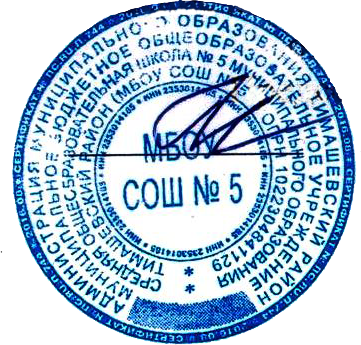                                       Председатель педсоветаС.С. Грановская               	                                                          АДАПТИРОВАННАЯ РАБОЧАЯ ПРОГРАММАПо  кубановедениюУровень образования (класс) основное общее образование, 5- 9 классКоличество часов 170 часовУчитель Кондратенко Юлия АлександровнаАдаптированная рабочая программа составлена на основе программы Кубановедение для 5-9 классов общеобразовательных учреждений (организаций) Краснодарского края. Под редакцией А.А. Зайцева. Краснодар, 2018 год. В соответствии с письмом департамента образования и науки Краснодарского края от 29 июля 2011 года № 47-11682/11-14 "О тематическом разделе "Кубань – многонациональный край". В соответствии с письмом Министерства образования, науки и молодежной политики Краснодарского края от 07.03.2017 № 47-3870/17-11 «О преподавании раздела «Духовные истоки Кубани», в 2022-2023 учебном году.               ПОЯСНИТЕЛЬНАЯ ЗАПИСКААдаптированная рабочая программа, для детей с ОВЗ с задержкой психического развития (ЗПР), по Кубановедению 5 – 9 классы разработана на основе основной образовательной программы,  на основе  примерной программы, ориентирована на использование УМК Программа разработана на основе авторской программы предмета «КУБАНОВЕДЕНИЕ» для 5-9 классов общеобразовательных учреждений Краснодарского края, авторы-составители: А.А. Зайцев, Л.М. Галутво, В.Н. Басий, Ю.А. Болдырев, Н.А. Гангур, А.Н. Еремеева, А.Н. Криштопа, С.А. Лукьянов, О.А. Матвеев, Т.А. Науменко, И.А. Терская, Краснодар - 2018г. 3-е изд., переработана и дополнена с учетом требований ФГОСРабочая программа реализуется на основании следующих нормативно-правовых документов: Предмет «Кубановедение» в основной школе изучается с 5 по 9 класс. В соответствии с письмом Министерства образования, науки и молодежной политики Краснодарского края от 07.03.2017 № 47-3870/17-11 «О преподавании раздела «Духовные истоки Кубани», в 2022-2023 учебном году, в каждый год обучения учебного предмета «Кубановедение» вводится тематический раздел «Духовные истоки Кубани», который реализуется в мае в объеме 4 часов вместо отводимых на повторение и обобщение в каждом классе.Кубановедение – самостоятельная учебная дисциплина. Специфика предмета заключается в том, что он имеет интегрированный характер, соединяя знания о природе, истории, культуре, и через проектно-исследовательскую деятельность дает учащимся 5-9 классов возможность получить целостное представление о кубанском регионе.Особенности рабочей программы.Программа составлена с учётом специфики обучающихся с ОВЗ ЗПР. Для данной категории обучающихся характерны:Незрелость эмоционально-волевой сферы:Сниженный уровень познавательной деятельности;Недостаточная сформированность предпосылок к усвоению новых знаний и предметных понятий;Отсутствие у большинства обучающихся словесно-логической памяти;Совершенность мыслительных операций: мышление, память, внимание, восприятие;Отсутствие умения самостоятельно сравнивать, обобщать, классифицировать новый учебный материал без специальной педагогической поддержки;Трудности при составлении письменных ответов. У многих обучающихся недостаточно развиты навыки чтения, образно-эмоциональная речевая деятельность.Календарно-тематическое планирование составлено с учётом реализации коррекционных целей урока наряду с образовательными, развивающими и воспитательными.В программе так же учтены различные приёмы и формы работы на уроке: задания с опорой на несколько анализаторов, дозировка учебного материала, поэтапная информационно-коммуникативных технологий. Данный вид работы является наиболее эффективным при изучении нового материала, а также для восполнения пробелов в знаниях, обучающихся с задержкой психического развития.Особенности использования педагогических технологий. Психологические особенности школьников классов с задержкой психического развития:замедленный темп формирования обобщённых знаний,интеллектуальная пассивность детей,повышенная утомляемость в процессе интеллектуальной деятельности.С учётом этих особенностей, в школе намечены пути обучения:обучение в несколько замедленном темпе (особенно на начальном этапе изучения нового материала)обучение с более широкой наглядной и словесной конкретизацией общих положенийобучение с большим количеством упражнений, выполнение которых опирается на прямой показ приёмов решенияпостепенное сокращение помощи со стороныпостепенное повышение трудности заданийпостоянное уделение внимания мотивационно-занимательной стороне обучения, стимулирующей развитие познавательных интересов Особенности коррекционного обученияДети VII вида обучаются имеют отклонения в развитии, для определения которых используют термин задержка психического развития (ЗПР). У детей с ЗПР наблюдается некоторое недоразвитие сложных форм поведения, чаще всего при наличии признаков незрелости эмоционально-личностных компонентов: повышенная утомляемость и быстрая истощаемость, несформированность целенаправленной деятельности, а также интеллектуальных операций, основных определений и понятий. К настоящему времени не разработаны специальные государственные учебные программы для детей VII вида, в том числе и по обществознанию, не издано специальной учебной и учебно-методической литературы. Обучение проводится на основе программ для общеобразовательных учреждений, составленных в соответствии с требованиями к обязательному минимуму содержанию основного общего образования. Учитель должен адаптировать содержание обучения с учетом уровня и особенностей развития учащихся классов спецкоррекции. Характеристика учащихся 5-9 классов с ЗПР.Несмотря на отличия учащихся с ЗПР по возрасту, физическому развитию, по характеру и уровню интеллектуальной деятельности, по личностным проявлениям, привычкам и склонностям, у них можно выделить некоторые типичные особенности. Речь детей, хотя и удовлетворяет потребностям повседневного общения, не имеет грубых нарушений произношения, отличается бедностью словаря и синтаксических конструкций. Дети плохо читают, как правило, не владеют навыками смыслового чтения. Знания учащихся с ЗПР характеризуются недостаточным запасом сведений и представлений об окружающем мире. Общий кругозор у них ограничен, невелики знания по основным предметам. Особенно беден запас обобщающих знаний, отражающих связи и зависимости между отдельными предметами и явлениями, что приводит к низкому уровню словесно-логического мышления. Уровень усвоения знаний также снижен: наблюдается затруднение понимания (дети не могут пересказывать прочитанное своими словами, выделить главное, резюмировать прочитанное), и затруднения в области применения знаний. Многие выполняют записи в низком темпе, быстро устают, допускают ошибки при списывании текста. Представления о предметно-количественных отношениях, практические измерительные навыки также слабы. Учебная деятельность учеников ЗПР имеет также ряд отличительных признаков: это неумение организовать самостоятельно свою деятельность при выполнении заданий, включающих несколько операций и контролировать свои действия; затруднения при самостоятельном выполнении отдельных операций: анализа и анализирующего наблюдения, классификации. Учащиеся испытывают трудности при применении рациональных способов запоминания. При работе с текстом не могут самостоятельно отличить материал, подлежащий запоминанию, и те наглядные средства, дополнительные опоры, которые при этом использовались; затрудняются при использовании справочных таблиц. Учебная и мыслительная деятельность учащихся ЗПР характеризуются инертностью и малоподвижностью. Для них характерны общие признаки отставания в учебной деятельности: неумение сделать опосредованный вывод, осуществлять комбинацию знаний для применения в новой ситуации; оценить из нескольких заданий самое легкое и самое трудное. Ученики с ЗПР - дети с пониженной обучаемостью. Работоспособность таких детей зависит от характера выполняемых заданий. Они не могут долго сосредотачиваться на выполнении мыслительных заданий, чем активнее они включаются в работу, тем скорее утомляются. При напряженной мыслительной деятельности, учащиеся не могут сохранять достаточную работоспособность в течение всего урока. Если же поставленные задачи не требуют большого мыслительного напряжения (выписывание, действия по шаблону и т.д.), дети могут оставаться работоспособными до конца урока. Большое влияние на работоспособность имеют внешние факторы: интенсивная деятельность на предшествующих уроках; наличие отвлекающих факторов: шум, появление посторонних в классе; переживание или ожидание кого-либо значимого для ребенка события. Ранее уже отмечалось не умение самостоятельно организовать свою работу, отсутствие навыков самоконтроля и самопроверки детей, обучающихся VII вида. Их отличает слабая самоорганизация; неумение управлять собственными психическими процессами (внимания, памятью), нежелание думать о последствиях событий, формальное усвоение знаний. Такие дети всячески стремятся избежать умственной работы и ищут различные обходные пути, освобождающие их от необходимости активно мыслить. В результате появляется так называемая "систематическая, интеллектуальная недогрузка", которая приводит к значительному снижению умственного развития. Большое влияние на успешность обучения и поведение каждого учащегося имеют личностные отношения как с взрослыми (учителями), так и со сверстниками. Общие рекомендации по учету особенностей учащихся с ЗПРПланируя и осуществляя работу с детьми ОВЗ (ЗПР), учитель должен в первую очередь решать коррекционно-развивающие задачи, а именно:1. Целенаправленное развитие социально-нравственных качеств детей, необходимых для успешной адаптации в школьных условиях, при дальнейшем профессиональном обучении и в трудовой деятельности; 2. Формирование устойчивой учебной мотивации; 3. Развитие личностных компонентов познавательной деятельности, самостоятельности, познавательной активности; 4. Развитие до необходимого уровня психофизиологических функций, обеспечивающих учебную деятельность: зрительного анализа; пространственной, количественной и временной ориентации, координации в системе глаз-рука; 5. Формирование до необходимого уровня и последующее развитие учебных умений, как общедеятельностных (умения выделять и осознавать учебную задачу, строить гипотезу решения, план деятельности, выбирать адекватные средства деятельности, осуществлять самоконтроль и самооценку), так и интеллектуально-перцептивных (умения вычленять и логически перерабатывать на основе анализа, синтеза, сравнения, классификации, обобщения информацию, воспринимаемую зрительно и на слух из различных источников знаний); 6. Обогащение кругозора и развитие речи до уровня, позволяющего сознательно воспринимать учебный материал. Только решение этих задач позволяет реализовать учебные цели преподавания любого предмета, сделать результативной воспитательную работу педагога. С другой стороны, в связи с насыщенностью учебной программы в старших классах среднего звена, решение коррекционных задач необходимо строить на материале изучаемого предмета. Тактика обучения детей с ЗПР имеет свои характерные черты: 1. Педагог должен добиться возникновения интереса у ребенка и предоставить ему возможность поверить в собственную способность достичь успеха; 2. Педагог должен быть доброжелателен, воспринимать "трудных детей" спокойно, принимать их такими, какие они есть, обеспечивая им эмоциональный комфорт; 3. Программа обучения должна быть разбита на серии маленьких шагов, чтобы упростить сам процесс обучения, и структурирована таким образом, чтобы обеспечить ситуацию успеха каждому ученику; 4. Учитель и ученик должны работать в тесном взаимодействии, обеспечивающем возможность обратной связи, благодаря которой можно оценить достижения и своевременно определить зоны трудностей учащегося; 5. Требования учителя должны соответствовать возможностям ученика; 6. Должна быть установлена поощрительная оценочная система за выполнение задания, позволяющая перенести акцент с неудач на успех; 7. Необходим усиленный контроль учителя за деятельностью школьника, в том числе за тем, как осуществляется намеченные приемы и способы достижения цели, не возникают ли трудности и не нуждается ли школьник в помощи; 8. Учитель должен предоставить ученику самостоятельность в такой индивидуальной и возрастной форме, которая бы способствовала повышению уровня ответственности и уверенности в себе. Основными методами обучения детей VII вида, являются объяснительно - иллюстративный и репродуктивный методы. Для активизации мыслительной деятельности можно частично использовать метод проблемного изложения и некоторые элементы развивающего обучения.     Основной тип урока - комбинированный, на котором ставится сразу несколько дидактических целей. Новый материал необходимо "подавать малыми порциями", предваряя его повторением ранее изученного, и закреплять, используя разные виды деятельности учащихся: на каждом уроке ученики должны слушать, читать, писать, говорить. Важное место в познавательной деятельности учащихся занимают работа с книгой и работа с тетрадью. Для учащихся с ЗПР, имеющих малый объем памяти, умение работать с учебной и справочной литературой важно не только для успешного усвоения школьной программы, но и для последующего успешного обучения, подготовки к профессиональной деятельности. Не менее важна работа с тетрадью - запись с доски или из учебника основных элементов изучаемого материала организует работу учащихся, концентрирует внимание; грамотно выполненные и оформленные записи в тетради являются опорой при повторении (припоминании) материала и, наконец, эти записи представляют для ребенка видимый результат его труда, способствуют созданию ситуации успеха. Планируя урок, учитель должен предусмотреть несколько вариантов его проведения, т.к. готовность учащихся к уроку, их работоспособность сильно зависит от внешних факторов. Очень важен организационный момент. Урок начинается с привычной механической работы, выполняемой по "инструкциям учителя": открыли тетради, записали число, тему урока (тема должна быть записана на доске) и т.п. В это время учителем должен определить готовность учеников к уроку и, в соответствии с этим, строить дальнейшую работу. Домашние задания к каждому уроку должны быть небольшими по объему и не требующими усиленной мыслительной работы: заучить основные даты и события, понятия и определение; выписать из учебника задания и выполнить, начертить таблицу и заполнить с пояснениями, кратко пересказать, и т.д. По желанию, учащимся можно предложить задания творческого характера - написание рефератов на темы, связанные с историей науки, практического применения ее достижений (т.е. описательного характера), составление кроссвордов и т.д. Большую роль в процессе обучения детей с ЗПР играет организация игровой деятельности. Дидактическая игра на уроке способствует повышению интереса к предмету, позволяет, как индивидуализировать работу подбором заданий, посильных каждому ученику, так и коллективизировать познавательную деятельность. Игровые методы разнообразны и позволяют решать разные учебные и воспитательные задачи.Актуальность изучения программы «Кубановедения» возрастает в связи с тем, что программа призвана создать условия для полноценного выполнения выпускником типичных для подростка социальных ролей.Изучение кубановедения направлено на достижение следующих целей:1. Воспитание российской гражданской идентичности: патриота: любви и уважения к Отечеству, чувства гордости за свою Родину, прошлое настоящее многонационального народа России; осознание своей этнической принадлежности, знание истории, языка, культуры своего народа, своего к основам культурного наследия народов России и человечества; усвоение гуманистических, демократических и традиционных ценностей многонационального российского общества; воспитание чувства ответственности и долга перед диной.2. Формирование ответственного отношения к учению, овладение навыками саморазвития и самообразования.3. Формирование целостного мировоззрения, соответствующего современному уровню развития науки и общественной практики, учитывающего социальное, культурное, языковое, духовное многообразие современного мира.4.Формирование осознанного, уважительного и доброжелательного ношения к другому человеку, его мнению, мировоззрению, культуре, языку. вере, гражданской позиции, к истории, культуре, религии, традициям, языкам, ценностям народов России и народов мира; готовности и способности вести диалог с другими людьми и достигать в нем взаимопонимания5. Освоение социальных норм, правил поведения, ролей и форм социальной жизни в группах и сообществах.6. Развитие морального сознания, повышение уровня компетентности в решении моральных проблем на основе личностного выбора, формирование нравственных чувств и нравственного поведения.7. Формирование коммуникативной компетентности в общении и сотрудничестве со сверстниками, детьми старшего и младшего возраста, взрослыми.8. Осознание значения семьи в жизни человека и общества, принятие ценностей семейной жизни, уважительное и заботливое отношение к членам своей семьи.9. Развитие эстетического сознания через освоение художественного наследия народов России и мира, творческой деятельности эстетического характера.10. Овладение целостными представлениями об историческом развитии своего региона.11. Умение связывать исторические факты и понятия в целостную карги12. Выработка умений определять по датам век, этапы, место события и т.13. Разделение целого на части. Выявление главного, обобщение, группировка, сравнение.14. Формирование навыков проектно-исследовательской деятельности курсе «Кубановедение»:- в 5-м классе предлагается ввести творческие проекты, например, связанные с изготовлением макетов исторических памятников Кубани.Возможны варианты коллективных проектов. Темы предложены с учетом перечня умений, навыков, универсальных учебных действий (УУД), возрастных особенное подростков;- в 6-м классе предлагается ввести проекты, связанные с прикладной игровой деятельностью;- в 7-м классе предлагается ввести помимо игровой деятельности элементы исследовательской работы;- в 8-м классе предлагается ввести исследовательские и творческие проекты;- в 9-м классе организовать проектно-исследовательскую деятельно связанную с изучением биографий знаменитых земляков-кубанцев.ПЛАНИРУЕМЫЕ РЕЗУЛЬТАТЫ ИЗУЧЕНИЯ УЧЕБНОГО ПРЕДМЕТА5 классВ результате изучения кубановедения в 5 классе ученик должен знать (понимать):- источники информации о своей малой родине;- основные этапы и ключевые события истории Кубани в древности;- виды хозяйственной деятельности и занятия населения;- религиозные представления и особенности культурного развитияпервых жителей Кубани;- мифологию народов, населявших Кубань в древности;уметь:- показывать на карте территорию Кубани, расселение народов, основные населённые пункты, места важнейших исторических событий;- определять наиболее известные археологические памятники своей местности;- различать вещественные, письменные, изобразительные и устные исторические источники;- работать с различными источниками знаний о населении, истории своей местности;- отличать вымышленное (мифологическое) от достоверного, мифологических героев - от реальных исторических лиц;- высказывать на уровне эмоциональных оценок отношение к поступкам людей прошлого, к памятникам культуры;- излагать в устной и письменной форме полученные знания по кубановедению, участвуя в дискуссиях, викторинах, олимпиадах, конкурсах,выполняя творческие работы (сочинения, отчёты об экскурсиях, рефераты), занимаясь проектной деятельностью;использовать приобретённые знания и умения в практических целях:- при оценке особенностей повседневной жизни жителей Кубани в различные исторические периоды;- при освоении историко-культурного наследия малой родины.6 классВ результате изучения кубановедения в 6 классе ученик должен знать (понимать):- источники информации о своей малой родине;- особенности природы Кубани и своей местности;- названия наиболее распространённых растений своей местности и животных - обитателей населённых пунктов;- виды хозяйственной деятельности и занятия населения;- характер влияния человека на природу;- этапы (события) истории Кубани с конца IV в. до конца XVI в.;- религиозные представления и особенности культурного развития средневековых жителей Кубани;- фольклор народов, населявших Кубань в Средние века;- художественные произведения, связанные с кубанской тематикой;уметь:- различать первичные источники (летописи (хроники), законы) и вторичные источники (научно-популярная, справочная, художественнаялитература);- сравнивать наиболее известные природные объекты, памятники истории и культуры своей местности;- оценивать последствия действий по отношению к живой природе;- работать с различными источниками знаний о природе, населении, истории своей местности;- показывать на карте территорию Кубани, расселение народов, основные населённые пункты, места важнейших исторических событий,давая словесное описание их местоположения;- излагать в устной и письменной форме полученные знания по кубановедению, участвуя в дискуссиях, викторинах, олимпиадах, конкурсах,выполняя творческие работы (сочинения, отчёты об экскурсиях, рефераты);- различать историческую и нравственную оценку фактов прошлого;использовать приобретённые знания и умения в практических целях:- при определении растений и животных населённого пункта;- при оценке особенностей повседневной жизни населения Кубани в различные исторические периоды;- при освоении художественно-культурного наследия малой родины.7 классВ результате изучения кубановедения в 7 классе ученик должен знать (понимать):- особенности природно-хозяйственных комплексов, сформировавшихся на территории Кубани;- основные формы рельефа, полезные ископаемые, типы почв, особенности климата Краснодарского края.- названия водоёмов и проблемы их охраны от загрязнения;- своеобразие органического мира природных комплексов, отдельные виды растений и животных, занесённых в Красную книгу;- причины изменения внешнего облика природных зон, проблемы охраны природных компонентов;- происхождение географических названий своей местности;- целостность процесса развития социумов (семья, населённый пункт, край, страна, мир);- основные этапы и ключевые события истории Кубани XVII - XVIII вв. в контексте российской истории;- историко-культурные памятники родного края (своего города, станицы);- обстоятельства пребывания известных путешественников на земле Кубани и их отзывы о нашем крае;- литературные произведения, отражающие кубанскую тематику соответствующего периода;- фольклор и музыкально-культурное наследие народов, населявших Кубань в XVII - XVIII вв.;- особенности народного искусства местных этнических общностей;уметь:- показывать на карте расположение природных зон, сформировавшихся на территории края, расселение народов, основные населённыепункты, места важнейших исторических событий;- характеризовать природные комплексы;- описывать внешний вид представителей растительного и животного мира суши и водоёмов;- оценивать последствия своих действий по отношению к природным компонентам;- осуществлять поиск информации по краеведческой тематике в местных СМИ, Интернете и т. д.; дифференцировать факты и мнения;- реконструировать условия и образ жизни, занятия людей, живших в регионе в XVII - XVIII вв.;- высказывать своё отношение к наиболее значительным событиям истории Кубани, историческим деятелям, аргументировать собственнуюточку зрения;- понимать образный язык различных видов искусства; оценивать творчество народных мастеров Кубани;использовать приобретённые знания и умения в практической деятельности и повседневной жизни, что имеет значение для:- понимания роли антропогенного фактора в изменении природных комплексов Краснодарского края;- формирования бережного отношения к природным богатствам;- осознания себя представителем этнокультурного, конфессионального сообщества и пространства, гражданином России;- воспитания уважения к базовым национальным ценностям, культурным и историческим традициям народов Кубани;- выработки умения общаться с людьми различных национальностей и религиозных взглядов.8 классВ результате изучения кубановедения в 8 классе ученик должен знать/понимать:- целостность процесса развития социумов (семья, населённый пункт, край, страна, мир);- основные этапы и ключевые события истории Кубани XIX в. в контексте российской истории;- историко-культурные памятники родного края (своего города, станицы);- причины «языкового разнообразия» Кубани и Черноморья;- факты, связанные с пребыванием известных деятелей науки и культуры на земле Кубани, и содержание их отзывов о нашем крае;- литературные произведения, отражающие кубанскую тематику;- фольклор и музыкально-культурное наследие народов, населявших Кубань в XIX в.;- особенности народного и декоративно-прикладного искусства местных этнических общностей;уметь:- осуществлять поиск социальной информации по краеведческой теме на различных носителях (материалы местных СМИ, Интернета,учебные тексты и другие адаптированные источники); дифференцировать факты и мнения;- реконструировать условия и образ жизни, занятия людей, живших в регионе в XIX в.;- объяснять происхождение местных топонимов, названий природно-климатических явлений, этнографических понятий;- формировать своё отношение к наиболее значительным событиям истории Кубани и её видным деятелям, аргументировать собственнуюточку зрения;- понимать образный язык видов искусства; оценивать творчество народных мастеров Кубани;использовать приобретённые знания и умения в практической деятельности и повседневной жизни с целью:- познания себя как представителя этнокультурного, конфессионального сообщества и пространства, гражданина Кубани и России;- воспитания уважения и бережного отношения к культурным и историческим традициям своего народа;- общения с людьми различных национальностей и религиозных взглядов.9 классВ результате изучения кубановедения в 9 классе ученик должен знать (понимать):- основные этапы и ключевые события истории Кубани XX в. в контексте российской истории;- этнополитическую историю Кубани;- историко-культурные памятники родного края (своего города, станицы);- литературные и музыкальные произведения, отражающие кубанскую тематику;- культурное наследие народов, населявших Кубань в XX в.;- уровень социально-экономического развития Краснодарского края и своей местности на современном этапе;- открытия кубанских учёных и их вклад в сокровищницу отечественной и мировой науки;уметь:- осуществлять поиск информации по краеведческой теме на различных носителях (материалы местных СМИ, Интернета, учебные тексты идругие адаптированные источники); сопоставлять оценку фактов, предложенную в учебнике, с другими подходами;- предлагать собственные решения проблем современности; аргументировать свою точку зрения;- применять полученные знания в практической деятельности и повседневной жизни;- использовать полученную информацию для личностного и профессионального самоопределения;использовать приобретённые знания и умения в практической деятельности и повседневной жизни с целью:• познания себя как представителя этнокультурного, конфессионального сообщества и пространства, гражданина Кубани и России;• формирования уважения и бережного отношения к культурным и историческим традициям своего народа;• общения с людьми различных национальностей и религиозных взглядов;• воспитания художественного вкуса, эмоционально-ценностного отношения к художественно-культурному наследию.МЕСТО ПРЕДМЕТА «КУБАНОВЕДЕНИЕ» В УЧЕБНОМ ПЛАНЕ«Кубановедение» в основной школе изучается с 5 по 9 класс. Общее количество времени на пять лет обучения составляет 170 часов (34 часа в год, с периодичностью 1 час в неделю).			Тематический раздел «История Кубани» является системообразующим. В целом соблюдается хронологический принцип, соответствующий Концепции нового учебно-методического комплекса, по отечественной истории: 5 класс (с древнейших времен до IV в.); 6 класс (с конца IV в. до XVI в.); 7 класс (конец XVI – XVII вв.); 8 класс (XVIII в.); 9 класс (XIX в.– начало XX в.).			Последовательность тем предопределена внутрипредметными и межпредметными связями. Учитываются возрастные особенности школьников, а также требования к знаниям, навыкам и умениям, приобретенным учащимися в ходе изучения основной программы.СОДЕРЖАНИЕ УЧЕБНОГО ПРЕДМЕТА:5 класс- 34 часаВведение (1 час). Кубановедение как предмет. Историческая память народа. Историческая карта Кубани. Человек в истории. История малой родины как часть всеобщей и российской истории. Источники знаний о прошлом. Изучение истории, географии, флоры и фауны Кубани. Население Кубани в древности. Возникновение новых общностей в результате взаимодействия и слияния местных и пришлых народов. Особенности культуры и быта древних жителей края.Раздел I. Кубань в эпоху каменного века (6 часов).Тема 1.  Древние собиратели и охотники. Понятие «каменный век», его периодизация: палеолит, мезолит, неолит, энеолит. Этапы эволюции человека: питекантроп, неандерталец, человек современного вида. Расселение людей по территории Кубани. Стоянки раннего палеолита: Абадзехская, Хаджох и Шаханская. Быт и занятия древнейшего человека. Человеческое стадо. Присваивающее хозяйство. Орудия труда. Места обитания (пещеры, гроты). Стоянки среднего палеолита: Ильская, Губская, Монашеская, Баракаевская, Ацинская, Воронцовская, Хостинская. Изменения в общественной (элементы родового строя) и хозяйственной (добывание огня) жизни. Искусственные жилища (землянки, шалаши). Погребальный ритуал. Зачатки религии. Работа с текстом «Удачный день».Тема 2. Появление человека современного облика. «Человек разумный» в позднем палеолите. Родовая община: матриархат.  «Костяной век»: комбинированные орудия труда, техника шлифования. Памятники позднего палеолита: Каменномостская пещера (р. Белая), Губские навесы. Мезолит. Изобретение первых «механизмов». Переход от загонной охоты к индивидуальной. Зачатки древнего искусства. Мезолитические памятники: Ацинская пещера (Сочи), Гамовские навесы, Явора. Работа с текстом «Охота на мамонта».Тема 3. Земледельцы и скотоводы «Неолитическая революция». Производящее хозяйство: земледелие, скотоводство, ремёсла. Родовая община: патриархат. Неолитические стоянки на Кубани: Каменномостская (р. Белая), Нижнешиловская (Адлер), Нововочепшийская (р. Псекупс).Энеолит (меднокаменный век). Начало использования металла. Стоянки на территории Кубани и Адыгеи: подкурганные захоронения (Правобережная Кубань); поселения Мешоко (посёлок Каменномостский), Свободное, Болыпетегинское (Закубанье); стоянки Нижнешиловская, Бочаров ручей (Сочи); майкопская культура. Работа с текстом «Весенний праздник».Раздел II. Северо-Западный Кавказ в эпоху бронзы (5 часов)Тема 4. Майкопская и ямная археологические культуры. Особенности производства бронзы на Северном Кавказе. Первое общественное разделение труда: земледельцы и скотоводы. Развитие обмена.Археологические культуры. Майкопский и Новосвободненские курганы. Поселение Мешоко (посёлок Каменномостский). Древнейший центр гончарного производства на Кавказе и в Европе. Ямная культура (Правобережье Кубани). Особенности погребальною обряда. Воссоздание образа жизни и картины мира людей по археологическим находкам.Тема 5. Дольменная культура. Казачья и адыгская легенды о происхождении дольменов. Дольмены -погребальные сооружения древних. Памятники дольменной культуры в Прикубанье и Причерноморье (станицы Даховская, Новосвободная, Баговская; посёлок Каменномостский; Большая Воронцовская пещера (город Сочи); окрестности Геленджика). Классификация дольменов (плиточные», составные, корытообразные, монолитные). Конструкция дольменов. Рисунки, орнаментальные украшения стен дольменов. Работа с текстом «Каменное святилище».Тема 6. Северокавказская, катакомбная и срубная культуры.  Расселение северокавказских племён по территории Кубани. Памятники северокавказской культуры в окрестностях аулов Уляп, Хатажукай, станиц Казанской, Константиновской; села Успенского; хутора Свободный Мир (Мостовский район); у Армавира и Курганинска. Хозяйственные занятия. Общественный строй. Катакомбная культура (Прикубанье и Восточное Закубанье). Особенности погребального обряда. Срубная культура Прикубанья и Восточного Закубанье. Особенности погребальных сооружений. Памятники срубной культуры (окрестности станиц Приазовской, Брюховецкой, Батуринской, Днепровской, Старомышастовской, Михайловской; хутора Анапского, хутора Белевцы; города Краснодара). Работа с текстом «Тайны Литейщика».Раздел III. Кочевые и оседлые племена Прикубанья в раннем железном веке (8 часов).Тема 7. Кочевники кубанских степей. Вытеснение каменных и бронзовых орудий труда железными, изменения в хозяйственной деятельности и образе жизни людей. Сыродутные домницы. Второе общественное разделение труда: отделение ремесла. Кочевые племена кубанских степей. Территория расселения, особенности быта и занятий. Киммерийцы.  Скифы. Территория обитания. Занятия, образ жизни. Война как постоянный промысел.  Вооружение. Общественный строй. Обычаи.  Погребальный ритуал; курганы, усыпальницы воинов и вождей. Скифское влияние на племена, населявшие территорию Кубани. Памятники скифский культуры: Костромской, Келермесский, Ульский курганы. Сарматы. Общее и особенное в быту, образе жизни, погребальном обряде. Памятники сарматской культуры: окрестности станиц Динской, Раздольной, Сергиевской, Новотитаровской, Старонижестеблиевской; хуторов Бойкопонура, Северного (Калининский район); посёлка Элитного (Красноармейский район); города Кореновска. Сираки на Правобережье Кубани и в Восточном Закубанье. Великий Шёлковый путь. Сиракские археологические памятники: окрестности станиц Динской, Брюховецкой, Батуринской, Новотитаровской, Калининской, Новоджерелиевской, Анапской и др.; хуторов Бойкопонура, Греки и др. (Красноармейский район), Северного (Калининский район); села Успенского; городов Краснодара, Кореновска, Тимашевска. Античные авторы о кочевниках: Геродот, Гиппократ, Страбон и др. Работа с текстом «Курган в степи (рассказ археолога)».Тема 8. Меоты - земледельческие племена Северо-Западного Кавказа. 	Территория проживания меотов. «Меотида- мать Понта». Племенной состав меотских племён. Памятники меотской культуры (городища и могильники): окрестности станиц Елизаветинской, Пашковской, Старокорсунской; хуторов Ленина (город Краснодар), Лебеди; города Усть- Лабинска. Занятия и общественный строй. Работа с текстом «Городок у дубовой рощи».Тема 9. Мифология скифов, меотов, сарматов.«История» Геродота. Легенды о происхождении скифов. Верования скифов. Скифские божества. Обряды. Культ предков. Культ плодородия. Работа с текстом «Бычья шкура».Раздел IV. Греческие колонии на берегах Чёрного и Азовского морей (10 часов).Тема 10. Начало древнегреческой колонизации. Великая греческая колонизация. Причины переселения древних греков на северное и восточное побережье Чёрного моря. Основание колоний. Фанагория (пос. Сенной), Гермонасса (ст. Тамань), Пантикапей (Керчь), Синдская гавань - Горгиппия (Анапа), Кепы, Тирамба, Корокондама, Киммерик (Таманский полуостров). Греки и местное население.Темы 11. Античная мифология и Причерноморье. Миф о путешествии аргонавтов. Северное Причерноморье в поэмах Гомера. Мифы об Ахилле. Миф об Ифигении.  Боспор Киммерийский и миф об Ио. Мифы о Геракле. Мифы об амазонках. Миф о Прометее.Тема 12.Занятия жителей колоний. Повседневная жизнь. Земледелие. Огородничество. Садоводство. Ремесло. Мастерские по изготовлению керамики. Торговля: торговые партнёры, предметы вывоза и ввоза. Работа с текстом «Микка - дочь Стратоника».Тема 13.Боспорское царство. Союз греческих городов-полисов. Образование и расцвет Боспорского государства. Архонты. Династии Археанактидов и Спартокидов. Внешняя политика Боспорского царства. Левкон I Перисад I. Упадок Боспора в Ш в. до н. э. Междоусобицы. Недовольство подданных: восстание Савмака (107 г. до н. э.); восстание в Фанагории. Набеги кочевников. Нашествие готов и гуннов на Северный Кавказ. Работа с текстом «Битва на реке Фат».Тема 14. Культура и быт греческих городов-колоний. Взаимопроникновение культур. Распространение греческой культуры в Северном Причерноморье. Морские порты. Рынки. Строительство крепостных сооружений. Полис и его структура. Повседневная жизнь. Дворцы и жилища простых граждан. Одежда. Ювелирные украшения. Микротехника. Домашняя утварь. Терракотовые статуэтки. Традиционная пища. Верования. Языческий пантеон. Святилища и храмы. Культовая скульптура. Жрецы и жрицы. Празднества. Погребальный обряд. Школа. Философия (Дифил, Смикр, Сфер). Исторические хроники. Театр. Пьесы: «Скифы» Софокла; «Ифигения в Тавриде» Эврипида. Спортивные состязанияТема 15. Культура и быт Боспора римского времени. Влияние культуры Рима. Шедевры античного искусства, найденные археологами на территории Кубани. Богатство и художественная ценность археологических находок на территории Северного Причерноморья. Взаимодействие античной и местной (варварской) скифско- сарматской традиций. Архитектура. Новые типы сооружений: ипподромы, термы (бани). Новые технологии: известковый раствор, обожжённый кирпич. Скульптура. Демократизация персонажей. Скульптурные портреты правителей. Статуя Неокла (Горгиппия). Живопись. Роспись по камню. Фрески. Мифологические и бытовые сюжеты. Растительные и геометрические орнаменты. Склеп Геракла. Поэзия. Эпитафии. «Варваризмы» в языке. Тамгообразные знаки. На пути к христианству. Тайные общины первых христиан. Апостол Андрей Первозванный. Боспорская и Зихская епархии. Базилики. Следы античной архитектуры в Свято-Покровскам храме (ст. Тамань). Отголоски древних эпох в современной городской архитектуре (фронтоны зданий, колонны различных ордеров, барельефы). Работа с текстом «Тиргатао - царица синдов». Великая греческая колонизация. Греки и местное население: этнополитическое и культурное сближение народов Кубани. Взаимовлияние и взаимопроникновение греческой, меото-сарматской, скифской и элементов римской культур.Раздел «Духовные истоки Кубани» 4 часа.Нравственные принципы христианства в притчах и легендах. Нравственные основы христианства. Значение воскресного дня. Притчи и легенды – источник мудрости и знаний. Нравственные принципы в афоризмах, притчах, баснях, сказках, легендах, пословицах. Духовная мудрость в притчах «О сеятеле», «О милосердном самаритянине», «О блудном сыне» и др.Появление первых христиан на территории нашего края. Первые христианские храмы Христианские храмы как очаги культуры. Храмы, их назначение, типы храмов, памятники раннехристианского зодчества. Стенопись: первые изображения Богоматери - Оранта. Археологические находки, связанные с христианством. Ильичевское городище.Истоки христианства на Северном Кавказе. Северный Кавказ — одна из древнейших колыбелей христианства в России. Роль Византии в распространении христианства на Северо-Западном Кавказе. Христианство на Северном Кавказе по письменным источникам.Духовные подвижники. Святые Апостолы Андрей Первозванный, Симон Кананит. Жития святых. Святые Апостолы Андрей Первозванный и Симон Кананит -проповедники христианства 6 класс - 34 часа.Введение (1 час). Модуль «Кубань – многонациональный край Кубань - перекрёсток цивилизаций. Средневековый период этнополитической истории Кубани.Раздел 1. Природа малой родины и человек - 7 часов.Тема 1. Источники информации о малой родине. Источники знаний о природе, населении и истории своей местности. Географические и исторические карты. Краеведческая литература. Археологические находки. Письменные источники: документы, летописи, описания путешественников. Энциклопедические и топонимические словари. Справочники. Научно-популярная литература. Картины. Фотоснимки. Кино- и видеофильмы. Литературные произведения. СМИ. Мультимедийные учебные пособия. Интернет. Биоклиматические и фенологические карты. Краеведческие музеи.            Тема 2. Неповторимый мир природы. Особенности природы Кубани и своей местности. Географическое положение Краснодарского края. Рельеф края и своей местности. Полезные ископаемые. Климат Краснодарского края. Климатические условия своей местности. Неблагоприятные погодные явления. Реки. Озёра. Плавни и лиманы. Почвы. Растения, которые нас окружают. Животные - обитатели населённых пунктов. Природные объекты и памятники природы, истории и культуры. Памятники природы: водные; геологические; ботанические; комплексные. Природные объекты и памятники природы своей местности.            Тема 3. Изменение природы человеком.   Влияние человека на природу своей местности. Воздействие человека на рельеф, водные объекты, природные зоны. Мероприятия по охране природы. Биоиндикаторы загрязнённости, окружающей (природной) среды. Заповедные территории. Тема 4. Население Кубани и вашей местности. Площадь территории края. Численность населения Типы населённых пунктов. Города (промышленные центры, портовые, курортные и др.). Поселения сельского типа (станицы, сёла, хутора, аулы). Влияние окружающей среды на здоровье человека. Жители вашего населённого пункта и административного района. Национальный состав. Население Кубани. Особенности культуры, быта, традиции народов Кубани. Виды хозяйственной деятельности. Занятия жителей Кубани в прошлом. Занятия жителей сельских населённых пунктов. Занятия жителей городов.Итоговое повторение и проектная деятельность - 1 час.Административно-территориальная принадлежность вашего населённого пункта. Природа вашей местности. Природные и искусственные формы земной поверхности. Полезные ископаемые и их использование. Климатические условия. Водоёмы. Почвы вашей местности и их использование в сельском хозяйстве. Живой мир. Влияние человека на природу. Предприятия вашего района. Лучшие труженики вашего района. Ваши знаменитые земляки.Раздел 2. История Кубани (IV - XVI вв.) - 14 часов.Тема 5. Кубань в эпоху Средневековья. Переход от Античности к эпохе Средневековья. Основные черты средневековых обществ. Великое переселение народов. Нашествие кочевников. Гунны: образ жизни и общественный строй. Завоевательные походы гуннских племён. Проникновение гуннов на Северо-Западный Кавказ. Последствия гуннского нашествия. Аммиан Марцеллин о гуннах. Племена болгар (булгар) на Северном Кавказе. Великая Булгария в степях Прикубанья и Ставрополья. Хан Кубрат. Разделение болгар: Дунайская Булгария. Хан Аспарух. Кубанские болгары (Прикубанье и Приазовье). Хан Батбай. Столкновения с печенегами и гузами. Волжская (Камская) Булгария. Авары (обры) в степях Предкавказья. Образование государства у хазар и рост его могущества. Племенной состав. Хозяйственная деятельность. Роль Хазарского каганата в международной торговле. Столкновения с болгарами. Отношения с Византией. Государственная религия хазар (язычество, христианство, иудаизм). Противостояние русам. Древнерусская летопись «Повесть временных лет» о взаимоотношениях восточных славян с Хазарским каганатом в первой половине IX в. Упадок Хазарского каганата.Тема 6. Восточные славяне в Прикубанье. Артания. Восточные походы киевских дружин в первой половине X в.: Олег, Игорь. Победы князя Святослава. Восточные славяне на Таманском полуострове. Основание Тмутараканского княжества. Самый отдалённый форпост Киевской Руси. Княжение Мстислава Владимировича в Тмутаракани. Зихи, касоги, адыги. Междоусобная борьба. Союз Тмутаракани, Чернигова и Переяславля. Борьба за Тмутаракань наследников Ярослава: Святослав Ярославич; Глеб Святославич; Ростислав Владимирович. Тмутараканский камень. Святославичи в борьбе за Тмутаракань: Роман Святославич; Олег Святославич (Гориславич). Византийский контроль над Тмутараканью (Таматарха). Игорь Святославич в поисках «града Тмутороканя». Половцы (кыпчаки) на Кубани. «Каменные бабы». Взаимоотношения алан и адыгов. Тема 7. Кубань в XIII - XV вв.: между ордынцами и генуэзцами. Борьба народов Северного Кавказа с монгольскими завоевателями. Держава Чингисхана. Завоевания монголов. Поход Джебе и Субедея (Субеде) на Северный Кавказ и в Причерноморье. Битва на реке Калке. Народы Северного Кавказа в борьбе с захватчиками. Тимур (Тамерлан) на Кубани: столкновение с черкесами. Итальянские колонии на Черноморском побережье Кавказа. Торговое соперничество Венеции и Генуи на берегах Чёрного и Азовского морей. Генуэзские колонии на восточном берегу Чёрного моря: Копа, Себастополис, Тана. Управление генуэзскими колониями. Кафа. Взаимоотношения итальянцев с черкесами. Торговые города Приазовья: Матрика (Матрега); Ло-Копа (Копарио, Ла-Копа). Торговля генуэзцев с русскими купцами (сурожанами) и черкесами. Работорговля. Продвижение генуэзцев к берегам Каспийского моря. Джорджио Интериано о черкесах (зихах). Итоги генуэзского владычества.Тема 8. Народы Кубани в XVI в.Модуль «Кубань – многонациональный край»: Народы Кубани в эпоху Средневековья.  Племена адыгов после распада Золотой Орды. Расселение. Племенной состав адыгских и адыго-абхазских племён (жанеевцы; шегаки; адамиевцы; хатукаевцы; темиргоевцы; бесленеевцы; натухайцы; шапсуги; абадзехи; абазины; хамышеевцы; абхазы и убыхи). Армянские поселенцы (черкесо-гаи). Занятия населения. Земледелие. Системы возделывания земли: подсечная; переложная; поливная. Коневодство. Рыболовство. Бортничество. Овцеводство. Охота. Садоводство и виноградарство. Ремесло. Общественный строй. «Феодальная общественная лестница»: пши; тлекотлеши; уорки; тфокотли; рабы. Быт, обычаи. Наездничество - основное занятие знатных адыгов. Религия: язычество; христианство; ислам. Ногайцы на Кубани. Происхождение ногайцев. Расселение, племенной состав. Связи Ногайской Орды с Московским государством. Занятия населения и быт. Общественная структура: беки; нураддин; мурзы; беи; уздени; свободные крестьяне-скотоводы; чагары; рабы. Наследственный характер власти. Съезды мурз. Религия: ислам. Борьба горцев против турецких завоевателей. «Наступление» Османской империи и Крымского ханства на Северо-Западный Кавказ. Военные походы 1475, 1479, 1501, 1516- 1519, 1539, 1551 гг. Политика Московской Руси на Северном Кавказе. Расширение границ на востоке. Первое адыгское посольство в Москву. Русско-черкесские посольства 1550-х гг. Действия России по защите новых союзников. Осложнение русско-адыгских отношений во второй половине XVI в.Итоговое повторение – 1 час.Нашествия гуннов. Исторические судьбы Великой Булгарии, Аварского и/Хазарского каганатов. Кубань в политике древнерусских князей. Тмутараканское княжество. Вторжение монгольских завоевателей и его последствия. Итоги торговой и посреднической деятельности генуэзцев в регионе. Адыги и ногайцы в XV-XVI вв. Влияние природных условий местности на хозяйственную деятельность, образ жизни, быт и традиции народов. Связи горцев и Московской Руси.Раздел 3. Культура народов Прикубанья в Средние века - 8 часов.Тема 9. Религиозные верования жителей Северо-Западною Кавказа. Язычество славян. Культ природы. Погребальный культ. Культ семейно-родового предка-владыки. Святилища (капища). Волхвы. Верования адыгов. Связь культов с природой и хозяйственной деятельностью. Языческий пантеон. Распространение христианства на Северо-Западном Кавказе. Апостол Андрей Первозванный. Таманский полуостров в составе Боспорской епархии. Распространение христианства в Приазовье и Прикубанье. Христианизация Хазарского каганата. Зихские епархии. Епископы Иоанн и Дамиан. Шора Ногмов о христианизации адыгов в период правления византийского императора Юстиниана. Тмутаракань - очаг христианства на краю «русского мира». Опальный Никон (игумен Киево-Печерского монастыря) в Тмутаракани: основание монастыря, просветительская деятельность. Христианские памятники Закубанья: остатки храмов (окрестности города Сочи); фундаменты церквей (Лабинский район); византийские кресты (посёлок Победа, Адыгея); рельефное изображение святого Георгия Победоносца (окрестности станиц Белореченской и Ханской). Христианизация Алании. Апостолы Андрей Первозванный и Симон Канонит. Памятники христианской культуры VIII - IX вв. (Успенский, Новокубанский районы; посёлок Утриш (Анапа); Кизиловая Балка, Горькая Балка). Аланская митрополия. Урупская и Кубанская епископии. Северный Зеленчукский храм - творение греческих зодчих. Наскальный образ Иисуса Христа «Спас Нерукотворный» (гора Мыцешта). Архитектурное своеобразие Сентинского храма. Ильичёвское городище (окрестности хутора Ильич, Отрадненский район) - центр Урупской епископии. Синтез византийской и грузинской архитектуры.Проникновение римско-католической церкви на Северный Кавказ. Католические миссионеры Иоанн, Жан де Зикки (Зих). Епископство «Каспийских гор». Ослабление позиций христианства. Проникновение ислама на Северный Кавказ.Тема 10. Кубанские страницы древнерусской литературы. Нартские сказания.Произведения древнерусской литературы в историческом контексте. «Тмутараканские» сюжеты в «Повести временных лет». Мужество князя Мстислава (эпизод схватки с касожским князем Редедей). «Тмутараканская тема» в «Слове о полку Игореве». Загадка Тмутараканского идола. Автор «Слова...» о «деяниях» Олега Святославича. Кубань в произведениях русской литературы XV - XVI вв., в документах, сочинениях иностранных авторов. Сборник «О земном устроении». Заккария Гизольфи и новгородско-московская ересь. Иосиф Волоцкий и его борьба с еретиками. Послание инока Саввы к Д.В. Шейну. «Трактат о двух Сармагиях» Мацея Меховского. «Записки о московитских делах» Сигизмунда Герберштейна. Никоновская летопись об истории адыгских посольств. Сведения о «служилых» адыгских князьях в разрядных записях и боярских списках. Героический эпос «Нарты». Национальный колорит и самобытность адыгского устного народного творчества. Эпос как собрание народных сказок, легенд, преданий, старинных песен. Темы, образы, сюжетные линии, средства художественной выразительности в нартском эпосе.Раздел «Духовные истоки Кубани» 4 часа.День славянской культуры и письменности. Святые равноапостольные Кирилл и Мефодий - просветители славян. Создание славянской азбуки. Глаголица и кириллица. Христианская символика на Северо-Западном Кавказе. Западный Кавказ – один из центров раннего христианства. Древние храмы середины X века. Византийский стиль. Пещерные кельи. Лик Христа. Символ Креста в христианстве. Разнообразные формы и виды православных крестов. Их смысл и значение. Главное событие христианства. Пасха в кубанской семье. Пасхальные традиции. Тема Пасхи в художественных произведениях и литературе. Житийная литература. Житийная литература – раздел христианской литературы, объединяющий жизнеописания христианских подвижников. Житие святого преподобного Никона. Подвижнические подвиги преподобного Никона. Житие святых Веры, Надежды, Любови и матери их Софии.7 класс – 34 часа.Вводный урок. Модуль «Кубань – многонациональный край»: Земля отцов — моя Земля (1час). Земля отцов - моя земля. Важнейшие процессы и явления, характеризующие развитие России в XVII - XVIII вв., и их отражение в истории Кубани. Полиэтнический состав населения, уровень его социально-экономического и культурного развития. Геополитическое положение региона. Кубанский фактор во внешней политике России и Османской империи. Роль Крымского ханства в регионе.Раздел 1. Природа Кубани. Разнообразие природных комплексов. Хозяйственное освоение региона - 6 часов.	Тема 1. Степи.	 Географическое положение. Формы рельефа: равнины, низменности, возвышенности. Рельеф Таманского полуострова: грязевые вулканы, холмы, гряды. Голубицкое и Солёное озёра. Особенности климата. Неблагоприятные погодные явления: сильные ветры, засухи, суховеи. Степные реки: Ея, Бейсуг, Челбас, Кирпили. Озеро Ханское: экологические проблемы. Происхождение географических названий. Почвы степей. Растительный и животный мир степной зоны. Хозяйственное освоение кубанских степей. Современный облик степи и лесостепи: пашни, селитебные зоны. Животный и растительный мир. Обитатели степной зоны, занесённые в Красную книгу. Проблемы сохранения плодородия степных почв. Антропогенные формы рельефа: ямы, траншеи, канавы, карьеры. Проблемы степных рек. Полезные ископаемые равнинной части края.	Тема 2. Предгорья и горы. 	Географическое положение. Кавказские горы. Низкогорье, среднегорье, высокогорная зона. Климатические условия предгорий и гор. Высотная поясность в горах Кавказа Горные реки: Белая, Пшеха, Пшиш, Лаба, Уруп, Псекупс. Озеро Кар- дывач. Происхождение географических названий. Живой мир предгорий и гор. Хозяйственная деятельность человека в предгорной и горной части края. Сокращение площади лесов, усиление эрозионных процессов. Добыча полезных ископаемых. Охрана растительного и животного мира предгорий и гор.	Тема 3. Азовское и Черноморское побережья. 	Рельеф территории. Приазовская низменность. Долины горных рек, ущелья, щели, узкая прибрежная полоса Черноморского побережья. Климат Приазовья и Черноморского побережья. Сухие и влажные субтропики. Неблагоприятные погодные явления: избыточное увлажнение, сильные ветры (бора), резкие понижения температуры. Водоёмы: пресные и солёные. Лиманы: Бейсугский, Ейский, Ахтарский, Курчанский. Реки Черноморского побережья: Мзымта, Шахе, Псоу, Хоста, Сочи. Озёра: Абрау, Чсмбурское. 	Происхождение названий. Живой мир Приазовья и Черноморского побережья. Хозяйственное освоение территории.	Тема 4. Моря. 	Азовское и Чёрное моря. Площадь, глубина водоёмов, солёность воды, температура. Колебания уровня воды. Животные и растения - обитатели морей. Проблемы хозяйственного освоения и охраны природного комплекса Азово-Черноморского бассейна.Итоговое повторение и проектная деятельность - 1 час.	Природно-хозяйственные комплексы, сформировавшиеся на территории Краснодарского края. Характеристика природно-хозяйственных зон: рельеф и полезные ископаемые, климат, воды, почвы, растительный и животный мир. Проблемы охраны природы.Раздел 2. Повседневная жизнь и фольклор адыгов и тюркского населения Кубани и Черноморья в XVII - XVIII вв. - 8 часов.	Тема 5. Турки-османы в Прикубанье и Северо-Восточном Причерноморье. 	Повседневная жизнь гарнизонов турецких крепостей (Тамань, Копыл, Анапа и др.). Организация управления краем и хозяйственный уклад. Судоходство и торговля. Турецкий путешественник Эвлия Челеби о Кубани.Тема 6. Кубанские ногайцы. Родоплеменные объединения ногайцев. Основные хозяйственные занятия. Кочевое скотоводство. Формы внутрисемейных отношений. Верования. Ногайский героический эпос. Фольклор: сказки и легенды. Тема 7. Материальная культура кочевников. Ремёсла. Торговля. Поселения и жилища. Традиционный костюм. Национальная кухня.Тема 8. Материальная культура западных адыгов. Традиционные занятия адыгов. Мастерство оружейников. Ремёсла, прикладное и изобразительное искусство. Обработка рога и кости. Изготовление ковров и циновок.   Художественная керамика. Резьба по дереву и металлу. Аул. Жилища, утварь. Женский и мужской костюмы. Золотошвейное искусство. 	Тема 9. Обычаи и традиции адыгов. Религиозные верования. Представления о мире. Семья и семейная обрядность. Гостеприимство, куначество и уважение к старшим - первостепенные добродетели черкесов. Аталычество - важный фактор подготовки молодёжи к военной жизни. Обычай кровной мести. Система набегов. Адыгские и русские писатели о наездничестве: Хан- Гирей, А.А. Бестужев-Марлинский. Фольклор. Особенности песенно-музыкальной культуры адыгов. Исторические, свадебные, колыбельные песни. Национальные музыкальные инструменты. Танцевальное искусство.Итоговое повторение и проектная деятельность (1 час).Модуль «Кубань – многонациональный край»: Повседневная жизнь и фольклор народов, населявших Кубань в XVII – XVIII вв. (проектная деятельность) - 3 часа. Быт, материальная, духовная и художественная культура народов, населявших Кубань. Знакомство с декоративно-прикладным искусством, народными мастерами, фольклорными коллективами своего населённого пункта. Посещение местного музея. Раздел 3. История Кубани XVII - XVIII вв. – 13 часов.Тема 10. Освоение Кубани русскими переселенцами в середине XVII - начале XVIII в. Последствия русской Смуты и социальных потрясений «бунташного века». Переселенческие потоки: беглые крестьяне, донские казаки, старообрядцы. Отношения с официальной властью.		Азовские походы Петра I. Участие казаков во взятии русскими войсками турецкой крепости Азов. Булавинское восстание. Некрасовцы в Прикубанье. Источники пополнения войска. Строительство укреплений. Взаимоотношения с Россией и Крымским ханством. Разгром правительственными войсками поселений некрасовцев. Переселение казаков в Турцию.Тема 11. Управление, повседневная жизнь и культура «игнат-казаков». Основные занятия и уклад жизни казаков-некрасовцев. Военный быт казачьих городков. Система самоуправления. Обычное право некрасовских казаков. Старообрядчество и культура населения Кубани XVIII в. Предания об Игнате Некрасове. Песни и сказки казаков-некрасовцев.Тема 12. Адыгские племена Закубанья в XVII - XVIII вв. Влияние международной обстановки на положение народов Северо- Западного Кавказа. Политические связи Русского государства с северокавказскими народами. Турецко-татарские набеги. Насаждение ислама. Проблема российского подданства для черкесов. Ногаи Малые. Расселение. Общественный строй. Военизированный быт. Заселение ногайцами Правобережной Кубани. Джанмамбет-бей. Междоусобицы.Тема 13. Кубань в Русско-турецких войнах второй половины XVIII в. Обострение борьбы между Россией и Турцией за обладание Северо- Западным Кавказом. Действия Кубанского и Закавказского корпусов в Русско-турецкой войне 1768 - 1774 гг. Кючук-Кайнарджийский мирный договор. Геополитическое соперничество между Россией и Турцией на рубеже 1770 - 1780-х гг. Присоединение Крыма и Прикубанья к России. «Ногайская проблема». Русско-турецкая война 1787 - 1791 гг. Сражения на Кубани. Ясский мирный договор. Народы Северного Кавказа под покровительством и в составе России. Расширение и укрепление границ империи.Тема 14. А.В. Суворов на Кубани. А.В. Суворов: военачальник, политик, дипломат, военный инженер. Во главе Кубанского корпуса. Создание кордонной линии. Командующий войсками в Крыму и на Кубани. Вклад А.В. Суворова в военную науку с учётом специфики военных действий на Северном Кавказе. Суворов в исторической памяти кубанцев.Тема 15. Черноморцы. Казачья колонизация северо-западной части Кубани. Запорожская Сечь. «Войско верных казаков». Сидор Белый. Формирование Черноморского войска между Южным Бугом и Днестром. Первые войсковые казачьи регалии. Символы атаманской власти (бунчук, пернач, булава). Депутация казаков в Санкт-Петербурге. Экспедиция войсковою есаула Мокия Гулика. А.А. Головатый. «Жалованная грамота» Екатерины II Черноморскому войску от 30 июня . Начало заселения Правобережной Кубани от Тамани до устья Лабы. Казачьи экспедиции Саввы Белого, К. Кордовского, 3. Чепеги, А.А. Головатого, Черненко. «Порядок общей пользы». Первые казачьи курени: расположение, происхождение названий.Тема 16.   Заселение Северо-Восточной части Кубани. Старая линия: от устья Лабы до Карачая. Первые укрепления (Прочноокопская крепость, Усть-Лабинский, Кавказский, Темижбекский и др. редуты). Переселение донских казаков. Мятеж «кнутобойцев». Кубанский конный линейный полк. Южнорусские «однодворцы» и екатеринославцы в составе линейного казачества.Тема 17. Основание Екатеринодара. Екатерининский и Березанский курени. Основание Екатеринодара: политико-административные аспекты. Выбор места: стратегическая выгода и природно-климатические условия. Проблемы датировки. Специфика «войскового града». Сословная замкнутость. 	Особенности административного устройства. Екатерина II в исторической памяти кубанцев.Тема 18. Социальные выступления адыгов и казаков Структура адыгского общества. Князья, дворяне, тфокотли (свободное крестьянское сословие), крепостные, рабы. Военно-демократическое устройство племён. Бзиюкская битва (1796). Персидский поход. Персидский бунт (1797): события и «действующие лица» (Т. Котляревский, Ф. Дикун, О. Шмалько и др.).	Борьба казаков за сохранение демократических традиций запорожской вольницы.Тема 19. Повседневная жизнь российских укреплений в песенном фольклоре. Быт гарнизонов суворовских укреплений. Солдатские песни. Служба донских полков на Кавказской линии и её отражение в казачьих исторических песнях. Переселение на Кубань - тема песен и преданий черноморских казаков. «Зажурылись чорноморци», «Дарувала нам царыця».Итоговое повторение и проектная деятельность – 1 час. 	Основные потоки русских переселенцев. Некрасовцы в Прикубанье. Результаты деятельности А.В. Суворова на Кубани. Черноморцы и линейцы: общее и особенное. Казачьи атаманы. Изменения в национальном составе населения. Границы региона к концу XVIII в. Особенности Кубани как приграничного района Российской империи. Быт, материальная и духовная культура славянского населения Кубани. Начало формирования своеобразной этнокультуры. Знакомство с декоративно-прикладным искусством, народными мастерами, фольклорными коллективами своего населённого пункта. Посещение местного музея.Раздел 4. Кубань XVII — XVIII вв. в документах, в трудах путешественников и литературе - 3 часа.Тема 20. Кубанская тематика в исторических документах, в трудах путешественников и учёных. Составление русскими землемерами «Чертежа всему Московскому государству». «Большой чертёж полю» и «Книга Большому чертежу» Афанасия Мезенцова. Изображение на карте верховьев Кубани. Джованни да Лукка и его «Отчёт святой конгрегации». Описание Темрюка, характеристика быта и нравов черкесов. Отражение русско-адыгских связей в боярских списках и дворцовых разрядах. Экспедиции Академии наук: И.А. Гильденштедт, С.Г. Гмелин. Первое научное описание Тамани: П. Паллас. Д. Биллингс и его «Атлас Чёрного моря». Тема Кубани в следственных материалах по делу Е.И. Пугачёва и в «Записке о жизни и службе А.И. Бибикова». Использование В.Я. Шишковым в романе «Емельян Пугачёв» материалов, связанных с Кубанью.Тема 21.  У истоков литературы Кубани. У истоков литературы Кубани: «Песнь Черноморского войска» Антона Головатого «Кубанский период» жизни А.В. Суворова в посвящённых ему   исторических сочинениях и произведениях художественной литературы. Осмысление событий XVIII в. в сочинениях позднейших авторов. «Кубанские страницы» многотомного труда В.А. Потто «Кавказская война». Очерк «Чепега и Головатый (Запорожцы на Кубани)». Портрет Антона Головатого. В.А. Потто о 3. Чепеге. Повесть А.Д. Знаменского «Завещанная река». Тема Кубани в романе В.С. Пикуля «Фаворит».		Отражение кубанских реалий в произведениях искусства: Г. Белый, Е.М. Корнеев. Казаки и горцы в гравюрах художников-иностранцев XVIII в. Рисунки X. Гейслера.Раздел 5 «Духовные истоки Кубани» 4 часа.Освоение черноморскими казаками земель Кубани. Казак без веры не казак. Возрождение Православия на Кубани после переселения черноморских казаков. Православная вера казачества. Походные церкви казачества. Учреждение епархии Кавказской и Черноморской. Иеремия(Соловьев), Иоаникий (Образцов), свт. Игнатий (Брянчанинов). Духовные покровители казачества, Почитаемые святые и небесные покровители казачества. Святой великомученик Георгий Победоносец и Святитель Николай Мир Ликийски чудотворец. Свято-Георгиевские и Свято-Никольские храмы на Кубани. Старейшие храмы на Кубани. Свято-Покровский храм в Тамани – один из первых храмов на Кубани. История его возникновения и особенности устройства.Образ Богородицы в культурных традициях и храмовом строительстве Кубанских казаков. Богородичные праздники и их отражение в названиях храмов и станиц Кубани. Старейшие деревянные храмы Кубани. Духовный подвиг русского воинства. Жизнь, отданная Богу, царю и Отечеству. Духовный облик русского воина. Святой благоверный князь Александр Невский – покровитель Кубанского казачьего войска. Димитрий Донской; святой воин Феодор Ушаков; святой праведный Иоанн Русский. Полковой священник Кубанского казачьего войска Константин Образцов.8 класс – 34 часа. Введение. Модуль «Кубань – многонациональный край»: Народы Кубани в многонациональном российском государстве в XIX в.  - 1 час Итоги социально-экономического и политического развития Кубани к началу XIX в. Особенности развития России в XIX в. Кризис традиционного общества. Черты эпохи модернизации. Россия в системе международных отношений. Народы Кубани в многонациональном Российском государстве вXIX в. Формирование основ гражданского, национального сознания. Взаимовыгодное сотрудничество и общность исторических судеб народов Кубани. Многонациональное боевое содружество и взаимопомощь в период присоединения региона к РоссииРаздел 1. Традиционная культура жителей Кубани и Черноморья - 11часов.	Тема 1. Освоение кубанских степей. «Народная» и «правительственная» колонизация. Рост населения в регионе. Иногороднее и оседлое крестьянство Кубани и Черноморья. Расширение национального состава населения Черномории (Северо-Западная Кубань): адыги, восточнославянское население, молдаване, крымские татары, греческие, армянские и грузинские поселенцы. Немецкие, польские и чешские колонисты. Элементы урбанизации. Заселение Северо-Восточной части Кубани. Укрепление Старой линии. Станицы Тифлисская (ныне Тбилисская), Ладожская, Казанская, Темижбекская, Воронежская. Хозяйство. Основные отрасли производства. Особенности землепользования. Экстенсивное земледелие. Скотоводство. Зарождение мелкой, кустарной промышленности. Торговые связи.   Тема 2. Языковое разнообразие Кубани и Черноморья. Коммуникативные, интегративные, культурно-познавательные свойства языка. Кавказские, тюркские, семитские, финно-угорские и индоевропейские языки на территории края. Диалекты и говоры славянского населения Кубани и Черноморья и их значение в развитии языка и культуры, жанров фольклора. География говоров Кубани (с южнорусской основой, с украинской основой). Особенности разговорной речи восточнославянского населения Черноморского побережья.  	Тема 3. Лексика кубанских говоров. Особенности кубанских говоров. Диалектизмы. Этнографическая лексика. Местные названия видов рельефа, дорог, пастбищ, атмосферных явлений, грибов, ягод, растений, животных, птиц, построек, предметов быта, одежды, обуви и т. д. (изучение одной из лексико-тематических групп - по выбору учителя). Местные названия понятий родства, обрядов, праздников, обычаев, коллективных трудовых процессов (изучение одной из лексико-тематических групп - по выбору учителя). Топонимика Кубани. Краткие сведения из истории географических названий. Использование диалектизмов в художественных произведениях кубанских авторов.Тема 4. Повседневность и верования народов Кубани. Казачьи традиции и уклад жизни. Военное мастерство. Особенности семейного быта. Воспитание детей. Традиционная культура иногороднего крестьянства Кубани. Культура нерусских колонистов (немцы, чехи, молдаване, греки, армяне, болгары).Тема 5. Материальная культура казачества. Черноморцы. Поселения и жилище. Курени (станицы), защитные ограждения, постройки военного назначения. Общественные здания. Городская архитектура. Застройка казачьей усадьбы. Строительный материал и технологии. Типы жилища. Мебель, домашняя утварь. Линейные кубанские казаки (русская этнографическая группа). Поселения (станицы). Расположение и застройка. Типы двора, изгородей. Жилище. Материал и архитектурно-конструктивные приёмы. Внутреннее убранство дома. Предметы декоративно-прикладного искусства (керамика, вышивка, вязание кружев, ткачество; плетение из лозы, соломы, листьев кукурузных початков; резьба по дереву, ковань, роспись). Одежда казака и казачки, украшения (общее и особенное у черноморских и линейных казаков). Костюм как отражение социального статуса его обладателя. Традиционная кухня.      Тема 6. Богатство музыкального кубанского фольклора. Обрядовые традиции. Музыка народов многонациональной Кубани. Взаимопроникновение элементов русской, украинской и неславянских традиционных культур. Песни и танцы черноморских и линейных казаков: черты сходства и различия. Музыкальные образы родного края. Песенное воплощение темы патриотизма. Исторические песни. Своеобразие шуточных и плясовых песен черноморцев. Лирические песни линейцев. Строевые и походные песни. Особенности костюмов исполнителей, певческой манеры, танцевальных движений. Народные музыкальные инструменты. Музыкальная культура, танцевальная музыка, традиционные инструменты и мелодии народов Кубани. Разнообразие обрядового фольклора. Православные праздники и обряды на Кубани. Рождественские колядки и щедровки, святки. Свадебный обряд, его своеобразие; поэтичность, лиризм свадебных песен. Обряд проводов казаков на службу.Раздел II. Страницы истории Кубани первой половины XIX в.  - 4 часа.Тема 7. Черноморцы в Отечественной войне .Казачьи формирования в войне с Наполеоном. Участие гвардейской Черноморской казачьей сотни и 9-го пешего Черноморского казачьего полка в Заграничном походе русской армии. Казачья воинская доблесть. Казаки-герои А.Ф. Бурсак, П.Ф. Бурсак, А.Д. Безкровный, Н.С. Заводовский.Тема 8. Декабристы на Кубани. Кавказская ссылка декабристов. Д.А. Арцыбашев, А.А. Бестужев- Марлинский, А.И. Одоевский, М.М. Нарышкин и др. Служба в армии, участие в строительстве фортов, укреплений, дорог. Отношения с местным населением. Просветительская деятельность. Вклад в историю, экономику и культуру Кубани.Темы 9. Кавказ в международной политике первой половины и середины XIX в. Укрепление позиций России на Кавказе. Обострение «восточного вопроса». Интересы Англии и Франции. Русско-турецкие войны 1806 - 1812 и 1828 - 1829 гг. Борьба за Анапу - ключ от азиатских берегов Чёрного моря. А.Д. Безкровный. Закрепление восточного берега Чёрного моря от устья Кубани до крепости Св. Николая (граница с Аджарией) «в вечном владении Российской Империи». Кавказская война (1817 - 1864). Геополитические интересы России в Закубанье. Строительство русских укреплений. Попытка установления мирных отношений с закубанскими горцами: меновые дворы. Борьба русского правительства с работорговлей. Организация крейсерской службы: удачи и просчёты. М.П. Лазарев. Создание Черноморской береговой линии. А.А. Вельяминов. Н.Н. Раевский. Объединение отдельных полков линейных казаков в Кавказское линейное казачье войско (1832). Посещение Николаем I Геленджикской бухты и Анапы. Активизация боевых действий в районе Черноморской береговой линии. Обустройство Новой линии (Темиргоевское, Зассовское и другие укрепления). Адыгское общество в условиях противостояния России. Раскол горцев на сторонников пророссийской ориентации, поборников вхождения в правоверную Турцию, борцов за независимость Черкесии. Шамиль. Хаджи-Мухаммед (Магомет). Сулейман Эфенди. Мухаммед- Амин. Создание военно-религиозного государства. «Война против неверных». Северо-Западный Кавказ во время Крымской войны (1853 - 1856). Кавказский театр военных действий. Экспедиция русских войск в Геленджик. Боевая доблесть казаков-пластунов при обороне Севастополя. Фанагорийская экспедиция. Ликвидация укреплений Черноморской береговой линии. Сефер-бей. Завершающий этап Кавказской войны. Судьбы горских лидеров. Создание Кубанской области (Черномория, западная часть Кавказской линии, Закубанье; центр - Екатеринодар). Образование Кубанского казачьего войска (1860). Последние очаги Кавказской войны. Вмешательство англо-турецкой дипломатии. Попытки создания независимой Черкесии. Приезд на Кубань императора Александра II (1861). Присоединение Закубанья к России: его последствия, геополитическое и историческое значение. Переселение горцев в Турцию (мухаджирство). Дискуссионные вопросы истории Кавказской войны. Раздел 3. Кубанские страницы русской классики.  Литература Кубани (2 часа).     Тема 10. Русские писатели первой половины XIX в. о Кубани.	События, связанные с Тмутараканским княжеством, в «Истории государства Российского» Н.М. Карамзина. А.С. Пушкин на земле Кубани. «Кубанский» фрагмент письма Л.С. Пушкину (сентябрь .). Упоминание Тамани в поэме «Кавказский пленник». Авторское примечание к поэме, посвящённое поединку Мстислава и Редеди. План поэмы о Мстиславе. «Кубанские равнины» и Тамань в ранней редакции «Путешествия Онегина». Тема Кубани в поэме «Тазит». Кубанская тематика в авторских примечаниях к «Истории Пугачёва» и в статье «Об "Истории Пугачёвского бунта"». Кубань в заметках и письмах А.С. Грибоедова. «Кубанская глава» повести А.А. Бестужева-Марлинского «Аммалат-бек». Бестужев на Кубани. Работа над повестью «Он был убит». Реальные события и печальные «чувствования» романтика. «Адлерская песня»: мотивы солдатского фольклора в произведении. А.И. Одоевский и А.И. Полежаев на Кубани. М.Ю. Лермонтов и Кубань. Повесть «Тамань». Поэтичность произведения, точный и выразительный язык. «Поэтический портрет» Кубани в стихотворении, посвящённом памяти А.И. Одоевского.Тема 11. Становление литературы Кубани.К.В. Россинский - поэт, проповедник, поборник просвещения. Стихотворная речь от 4 января . Я.Г. Кухаренко - первый историк и первый писатель Кубани. Очерки и рассказы: «Казак-Мамай», «Вороной конь», «Овцы и чабаны в Черномории», «Пластуны». Я.Г. Кухаренко — драматург («Черноморский быт на Кубани»).Раздел 4. Кубань в пореформенный период - 4 часа.Тема 12. Преобразования на Кубани в период общероссийских реформ.		Российская модель перехода от традиционного к индустриальному обществу. Особенности отмены крепостного права и земельные преобразования на Кубани. Административно-территориальное устройство в 1864 - 1900 гг. Утверждение герба Кубанской области (1874). Структура Кубанской области. Создание Черноморского округа (1866) и Черноморской губернии с центром в Новороссийске (1896). Система судопроизводства. Введение городского самоуправления в городах Екатеринодаре и Темрюке. Регламентация военной службы казаков.Тема 13. Хозяйственно-экономический потенциал Кубани во второй половине XIX в. Утверждение капиталистической модели экономического развития. Место Кубани среди аграрных окраин России. Рост населения в регионе. Изменения в землепользовании. Формирование инфраструктуры. Развитие железнодорожного транспорта. Общество Ростово-Владикавказской железной дороги. Шоссейное строительство. Начало судоходства на Кубани. Основные направления развития сельского хозяйства. Кубанские предприниматели: Р.В. Штейнгель, Мазаевы, братья Николенко и др. Становление промышленности. Процесс урбанизации. Формирование торгово-промышленной буржуазии: А.Н. Новосильцев, В.П. Ливен, А.М. Ерошов, Я.В. Попов и др. Развитие рыночных отношений. Место продукции Кубани на российском и мировом рынках.Тема 14. Кубанцы в Русско-турецкой войне 1877 - 1878 гг. Казачьи формирования в составе русской армии. Подвиг кубанцев на Балканском и Кавказском фронтах: Тырново, Баязет, Марухский перевал, Шипкинский перевал, Плевна. Герои-кубанцы: С.Я. Кухаренко, П.Д. Ба- быч, Е.Д. Фелицын. Признание воинской доблести Кубанского казачьего войска - Георгиевское знамя с надписью «За отличие в турецкую войну 1877-1978 гг.».Тема 15. Общественно-политическая жизнь Кубани во второй половине XIX в. Нарастание социальной напряжённости в условиях форсированной модернизации. Выступления в горских аулах и казачьих станицах против насильственных правительственных переселений. «Противочумные беспорядки». Екатеринодарский кружок «землевольцев» (Н.И. Воронов). «Народнические настроения» кубанской интеллигенции: земледельческая ассоциация в станице Бриньковской (Ф.А. Щербина); община «Криница» в Черноморском округе (В.В. Еропкин). «Хождение в народ» на Кубани. Кубанские народники за пределами области. Носители радикально-экстремистских народовольческих идей (Г.А. Попко и П.И. Андреюшкин). Марксистские кружки в Екатеринодаре, Новороссийске, Майкопе и Ейске. Кубанцы - члены столичных марксистских организаций (М. Бруснев). Приезд на Кубань императора Александра III с наследником престола (1888). Празднование 200-летия Кубанского казачьего войска (1896).Тема 16. Кубань в творчестве русских писателей второй половины XIX в. Кубань в жизни и творчестве Г.И. Успенского. Очерк «Разговоры в дороге» (из цикла «Кой про что»), «Портрет» Новороссийска в письме В.М. Соболевскому (7 апреля .). Природа, народонаселение и экономика Кубани в цикле очерков «Письма с дороги». Кубанские реалии в эпистолярном наследии А.П. Чехова. Земля Кубани как символ свободы, вольной и счастливой жизни в рассказе «Барыня». М. Горький на Кубани. Рассказ «Дед Архип и Лёнька». Очерк «Два босяка». Тема богатства и бедности. Точность и беспощадность писательских оценок.		Очерк А.И. Куприна «Путевые картинки». Восхищение землёй Кубани. Новороссийские зарисовки. «Речи», «приветствия» и стихотворения В.С. Вареника. Стихотворения «О Музо! Панночка любэнька...», «Черноморский пластун», «Думка черноморца», «Журба Черноморского казака». Простота и искренность сочинений В.С. Вареника, точность бытовых зарисовок, выразительность языка. «Речи» писателя как «оды в прозе». Очерки И.Д. Попко. Изображение быта и нравов черноморских казаков и горцев Кавказа. Исследование «Черноморские казаки в их гражданском и военном быту». Высокая поэтичность многих страниц книги. Очерк, посвящённый кубанским плавням, как стихотворение в прозе. Рассказ «Пластуны». Выразительность языка, точность в бытовых деталях, психологическая убедительность.		Писательская судьба В.С. Мовы (В. Лиманского). Стихотворения. Пьеса «Старое гнездо и молодые птицы». Рассказ «Три бродяги» - яркая портретно-психологическая зарисовка. Живость диалога, мастерство речевой характеристики. В. С. Мова как переводчик. Художественные и публицистические наброски и зарисовки Н.Н. Канивецкого. Умение видеть смешное в заурядных фактах повседневности. Умелое использование выразительных возможностей русского и украинского языков. Канивецкий - рассказчик. Изображение быта, нравов и колоритных характеров кубанцев. Личность и писательская судьба Д.В. Аверкиева - автора исторических трагедий и комедий на сюжеты, связанные с русской стариной. Точность передачи бытовых деталей, глубокое знание исторических реалий, психологическая достоверность. Пьеса «Каширская старина» - наиболее значительное произведение писателя. Тесная связь с фольклором, достоверное воспроизведение старинного быта, отточенность языка, напряжённость диалогов. Творчество Д.В. Аверкиева как явление общенационального масштаба.Раздел 5. Профессиональная культура народов Кубани в XIX в. (4 часа).Тема 17. Образовательный и культурный уровень жителей Кубани в XIX в. Становление профессиональной культуры. Образование. Войсковые казачьи школы и училища. Церковно-православное образование. Екатеринодарская войсковая гимназия. К.В. Российский.		Обучение горских детей. Мусульманские школы и российские учебные заведения. Совместное обучение казаков и горцев. Создание адыгейского алфавита и грамматики адыгейского языка. Открытие станичных школ в Кубанской области. Женское образование. Национальные школы. Профессиональные учебные заведения. Подготовка педагогических кадров. Наука. Вклад российских учёных в изучение Кубани и развитие её научного потенциала (В.В. Докучаев, Д.И. Менделеев, А.И. Воейков, Н.И. Веселовский). Научные общества. Краеведение на Кубани. Общество любителей изучения Кубанской области (ОЛИКО). Просветители Кубани (Я.Г. Кухаренко, П.П. Короленко, Е.Д. Фелицын, Ф.А. Щербина и др.). Адыгские просветители (Шора Ногмов, Султан Хан-Гирей, Султан Казы Гирей, Умар Берсей, Адиль-Гирей Кешев и др.).		Библиотечное дело. Библиотека Черноморского войскового училища (гимназии). Частные собрания книг. Создание типовой сети библиотек для укреплений Черноморской береговой линии. Новороссийская общественная библиотека. Войсковые библиотеки. Н.Ф. Сумароков-Эльстон. Библиотеки Кубанского областного статистического комитета и ОЛИКО. Расширение сети общественных библиотек. Екатеринодарская публичная библиотека им. А.С. Пушкина Музеи. Первый историко-краеведческий музей на Северном Кавказе. И.Д. Попко. Музей Кубанского статистического комитета. Кубанский войсковой этнографический и естественноисторический музей. Е.Д. Фелицын. Периодическая печать. «Кубанские войсковые (областные) ведомости» (Е.Д. Фелицын, В.В. Скидан, Л.М. Мельников). Первая частная газета «Кубань» (Н.Г. Моисеенко). «Памятные книжки Кубанской области». Кубанский сборник».Тема 18. Изобразительное искусство Кубани в XIX в. Архитектура и скульптура.  Жизнь и творчество кубанских художников: П.А. Шамрай, П.С. Косолап, Е.И. Посполитаки. А.А. Киселёв на Кубани. Выставка картин «Товарищества передвижных художественных выставок».		Кубанские сюжеты в творчестве известных русских художников. В. Серов. «Пластуны под Севастополем». И. Репин. «Запорожцы пишут письмо турецкому султану». Градостроительство. Роль архитектуры в формировании внешнего облика Екатеринодара и других городов Кубани. Жилищное строительство. Административные здания. Основные стили в архитектуре Кубани XIX в. Культовое зодчество. Знаменитые архитекторы Кубани (И.Д. и Е.Д. Черники, И.К. Мальгерб, В.А. Филиппов и др.). Монументальная скульптура. Обелиск в честь 200-летия Кубанского казачьего войска (В.А. Филиппов). Соборы и храмы, жилищные постройки и памятники родного города, станицы.Тема 19. Музыкальная и театральная жизнь Кубани в XIX в. Создание певческого (К.В. Россинский) и музыкантского (Ф.Я. Бурсак) хоров. Репертуар (духовная музыка, народные песни в обработке местных авторов). Деятельность в области музыкального просветительства. Музыкальное образование: пение в школе, церковные хоры, полковые оркестры. Екатеринодарский кружок любителей музыки и драматического искусства. Собирание музыкального фольклора на Кубани. Художественная ценность образцов, собранных в XIX в. А.Д. Бигдай, Г.М. Концевич, П.А. Махровский. Деятельность любительских музыкально-творческих объединений. Концертная жизнь Кубани. Национальные творческие коллективы.		Театральная жизнь Кубани. Гарнизонные спектакли, частные и любительские театры. 	Гастроли украинских и столичных трупп. Первый кинотеатр в Новороссийске.Итоговое повторение и проектная деятельность - 2 часа.Раздел 6 «Духовные истоки Кубани» 4 часа.Казачьи монастыри. Святоотеческая православная культура в обустройстве монастырей, построенных казаками. Основание первого монастыря на Кубани. Свято-Николаевская Екатерино -Лебяжская пустынь. Социальное служение и Просветительская деятельность церкви Социальное служение и просветительская деятельность монастырей. Радетели земли Русской. Духовное подвижничество преподобных Сергия Радонежского и Серафима Саровского. Воинская культура казачества как «православного рыцарства» Защита границ Отечества и православной веры – воинская миссия казачества. Казак православный воин и патриот. Присяга казаков. Героические страницы истории казачества Кубани. 	Просветительская и миссионерская деятельность церкви. К.В.Россинский Духовное образование на Кубани. Роль церкви в культурном развитии казака.Православные библиотеки. Церковно-приходские школы. «Просветитель Черноморского края» - Кирилл Васильевич Россинский (17.03. 1774 г. — 12.12. 1825г). Музыкальная культура и песенное творчество казачества духовного содержания. Хоровая культура казаков. Кубанский Казачий хор.9 класс – 34 часа.Введение. Модуль «Кубань – многонациональный край»: Кубань в XX - XXI вв.: дорогой межнационального мира и согласия (1 час). Кубань в XX - XXI вв.: дорогой межнационального мира и согласия. Национальное, конфессиональное и культурное многообразие Краснодарского края. Национально-государственное строительство на Кубани, развитие межэтнического взаимодействия и укрепление добрососедских отношений в советскую эпоху. Многонациональное боевое содружество и взаимопомощь в период военных испытаний. Взаимовлияние этнических культур в регионе. Межнациональный мир и согласие как основа процветания нашего края.Раздел 1. Наш край на карте России (3 часа).Тема 1. Особенности географического положения Краснодарского края (1 час). Положение края на юге Российской Федерации. Крайние точки Краснодарского края. Преимущества географического положения. Выход к двум морям. Природные условия. Погодные аномалии. Геополитическое положение региона. Административное устройство. Площадь территории, численность, состав и структура населения.Тема 2. Природные ресурсы и их рациональное использование (2 часа). Природные ресурсы Краснодарского края: солнечное тепло, термальные источники, агроклиматические, почвенные, водные, рекреационные, земельные ресурсы. Равнинный характер территории. Предгорья и горы Западного Кавказа. Ресурсы растительного и животного мира. Полезные ископаемые: нефть, газ, йодобромные воды, ртутные руды, сырьё для производства строительных материалов (мергель, гипс, песок, глина). Охрана природных богатств Кубани.Раздел 2. Кубань в 1900 - конце 1930-х гг. (9 часов).Тема 3. Кубанская область и Черноморская губерния в 1900- 1916 гг. Кубань в составе Российской империи. Социальный и национальный состав, рост численности населения; казачество, иногородние, инородцы. Различия между Черноморской губернией и Кубанской областью. Экономика Кубани. Сельское хозяйство. Промышленность. Транспортная система. Политическая борьба и общественное движение в Кубанской области и Черноморской губернии. Конституционные и монархические надежды значительной части населения. Возникновение и деятельность демократических, либеральных, анархистских и монархических организаций. Стачки, забастовки и вооружённые выступления на Кубани в годы революции 1905 — 1907 гг. Новороссийская и Сочинская республики. Нарастание кризисных явлений в экономике и политике. Попытки местных властей нормализовать ситуацию.Тема 4. Участие кубанцев в Русско-японской и Первой мировой войнах. Казачьи формирования и горские добровольцы в составе вооружённых сил России в годы Русско-японской войны. Сбор средств на нужды армии. Кубанская область и Черноморская губерния в годы Первой мировой войны. Патриотический подъём. Ратные подвиги кубанцев. Влияние войны на социальный состав населения, уровень жизни, экономику, общественные настроения.Тема 5. Культурная жизнь Кубани в 1900 - 1917 гг.		Развитие образования. Типы образовательных учреждений. Сословные и национальные особенности получения образования. Горские школы. Развитие женского образования. Профессиональное образование на Кубани. Подготовка педагогических кадров. Просветительные учреждения, библиотеки, народные дома. Создание первой библиотек в адыгейском ауле. Б. Шарданов. Развитие музейного дела в городах Кубани. Здравоохранение. Новые лечебные учреждения. Обеспеченность региона медицинскими кадрами. Выдающиеся врачи и организаторы здравоохранения. С.В. Очаповский. Развитие санаторно-курортного комплекса Кубани и Черноморья. В.А. Будзинский. Развитие науки. Археологические исследования в регионе. Н.И. Веселовский. Кубанский областной статистический комитет, Общество любителей изучения Кубанской области (ОЛИКО). Ф.А. Щербина. «История Кубанского казачьего войска». Развитие агрономии. Сочинская сельскохозяйственная и садовая опытная станция, опытное поле «Круглик» и др. Периодическая печать. Литература. Ратные подвиги и повседневная жизнь кубанцев в творчестве кубанских литераторов - Н. Канивецкого, П. Орлова и др. Поэт и фольклорист А. Пивень. История и культура горских народов в произведениях адыгских литераторов. Кубань и Черноморъе в судьбах писателей В. Короленко, Ф. Гладкова, М. Шагинян. Музыкальная жизнь. Хор и оркестр Кубанского казачьего войска - ведущие музыкальные коллективы Кубани. Г.М. Концевич. Я.М. Тараненко. Народные хоры. Деятельность Екатеринодарского отделения Императорского русского музыкального общества. Музыкальные классы и музыкальное училище ИРМО. А. Дроздов. М. Гнесин. Праздники современного искусства в Екатеринодаре. Гастроли знаменитых музыкантов. Театры и зрелища. Строительство специализированных зимних и летних театральных зданий. Гастроли театральных коллективов. Театральные постановки Черкесского благотворительного общества. Цирковые представления. И. Поддубный. Развитие кинематографа. Первые массовые спортивные состязания. Изобразительное искусство. Ф.А. Коваленко и развитие изобразительного искусства в регионе. Выставки в Екатеринодарской картинной галерее. Творчество художников-кубанцев (Г. Аветисьян, Р. Колесников, Н. Шариков и др.). Пейзажи А. Киселёва. Развитие художественного образования на Кубани. Школа Е.И. Посполитаки. Архитектурный облик городов. Преобладающие архитектурные стили. Эклектизм и модерн. Новые культовые и гражданские сооружения в городах Кубани и Черноморья. И.И. Мальгерб и его вклад в формирование облика кубанской столицы. Кубанские архитекторы А.П. Косякин, А.А. Козлов, В.А. Филиппов и др. Открытие памятников Екатерине II (1907) и казакам, высадившимся на Тамани 25 октября . (1911).Тема 6. События революции . на Кубани. Гражданская война. Многовластие. Сохранение органов казачьей администрации. Возрождение выборных войсковых институтов казачества (рада, атаман, правительство). Гражданские комитеты, комиссары Временного правительства. Советы рабочих, солдатских и казачьих депутатов. Комиссар Временного правительства К.Л. Бардиж. Выбор «третьего пути». Кубанский областной Совет - высший орган гражданской власти в области. Преобладание органов казачьего самоуправления в станицах и хуторах. Кубанская войсковая рада (Н.С. Рябовол). Временное Кубанское войсковое правительство (А.П. Филимонов). Советы в Черноморской губернии. Попытка передачи всей полноты власти Кубанскому войсковому правительству. Разногласия в рядах казачества по вопросу о путях развития Кубани в будущем: федералисты («черноморцы»); Кубань в составе единой и неделимой России («линейцы»). Противоречия между казаками и иногородними «Временное положение о высших органах власти в Кубанском крае»: Кубанская рада, Законодательная рада, войсковой атаман, краевое правительство. Усиление революционно-демократических настроений. Большевизация Советов. Октябрьский переворот и изменение расстановки политических сил. Победа советской власти в Черноморской губернии. Переход всей полноты власти в крае к органам кубанской казачьей государственности. Приоритеты казаков: от самостийных настроений и благожелательного нейтралитета в отношении большевиков (1917) через вооружённые выступления «за» (весна .) и «против» советской власти (лето 1918 - осень .) до капитуляции перед Красной Армией и примирения с большевиками (весна .). Просоветская ориентация иногороднего крестьянства и пролетариата Кубани. Провозглашение Кубанской области республикой. Вооружённое противостояние с большевиками. 1 съезд Советов Кубанской области. Установление советской власти в регионе (март - август .). Образование Кубано-Черноморской Советской республики. 1-й («Ледяной») и 2-й Кубанский походы Добровольческой армии. Противоречия между казаками и лидерами Белого движения. «Железный поток» Таманской армии. Белый и красный террор. Окончательное установление советской власти в регионе. Разгром десанта Врангеля на Кубани.Тема 7. Культурная жизнь Кубани в 1917 - 1920 гг. Своеобразие социокультурной ситуации на Кубани в период революции и Гражданской войны. Массовый приток интеллигенции в регион как фактор интенсификации культурной жизни. Образование. Особенности функционирования образовательных учреждений в условиях политической нестабильности. Создание высшей школы. Б.Л. Розинг. Научная жизнь. Создание (декабрь .) и основные направления деятельности Совета обследования и изучения Кубанского края. Академик В. И. Вернадский на Кубани. Майкопский период жизни первой российской женщины-академика П.С. Уваровой. Борьба за сохранение памятников и музейных собраний. Печать. Литература. Газетный «бум» на Кубани. «Вольная Кубань» - орган войскового (краевого) правительства. Доктор Фрикен (С.Л. Маршак) - фельетонист газеты «Утро Юга». Литературно-художественные журналы и сборники. Литературная и политическая деятельность российских писателей (Е. Чириков, И. Наживин). Выступления А. Аверченко, М. Волошина. Музыка. Театр и зрелища. Искусство и политика: репертуар музыкальных коллективов, театров и зрелищных предприятий. Проведение этнографических концертов. Выдающиеся деятели искусства на Кубани. Концерты А. Вертинского. Гастроли Московского Художественного театра (1919- 1920).		Развитие изобразительного искусства. Выставки в Екатеринодарской картинной галерее. Основание художественной школы в Новороссийске. Кубанские страницы биографии художников И. Похитонова, Н. Харитонова, А. Юнгера и др.Тема 8. Кубань в 1920-х гг. Нэп. Особенности «военного коммунизма» на Кубани и его последствия. Продразвёрстка и «расказачивание». Кубано-Черноморский ревком (Я. Полуян). Большевистская пропаганда. Чрезвычайные меры. Повстанческое движение в 1920 - 1924 гг. Особенности нэпа на Кубани. От продразвёрстки к продналогу: рост посевных площадей. Сдача мелких и средних предприятий в аренду. Увеличение частного и кооперативного секторов в торговле. Земельная реформа на Кубани. Развитие сельскохозяйственной кооперации. Внутри- крестьянские переделы. Общественно-политическая жизнь.		Наступление на «старый мир».Тема 9. Культура Кубани в 1920 - 1930-х гг. Централизация руководства культурой. Формирование нового человека - строителя социализма - основная задача учреждений культуры.Образование. Культурно-просветительная работа. Изменения в школьной системе. Борьба с неграмотностью детей и взрослых. Национальные школы. Переход к всеобучу. Создание адыгейской письменности. Влияние украинизации Кубани на образовательную политику. Развитие среднего профессионального и высшего образования. Реформирование вузов. Новые формы досуга. Развитие сети библиотек и клубных учреждений. Апогей пропаганды атеизма. Съёмки кинохроники и работа радиовещательной станции в Краснодаре. Новые музеи и музейные экспозиции. Развитие массового спорта. Конноспортивные состязания. Новые спортивные сооружения. Стадион «Динамо» в Краснодаре. Наука. Деятельность ОЛИКО, Общества изучения Адыгейской автономной области. Кубано-Черноморский краевой научно-исследовательский институт — преемник Совета обследования и изучения Кубанского края. Деятельность выдающихся учёных. И.Г. Савченко. Н.Ф. Мельников- Разведенков. Медицинские отряды С.В. Очаповского. Уникальные селекционные опыты В.С. Пустовойта, П.П. Лукьяненко. Печать, издательское дело, литература. Монополия партийно-советской печати. Объединение литературных сил вокруг периодических изданий. Ф. Гладков, А. Рославлев, Л. Ленч. Кооперативное издательство «Буревестник». Основание первого адыгейского национального издательства (1928). Первое революционное десятилетие на Кубани в творчестве советских писателей («Цемент» Ф. Гладкова, «Железный поток» А. Серафимовича, «Восемнадцатый год» А. Толстого и др.). Кубанский период творчества В. Овечкина. Романы А. Первенцева «Кочубей» (1937), «Над Кубанью» (1940). Публикация в Краснодаре романа А. Степанова «Порт-Артур». Н. Островский в Сочи. Театральная и музыкальная жизнь. Театры революционной сатиры, красноармейские театры. В. Мейерхольд - организатор театральной жизни в Новороссийске. Театр для детей в Екатеринодаре. С. Маршак. Усиление государственного контроля за репертуаром. Формирование передвижных трупп, самодеятельных театральных студий. Строительство новых театральных помещений в городах Кубани. Театр музыкальной комедии, кукольный театр. Национальные театральные труппы. Адыгейский театральный техникум и подготовка кадров для адыгейского театра. Национализация музыкальных коллективов. Музыкальный техникум как центр музыкальной жизни. Создание первого адыгейского ансамбля песни и пляски. Воссоздание Кубанского казачьего хора. Гастроли знаменитых музыкантов (Л. Собинов, А. Нежданова и др.). Оперный певец В. Дровяников - уроженец Кубани. Основание Краснодарской филармонии (1939). Изобразительное искусство, скульптура, архитектура. Демонтаж дореволюционных и возведение новых памятников. Краснодарский художественный музей им. Луначарского - преемник Екатеринодарской картинной галереи Ф.А. Коваленко. Р.К. Войцик. Пополнение коллекции из фондов столичных музеев. Развитие художественного образования. Первая художественная школа в Армавире. Самодеятельные художественные студии. Основные сюжеты в творчестве кубанских мастеров изобразительного искусства. Создание Краснодарского отделения Союза советских художников. Новые тенденции в архитектурном облике городов и станиц Кубани.Тема 10. Кубань в 1930-х гг. Индустриализация. Коллективизация.  Административно-территориальные преобразования. Северо-Кавказский край, Азово-Черноморский край, Краснодарский край и Адыгейская автономная область. Особенность индустриализации на Кубани - зависимость от нужд сельского хозяйства. Электрификация края. Основные отрасли местной промышленности. Приоритетное развитие цементной и нефтяной промышленности. Строительство и реконструкция промышленных предприятий. Хозяйственные объекты государственного масштаба (завод им. М. Седина, маргариновый и маслоэкстракционный заводы (Краснодар); мясокомбинат (ст. Тихорецкая); Адыгейский консервный комбинат (пос. Яблоновский); порт (Туапсе) и др.). «Великий перелом». Насильственная коллективизация на Кубани и её последствия. Хлебозаготовки 1932 - 1933 гг. Чрезвычайная комиссия ЦКВКП(б) во главе с Л.М. Кагановичем и её деятельность на Северном Кавказе. Система «чёрных досок». Голод на Кубани. Политические репрессии. Тема 11. Культура и образование на Кубани в предвоенные годы. Централизация руководства культурой. Формирование нового человека - строителя социализма - основная задача учреждений культуры. Образование. Культурно-просветительная работа. Изменения в школьной системе. Борьба с неграмотностью детей и взрослых. Национальные школы. Переход к всеобучу. Создание адыгейской письменности. Влияние украинизации Кубани на образовательную политику. Развитие среднего профессионального и высшего образования. Реформирование вузов. Новые формы досуга. Развитие сети библиотек и клубных учреждений. Апогей пропаганды атеизма. Съёмки кинохроники и работа радиовещательной станции в Краснодаре. Новые музеи и музейные экспозиции. Развитие массового спорта. Конноспортивные состязания. Новые спортивные сооружения. Стадион «Динамо» в Краснодаре. Наука. Деятельность ОЛИКО, Общества изучения Адыгейской автономной области. Кубано-Черноморский краевой научно-исследовательский институт — преемник Совета обследования и изучения Кубанского края. Деятельность выдающихся учёных. И.Г. Савченко. Н.Ф. Мельников- Разведенков. Медицинские отряды С.В. Очаповского. Уникальные селекционные опыты В.С. Пустовойта, П.П. Лукьяненко. Печать, издательское дело, литература. Монополия партийно-советской печати. Объединение литературных сил вокруг периодических изданий. Ф. Гладков, А. Рославлев, Л. Ленч. Кооперативное издательство «Буревестник». Основание первого адыгейского национального издательства (1928). Первое революционное десятилетие на Кубани в творчестве советских писателей («Цемент» Ф. Гладкова, «Железный поток» А. Серафимовича, «Восемнадцатый год» А. Толстого и др.). Кубанский период творчества В. Овечкина. Романы А. Первенцева «Кочубей» (1937), «Над Кубанью» (1940). Публикация в Краснодаре романа А. Степанова «Порт-Артур». Н. Островский в Сочи. Театральная и музыкальная жизнь. Театры революционной сатиры, красноармейские театры. В. Мейерхольд - организатор театральной жизни в Новороссийске. Театр для детей в Екатеринодаре. С. Маршак. Усиление государственного контроля за репертуаром. Формирование передвижных трупп, самодеятельных театральных студий. Строительство новых театральных помещений в городах Кубани. Театр музыкальной комедии, кукольный театр. Национальные театральные труппы. Адыгейский театральный техникум и подготовка кадров для адыгейского театра. Национализация музыкальных коллективов. Музыкальный техникум как центр музыкальной жизни. Создание первого адыгейского ансамбля песни и пляски. Воссоздание Кубанского казачьего хора. Гастроли знаменитых музыкантов (Л. Собинов, А. Нежданова и др.). Оперный певец В. Дровяников - уроженец Кубани. Основание Краснодарской филармонии (1939). Изобразительное искусство, скульптура, архитектура. Демонтаж дореволюционных и возведение новых памятников. Краснодарский художественный музей им. Луначарского - преемник Екатеринодарской картинной галереи Ф.А. Коваленко. Р.К. Войцик. Пополнение коллекции из фондов столичных музеев. Развитие художественного образования. Первая художественная школа в Армавире. Самодеятельные художественные студии. Основные сюжеты в творчестве кубанских мастеров изобразительного искусства. Создание Краснодарского отделения Союза советских художников. Новые тенденции в архитектурном облике городов и станиц Кубани.Итоговое повторение и проектная деятельность (1 час). Кубань в период революции 1917 г. События Гражданской войны на Кубани. Строительство нового общества. Раскулачивание. «Серебряный век» и культурная революция в регионе. Историческая судьба художественного наследия дореволюционной Кубани и вашего населённого пункта (станицы, села, города, района).Раздел 3. Краснодарский край в 1940-х начале 1950-х гг. (5 часов).Тема 12. Краснодарский край в годы Великой Отечественной войны. Мобилизация. Формирование добровольческих казачьих соединений. Перевод производства на военный лад. Кубанцы на полях сражений Великой Отечественной. Боевые действия на территории Краснодарского края. Героическое сопротивление в районе станиц Кущёвской, Шкуринской и Канеловской. Оборонительные сражения на Новороссийском, Туапсинском и Армавиро-Майкопском рубежах. Бои за Краснодар. Оккупационный режим. Сторонники «нового порядка». Массовые расстрелы. Душегубки. Борьба с оккупантами. Партизанская война на Кубани. Кубанское подполье. Братья Игнатовы. Наступательные операции войск Закавказского, Южного и Северо-Кавказского фронтов. Освобождение Краснодара. Малая Земля. Ц.Л. Куников. Бои на «Голубой линии». Воздушные сражения. Новороссийско-Таманская операция. Черноморский флот и Азовская военная флотилия. А.И. Покрышкин. Женский полк ночных бомбардировщиков. Е.Д. Бершанская. Е.А. Жигуленко. Начало возрождения. Трудовой героизм кубанцев. Суд над изменниками Родины.Тема 13. Культурная жизнь Кубани в годы Великой Отечественной войны. Просвещение. Наука. Особенности учебного процесса в условиях военного времени. Музейная и библиотечная сеть в годы войны. Оживление религиозной жизни на Кубани. Учёные Кубани - фронту. Производство боеприпасов, средств дезинфекции и др. Помощь госпиталям. Борьба с эпидемиями. Литература. Кубанские писатели на фронтах Великой Отечественной. Сражающаяся Кубань в стихотворениях И. Сельвинского, фронтовых репортажах К. Симонова, публицистике Л. Леонова. Герой Советского Союза адыгейский поэт X. Андрухаев. Театрально-концертная, музыкальная жизнь. Изобразительное искусство. Создание объединённого краевого театра и передвижного театра миниатюр. Фронтовые концертные бригады. Восстановление инфраструктуры театра и кино после изгнания оккупантов. Эвакуация и реэвакуация Краснодарского художественного музея. Выставки военного времени. Ратный и трудовой подвиг кубанцев в литературе военных лет: Евг. Петров. «Птенчики» майора Зайцева»; В. Катаев. «Семья Игнатовых».Тема 14. Восстановление и развитие края в 1945 - 1953 гг. Политика и идеология в послевоенное время. Послевоенное восстановление городов и населённых пунктов. Перевод промышленности на «мирные рельсы». Трудовые инициативы, социалистическое соревнование. Герои трудовых будней. К.А. Борин. Колхозы, совхозы и МТС. Достижения и трудности. Проблемы восстановительного периода: упадок животноводства; нехватка рабочих рук; гонения на личное подсобное хозяйство; отток населения в города; нехватка жилья; денежная реформа . Послевоенные успехи Кубани. Восстановление довоенных объёмов производства промышленной продукции. Новые предприятия: камвольно-суконный комбинат, компрессорный завод (Краснодар). Расширение сети общественного транспорта: троллейбусное движение в Краснодаре; трамвайные линии в Новороссийске. Отмена карточной системы. Снижение цен на продовольственные товары. Ужесточение партийно-государственного контроля. Усиление агитационно-пропагандистской работы. Политика «закручивания гаек». Выборы в местные Советы . и их итоги.Тема 15. Культура Кубани в послевоенные годы (1945 – 1953гг.). Образование. Наука. Увеличение численности студентов и школьников. Школы рабочей молодёжи. Воссоздание Кубанского сельскохозяйственного института. Создание педагогического института на базе Майкопского учительского. Успехи кубанских учёных в области селекции зерновых и масличных культур. П.П. Лукьяненко, В.С. Пустовойт. Периодическая печать. Издательское дело. Литература. Газеты «Советская Кубань», «Адыгейская правда», «Социалистическая Адыгея». Возобновление издания молодёжной газеты «Комсомолец Кубани». Основание литературно-художественного альманаха «Кубань». «Записки партизана» П. Игнатова. Поэма А. Кирия «Братья-партизаны». Театрально-концертная жизнь. Изобразительное искусство. Театры и художественные коллективы Кубани. Г.М. Плотниченко - хормейстер и композитор. Воплощение социального заказа в творчестве художников. Кино. Съёмки фильма «Кубанские казаки» в Курганинском районе Краснодарского края. Строительство. Архитектура. Восстановление разрушенных и сооружение новых зданий. Благоустройство городов. Строительство зданий железнодорожных вокзалов Краснодара, Сочи, Ейска. Спорт. Восстановление спортивной инфраструктуры. Развитие спортивной гимнастики, акробатики. I летняя Спартакиада Кубани (1950). Кубанские спортсмены в составе сборной команды СССР на Олимпийских играх в Хельсинки (1952).Итоговое повторение по 4 разделу.Модуль «Кубань – многонациональный край»: Национальное, конфессиональное и культурное многообразие Краснодарского края (1 час).		Летопись боевой славы: ваш населённый пункт в годы войны. Земляки — защитники Отечества. Великая Отечественная война в произведениях искусства. Скульптурные памятники героям Кубани (на примере населённых пунктов края).Раздел 4. Кубань в 1950 - 1990-х гг. (6 часов).Тема 16. Реформы в политике и экономике (1953 - 1964).Реабилитация репрессированных кубанцев. Ротация кадров. Реорганизация управления: Краснодарский совнархоз (Н.К. Байбаков). Начало экономических преобразований на Кубани: расширение приусадебных участков; снижение налогов; повышение закупочных цен на сельскохозяйственную продукцию. Внешнеэкономические связи Краснодарского края. Развитие сахарной промышленности. Успехи виноделия. Становление энергетической системы: Белореченская, Краснополянская, Майкопская гидроэлектроцентрали; Армавирская, Краснодарская теплоэлектростанции. Массовое строительство жилья. Курортно-санаторное дело. Пионерский лагерь «Орлёнок». Корректировка политического и экономического курсов. Хозяйственные «эксперименты» и их негативные последствия для региона.Тема 17. Культурная жизнь Кубани в период «оттепели». Образование. Просвещение. Реформирование школы: возврат к совместному обучению, введение обязательного восьмилетнего образования, «профессионализация» Развитие сети учреждений среднего специального и высшего образования. Открытие Армавирского педагогического института. Строительство дворцов и домов культуры. Народные университеты Новороссийский планетарий. Музей В.Г. Короленко в Джанхоте. Наука. Исследование космоса. Кубанские учёные-аграрии	признанные лидеры в области селекции. Создание новых сортов кукурузы. М.И. Хаджинов. Г.С. Галеев. Вклад кубанцев в научно-техническое обеспечение космических полётов. Н.Г. Чернышёв - «первый химик космонавтики». Д. И. Козлов и создание первых ракетно-космических комплексов. Космонавты-кубанцы (В.В. Горбатко, В.И. Севастьянов, А.Н. Березовой, Г.И. Падалка, С.Е. Трещёв). Литература. Новое поколение кубанских литераторов: Ю. Абдашев, И. Варавва, В. Бакалдин, В. Логинов, Л. Пасенюк, Б. Тумасов. А. Знаменский, Ю. Сальников. Начало кубанского периода творчества В. Лихоносова. Жизнь адыгейского аула в произведениях Т. Керашева и А. Евтыха. Театрально-концертная жизнь. Телевидение. Кино. М. А. Куликовский - главный режиссёр Краснодарского драматического театра. Создание телецентров в Краснодаре, Сочи, Армавире. Строительство в крае современных кинотеатров. Изобразительное искусство. Выставочная деятельность кубанских художников. Образы сельской Кубани в творчестве художников. Спорт. Строительство стадиона «Кубань» и спорткомплекса «Спартак» в Краснодаре. Кубанцы - призёры Олимпийских игр в Мельбурне (1956) и Риме (1960). Строительство. Архитектура. От «сталинского классицизма» к «функциональной архитектуре». Массовая застройка городов Кубани. Благоустройство курортной зоны.Тема 18. Достижения и провалы кубанской экономики. Застойные явления в обществе. Кубань - житница России. Достижения в сельском хозяйстве. Укрупнение сельскохозяйственного производства. Животноводческие комплексы, птицефабрики, агропромышленные объединения. «Миллион тонн» кубанского риса. Рисосовхоз «Красноармейский» (А.И. Майстренко). Строительство Краснодарского водохранилища. Экологические проблемы. Руководители Краснодарского края (С.Ф. Медунов, В.И. Воротников, И.К. Полозков). Ведущие отрасли промышленности. Реконструкция и строительство новых предприятий. Завод им. М. Седина в Краснодаре. Краснодарский завод измерительных приборов. Кропоткинский машиностроительный завод. Хлопчатобумажный комбинат (Краснодар). Химические предприятия (Белореченск и Кропоткин). Увеличение мощности Краснодарской ТЭЦ. Электроэнергетика и транспортная система края. Здравоохранение и курорты. Негативные тенденции в экономике и общественной жизни. Снижение темпов роста уровня жизни населения. Нехватка товаров народного потребления.Тема 19. Культурная жизнь в середине 60 - середине 80-х годов. Просвещение. Наука. Краеведение. Переход к обязательному среднему образованию. Реализация программ профессиональной ориентации молодёжи. Появление новых вузов: институты культуры и физической культуры. Преобразование Краснодарского педагогического института в Кубанский университет. Расширение библиотечной и музейной сети. Музей Е.Ф. Степановых в Тимашевске, мемориальные комплексы на Малой Земле в Новороссийске и на Сопке Героев в Крымском районе. Дом-музей М.Ю. Лермонтова в Тамани. Мемориальный музей И. Поддубного в Ейске.		Возрождение интереса к истории родного края, культуре казачества. Изучение фольклора и этнографии Кубани и Адыгеи. Литература. Произведения кубанских писателей. Л. Пасенюк - писа- телъ-путешественник. Исторические романы Б. Тумасова. Творчество В. Лихоносова. Кубанские поэты: В. Бакапдин, С. Хохлов, В. Подкопаев. Фольклорные мотивы в поэзии И. Вараввы. Уроженец Кубани поэт Ю. Кузнецов. Ю. Селезнёв и его вклад в литературоведение. История адыгов в художественном осмыслении (И. Машбаш, Т. Керашев). Телевидение. Развитие телесети. Театрально-концертная жизнь. Краснодарский театр драмы. Театр оперетты. Адыгейский драматический театр. Фестиваль «Кубанская музыкальная весна». Возрождение Кубанского казачьего хора. В.Г. Захарченко. Композитор Г.Ф. Пономаренко. Изобразительное искусство. Творчество кубанских художников В. Мордовина, В. Сидорова, В. Мурашко и др. Искусство андеграунда на Кубани. Е. Цей. Участие художников в оформлении интерьеров и фасадов новых зданий. Скульптурные работы И. Шмагуна, В. Жданова. Архитектура. Строительство. «Эпоха типовых проектов». Проблема сохранения исторической части городов. Дальнейшее развитие «функциональной архитектуры». Спорт. Кубанские спортсмены - олимпийские чемпионы: Л. Брагина, В.	Невзоров, В. Гассий, Ш. Сабиров, Л. Чернова, Е. Липеев. Чемпионы мира: В. Мачуга, В. Почивалов, Е. Янес, Е. Яковенко. Строительство новых и реконструкция старых спортивных сооружений. Пропаганда здорового образа жизни.Тема 20. «Перестройка». Политика и общество. Перестроечные процессы на Кубани и их особенности. Руководители Краснодарского края: В.Н. Дьяконов, Н.Д. Егоров, Е.М. Харитонов,Н.И. Кондратенко. Проблемы развития кубанской экономики. Особенности политического сознания кубанцев Многопартийность и общественные движения в регионе. Деятельность Краснодарского краевого Совета народных депутатов. Возрождение казачества. Всекубанский съезд. Кубанская казачья рада. В.П. Громов. Закон «О реабилитации кубанского казачества».		Становление кубанского парламентаризма. Законодательное собрание Краснодарского края (А.И. Багмут, В.А. Бекетов). Обретение государственного суверенитета Адыгеей (А.А. Джаримов, Х.М. Совмен, А.К. Тхакушинов). Реорганизация системы местного самоуправления. Договор «О разграничении предметов ведения и полномочий между органами государственной власти РФ и органами государственной власти Краснодарского края».                                                                                              Тема 21. Культурная жизнь Кубани в условиях трансформации общества (середина 80-х годов XX - начало XXI в.). Освоение культурного наследия. Центр народной культуры Кубани. Возвращение регалий Кубанского казачьего войска, документов по истории казачества. Трудности и успехи в музейном строительстве. Массовое закрытие народных музеев. Литературный музей Кубани. Археологический отдел Таманского музейного комплекса. Коллекции и экспонаты из фондов музеев Краснодарского края как часть международных музейных проектов. Восстановление ранее разрушенных и возведение новых памятников. Реставрация и строительство культовых сооружений. Войсковой храм Александра Невского в Краснодаре. Образование. Наука. Дискуссии о реформировании образования. Появление частных школ и вузов. Казачьи учебные заведения и классы. Научный потенциал региона. Вклад учёных-гуманитариев в исследование истории и культуры Кубани. Средства массовой информации. Литература. Кино. Разнообразие газетно-журнальной продукции как следствие демократизации общества Появление негосударственных СМИ. Кинокризис 1990-х и поиски путей его преодоления. Кинофестивали: «Кинотавр» (Сочи), «Киношок» (Анапа). Тематические кинофестивали в городах Кубани. Роман В. Лихоносова «Наш маленький Париж». Осмысление судеб казачества в романе А. Знаменского «Красные дни». Поэтические сборники И. Вараввы «Казачья бандура», «Казачий кобзарь» и др. Театрально-концертная жизнь. Творческое объединение «Премьера» под руководством Л. Гатова и его место в театральной и музыкальной жизни края. Кубанский казачий хор и пропаганда народного искусства Кубани. Фестивапи искусств на Кубани. Изобразительное искусство. Краснодарская краевая организация Союза художников России. Многообразие стилей и направлений в творчестве кубанских художников. Творчество А. Паршкова, С. Воржева, Л. Самокиша и др. Кубанские скульпторы А. Аполлонов, В. Жданов, А. Корнаев. Спорт. Успехи кубанских спортсменов на Олимпиадах. Гандболист А.Лавров, батутисты И. Караваева и А. Москаленко, теннисист Е. Кафельников, борец М. Карданов. В. Крамник - чемпион мира по шахматам (2000). Курс на возрождение массового спорта. Строительство новых стадионов, дворцов спорта, ледовых дворцов. Предстоящая зимняя Олимпиада 2014 г. в Сочи - важный стимулирующий фактор развития спортивной инфраструктуры края.Раздел 5. Краснодарский край в XXI в. (4 часа).Тема 22. Краснодарский край – многонациональный регион Российской Федерации.		Кубань на пороге XXI в. Выборы главы администрации Краснодарского края. А.Н. Ткачёв. Органы государственной власти и местное самоуправление. Государственные символы Краснодарского края (флаг и герб вашего населённого пункта). Краевое законодательство и принципы законотворчества. Устав Краснодарского края. Закон «О местном самоуправлении в Краснодарском крае». Краевой бюджет и система социальных гарантий. Реализация национальных проектов. Краевые программы адресной социальной помощи: «Старшее поколение», «Дети Кубани», «Остров детства»; помощь молодым, многодетным и малообеспеченным семьям. Система образования Краснодарского края. Наука. Краснодарский край - победитель приоритетного национального проекта «Образование». Национальная образовательная инициатива «Наша новая школа». «Детский» закон. Создание условий для развития поликультурности и толерантности в Краснодарском крае.Тема 23. Особенности экономического развития региона. Формирование новых экономических отношений и собственности. Закон «О развитии малого и среднего предпринимательства в Краснодарском крае». Отраслевая и территориальная структура хозяйства края. Топливно- энергетический комплекс, машиностроение, химическая, деревообрабатывающая, лёгкая, пищевая, производство строительных материалов. Ведущие промышленные предприятия. Центры нефтепереработки, машиностроения, химической промышленности. Производство строительных материалов. Предприятия пищевой промышленности. Агропромышленный комплекс Кубани. Особенности развития сельского хозяйства. Растениеводство — ведущая отрасль сельскохозяйственного производства. Зерновые и технические культуры, виноградарство, овощеводство и садоводство, субтропические культуры. Животноводство, отраслевой состав, рыбоводство. Транспорт и связь. Виды транспорта. Автомагистрали «Дон», «Кавказ». Аэропорты: Пашковский (Краснодар), Витязево (Анапа), Геленджик. Морские порты: Новороссийск, Туапсе, порт Кавказ, Ейск, Темрюк, Сочи. Трубопроводный транспорт, нефтепровод КТК (Каспийский трубопроводный консорциум), газопровод «Голубой поток». Курорты и туризм. Бальнеологические, грязевые, горно-климатические курорты. Краснодарский край — южные ворота России. Проблемы и перспективы развития хозяйственного комплекса Кубани. Олимпиада 2014 года в Сочи.Раздел 6 «Духовные истоки Кубани» 4 часа.Христианские мотивы в культуре Библейские мотивы в культуре. Православие – основа духовной культуры кубанского казачества. Духовные основы славянской письменности. Первые книги. Церковно-славянский язык. Византийские традиции в христианской музыке, живописи, архитектуре. Вечные общечеловеческие христианские ценности, отраженные в современном искусстве (вера, надежда, любовь, поиски Истины, смысл жизни, понятие Вечности и др.). Духовные основы художественной культуры казачества Храмы городов и станиц Кубани -вчера, сегодня, завтра. Храмовое зодчество на Кубани. Архитектор Мальберг и судьба кафедрального Екатерининского Собора. Храмы Екатеринодара из прошлого в будущее. Духовная лирика кубанских поэтов и композиторов. Христианские мотивы в музыкальном народном творчестве Кубани. Духовные основы фольклора кубанского казачества. Псальмы, канты, духовные стихи и песни. Кубанский казачий хор. В.Г. Захарченко. Творчество православного поэта Николая Зиновьева. Духовная лирика кубанских композиторов. Стихи и песни дьякона Михаила Околота, В.Б. Никитина и др. «Екатеринодарский Третьяков» - Ф.А. Коваленко и его дар городу. Меценатство и благотворительность. Коваленко Ф.А. и его коллекция картин. История создания художественного музея Екатеринодара. ТЕМАТИЧЕСКОЕ ПЛАНИРОВАНИЕ8 КЛАСС (34 ч)9 КЛАСС (34 ч)УЧЕБНО-МЕТОДИЧЕСКОЕ И МАТЕРИАЛЬНО-ТЕХНИЧЕСКОЕ ОБЕСПЕЧЕНИЕ ОБРАЗОВАТЕЛЬНОГО ПРОЦЕССА.Учебные материалы.Программа Кубановедение для 5-9 классов общеобразовательных учреждений (организаций) Краснодарского края под редакцией А.А. Зайцева. – 3-е изд., перераб. и доп. – Краснодар: «Перспективы Образования», 2019. Учебники: Ратушняк В. Н. и др. Кубановедение: учебное пособие для 5,6,7,8, 9 классов – Краснодар: Перспективы образования.Кубановедение: учебное пособие для 5,6,7,8,9 класса (с электронной версией) / Под ред. А.А. Зайцева. – Краснодар: Перспективы образования, 2019.Кубановедение: Атлас с комплектом контурных карт. 9/ Разработка карт – А. М. Авраменко; разработка методического аппарата – Т. А. Науменко, И. А. Терская. – Краснодар: Перспективы образования, 2019.История Кубани с древнейших времен до конца XX века: в 2 ч. /А.В. Баранов, А.Н. Еремеев, А.В. Жинкин, В.Е Щетнѐв, Н.И. Кирей, А.А. Зайцев и др. - Краснодар: Перспективы образования, 2011. Истрия Кубани.: Атлас с комплектом контурных карт. Краснодар, 2008. Атлас. История Кубани: Краснодарский край. Республика Адыгея. М., Краснодар, 1997.Изобразительное искусство. Методическое пособие по курсу «Кубановедение» / И.Ю. Бордулева и др. Краснодар, 2005.Справочная литература. Кубановедение от А до Я. Энциклопедия / Под общей редакцией В.Н. Ратушняка. Краснодар, 2008. Ратушняк В.Н.История Кубани в датах, событиях, фактах. Краснодар, 2003 г. Трехбратов Б.А. Кубановедение. Историко-краеведческий словарь школьника. Краснодар, 2007. Ч. I. Трехбратов Б.А., Жадан В.А. Кубановедение. Историко-краеведческий словарь школьника. Краснодар, 2007. Ч.II. Дополнительная литература, интернет сайты Родная Кубань: Книга для чтения / Под ред. В.Н. Ратушняка. Краснодар, 2008История казачества: www.cossackdom.com Хронология событий, происходивших на Кубани в XVIII – XX веках: www.kuban.retroportal.ru/index.html – на сайте представлены визуальные материалы из фондов краснодарских краевых государственных и частных архивов, библиотек и музеев, архивные документы, труды историков и краеведов, воспоминания очевидцев. Культура Кубани: Кубанский Казачий хор: www.kkx.ru Ансамбль казачьей песни: история ансамбля, состав, песни в формате mp3, рецензии: www.krinitza.ru Екатеринодарская и Кубанская Епархия pravkuban.ruобразования.» 2017 год.Разделы, темыКол-во часовКол-во часовКол-во часовКол-во часовОсновные виды учебной деятельностиОсновные виды учебной деятельностиОсновные виды учебной деятельностиОсновные виды учебной деятельности5 класс (34 ч)5 класс (34 ч)5 класс (34 ч)5 класс (34 ч)5 класс (34 ч)5 класс (34 ч)5 класс (34 ч)5 класс (34 ч)5 класс (34 ч)ВВЕДЕНИЕ (1 ч)ВВЕДЕНИЕ (1 ч)ВВЕДЕНИЕ (1 ч)ВВЕДЕНИЕ (1 ч)ВВЕДЕНИЕ (1 ч)ВВЕДЕНИЕ (1 ч)ВВЕДЕНИЕ (1 ч)ВВЕДЕНИЕ (1 ч)ВВЕДЕНИЕ (1 ч)1. Что и как изучает предмет «Кубановедение».Кубань - перекресток цивилизаций.1111Объяснять специфику предмета «Кубановедение». Самостоятельно находить на карте России Краснодарский край и Республику Адыгея. Понимать отличие географической карты от исторической. Называть и показывать на карте реку Кубань, Чёрное и Азовское моря, Кавказские горы. Объяснять понятия археология, орудия труда. Называть эпохи истории первобытности (каменный, бронзовый и железный века). Разрабатывать мини-проект (возможно совместно с учителем технологии). Например, изготовить макет физической карты Краснодарского края из подручных материалов (аппликации из ткани, из бумаги, из зерна и т. д.).Объяснять специфику предмета «Кубановедение». Самостоятельно находить на карте России Краснодарский край и Республику Адыгея. Понимать отличие географической карты от исторической. Называть и показывать на карте реку Кубань, Чёрное и Азовское моря, Кавказские горы. Объяснять понятия археология, орудия труда. Называть эпохи истории первобытности (каменный, бронзовый и железный века). Разрабатывать мини-проект (возможно совместно с учителем технологии). Например, изготовить макет физической карты Краснодарского края из подручных материалов (аппликации из ткани, из бумаги, из зерна и т. д.).Объяснять специфику предмета «Кубановедение». Самостоятельно находить на карте России Краснодарский край и Республику Адыгея. Понимать отличие географической карты от исторической. Называть и показывать на карте реку Кубань, Чёрное и Азовское моря, Кавказские горы. Объяснять понятия археология, орудия труда. Называть эпохи истории первобытности (каменный, бронзовый и железный века). Разрабатывать мини-проект (возможно совместно с учителем технологии). Например, изготовить макет физической карты Краснодарского края из подручных материалов (аппликации из ткани, из бумаги, из зерна и т. д.).Объяснять специфику предмета «Кубановедение». Самостоятельно находить на карте России Краснодарский край и Республику Адыгея. Понимать отличие географической карты от исторической. Называть и показывать на карте реку Кубань, Чёрное и Азовское моря, Кавказские горы. Объяснять понятия археология, орудия труда. Называть эпохи истории первобытности (каменный, бронзовый и железный века). Разрабатывать мини-проект (возможно совместно с учителем технологии). Например, изготовить макет физической карты Краснодарского края из подручных материалов (аппликации из ткани, из бумаги, из зерна и т. д.).РАЗДЕЛ I. КУБАНЬ В ЭПОХУ КАМЕННОГО ВЕКА (6 ч)РАЗДЕЛ I. КУБАНЬ В ЭПОХУ КАМЕННОГО ВЕКА (6 ч)РАЗДЕЛ I. КУБАНЬ В ЭПОХУ КАМЕННОГО ВЕКА (6 ч)РАЗДЕЛ I. КУБАНЬ В ЭПОХУ КАМЕННОГО ВЕКА (6 ч)РАЗДЕЛ I. КУБАНЬ В ЭПОХУ КАМЕННОГО ВЕКА (6 ч)РАЗДЕЛ I. КУБАНЬ В ЭПОХУ КАМЕННОГО ВЕКА (6 ч)РАЗДЕЛ I. КУБАНЬ В ЭПОХУ КАМЕННОГО ВЕКА (6 ч)РАЗДЕЛ I. КУБАНЬ В ЭПОХУ КАМЕННОГО ВЕКА (6 ч)РАЗДЕЛ I. КУБАНЬ В ЭПОХУ КАМЕННОГО ВЕКА (6 ч)Тема 1. Древние собиратели и охотникиТема 1. Древние собиратели и охотникиТема 1. Древние собиратели и охотникиТема 1. Древние собиратели и охотникиТема 1. Древние собиратели и охотникиТема 1. Древние собиратели и охотникиТема 1. Древние собиратели и охотникиТема 1. Древние собиратели и охотникиТема 1. Древние собиратели и охотники2. Древние собиратели и охотники.1111Раскрывать значение понятий культурный слой, питекантроп, первобытное человеческое стадо, присваивающее хозяйство, палеолит, мезолит, неолит, энеолит. Показывать на карте пути переселения древних людей на Кубань. Устанавливать связь между изменениями климата, усовершенствованием орудий труда и занятиями населения. Называть и показывать на карте ранние стоянки: Абадзехскую, Хаджох и Шаханскую (Р. Адыгея).Раскрывать значение понятий культурный слой, питекантроп, первобытное человеческое стадо, присваивающее хозяйство, палеолит, мезолит, неолит, энеолит. Показывать на карте пути переселения древних людей на Кубань. Устанавливать связь между изменениями климата, усовершенствованием орудий труда и занятиями населения. Называть и показывать на карте ранние стоянки: Абадзехскую, Хаджох и Шаханскую (Р. Адыгея).Раскрывать значение понятий культурный слой, питекантроп, первобытное человеческое стадо, присваивающее хозяйство, палеолит, мезолит, неолит, энеолит. Показывать на карте пути переселения древних людей на Кубань. Устанавливать связь между изменениями климата, усовершенствованием орудий труда и занятиями населения. Называть и показывать на карте ранние стоянки: Абадзехскую, Хаджох и Шаханскую (Р. Адыгея).Раскрывать значение понятий культурный слой, питекантроп, первобытное человеческое стадо, присваивающее хозяйство, палеолит, мезолит, неолит, энеолит. Показывать на карте пути переселения древних людей на Кубань. Устанавливать связь между изменениями климата, усовершенствованием орудий труда и занятиями населения. Называть и показывать на карте ранние стоянки: Абадзехскую, Хаджох и Шаханскую (Р. Адыгея).3. Стоянки среднего палеолита на Кубани. Работа с текстом «Удачный день».1111Объяснять понятия искусственное жилище, ритуал. Характеризовать изменения в жизни людей в связи с похолоданием климата. Показывать на карте важнейшие стоянки среднего палеолита: Ильскую, Губскую, монашескую, Баракаевскую, Ацинскую, Воронцовскую, Хостинскую. Рассказывать о жизни людей на Кубани в среднем палеолите, о зачатках религии.Составлять рассказ от третьего лица о стоянках первобытного человека.Объяснять понятия искусственное жилище, ритуал. Характеризовать изменения в жизни людей в связи с похолоданием климата. Показывать на карте важнейшие стоянки среднего палеолита: Ильскую, Губскую, монашескую, Баракаевскую, Ацинскую, Воронцовскую, Хостинскую. Рассказывать о жизни людей на Кубани в среднем палеолите, о зачатках религии.Составлять рассказ от третьего лица о стоянках первобытного человека.Объяснять понятия искусственное жилище, ритуал. Характеризовать изменения в жизни людей в связи с похолоданием климата. Показывать на карте важнейшие стоянки среднего палеолита: Ильскую, Губскую, монашескую, Баракаевскую, Ацинскую, Воронцовскую, Хостинскую. Рассказывать о жизни людей на Кубани в среднем палеолите, о зачатках религии.Составлять рассказ от третьего лица о стоянках первобытного человека.Объяснять понятия искусственное жилище, ритуал. Характеризовать изменения в жизни людей в связи с похолоданием климата. Показывать на карте важнейшие стоянки среднего палеолита: Ильскую, Губскую, монашескую, Баракаевскую, Ацинскую, Воронцовскую, Хостинскую. Рассказывать о жизни людей на Кубани в среднем палеолите, о зачатках религии.Составлять рассказ от третьего лица о стоянках первобытного человека.Тема 2. Появление человека современного обликаТема 2. Появление человека современного обликаТема 2. Появление человека современного обликаТема 2. Появление человека современного обликаТема 2. Появление человека современного обликаТема 2. Появление человека современного обликаТема 2. Появление человека современного обликаТема 2. Появление человека современного обликаТема 2. Появление человека современного облика4. Древние люди в позднем палеолите.1111Показывать на карте Кубани территорию расселения первобытных людей в позднем палеолите. Объяснять понятия эволюция, «костяной век», родовая община. Характеризовать новые способы охоты, новые орудия труда. Называть памятники верхнего палеолита на Кубани: Каменномостскую пещеру, Губские навесы. Составлять сравнительную таблицу «Родовая и соседская община». Выделять отличительные признаки человека современного типа.Показывать на карте Кубани территорию расселения первобытных людей в позднем палеолите. Объяснять понятия эволюция, «костяной век», родовая община. Характеризовать новые способы охоты, новые орудия труда. Называть памятники верхнего палеолита на Кубани: Каменномостскую пещеру, Губские навесы. Составлять сравнительную таблицу «Родовая и соседская община». Выделять отличительные признаки человека современного типа.Показывать на карте Кубани территорию расселения первобытных людей в позднем палеолите. Объяснять понятия эволюция, «костяной век», родовая община. Характеризовать новые способы охоты, новые орудия труда. Называть памятники верхнего палеолита на Кубани: Каменномостскую пещеру, Губские навесы. Составлять сравнительную таблицу «Родовая и соседская община». Выделять отличительные признаки человека современного типа.Показывать на карте Кубани территорию расселения первобытных людей в позднем палеолите. Объяснять понятия эволюция, «костяной век», родовая община. Характеризовать новые способы охоты, новые орудия труда. Называть памятники верхнего палеолита на Кубани: Каменномостскую пещеру, Губские навесы. Составлять сравнительную таблицу «Родовая и соседская община». Выделять отличительные признаки человека современного типа.5. Зачатки древнего искусства. Работа с текстом «Охота на мамонта».1111Называть орудия труда и охоты, которыми человек пользовался в позднем палеолите. Рассказывать о приручении диких животных и начале развития скотоводства, а также зачатках искусства и религии на Кубани. Пересказывать текст «Охота на мамонта». Рассказывать об особенностях повседневной жизни людей одного из древних племён.Называть орудия труда и охоты, которыми человек пользовался в позднем палеолите. Рассказывать о приручении диких животных и начале развития скотоводства, а также зачатках искусства и религии на Кубани. Пересказывать текст «Охота на мамонта». Рассказывать об особенностях повседневной жизни людей одного из древних племён.Называть орудия труда и охоты, которыми человек пользовался в позднем палеолите. Рассказывать о приручении диких животных и начале развития скотоводства, а также зачатках искусства и религии на Кубани. Пересказывать текст «Охота на мамонта». Рассказывать об особенностях повседневной жизни людей одного из древних племён.Называть орудия труда и охоты, которыми человек пользовался в позднем палеолите. Рассказывать о приручении диких животных и начале развития скотоводства, а также зачатках искусства и религии на Кубани. Пересказывать текст «Охота на мамонта». Рассказывать об особенностях повседневной жизни людей одного из древних племён.Тема 3. Земледельцы и скотоводыТема 3. Земледельцы и скотоводыТема 3. Земледельцы и скотоводыТема 3. Земледельцы и скотоводыТема 3. Земледельцы и скотоводыТема 3. Земледельцы и скотоводыТема 3. Земледельцы и скотоводыТема 3. Земледельцы и скотоводыТема 3. Земледельцы и скотоводы6. Земледельцы и скотоводы.1111Рассказывать о переходе древнего человека от собирательства и охоты к мотыжному земледелию. Отличать присваивающий тип хозяйства от производящего. Характеризовать хозяйственную деятельность людей в неолите. Объяснять, почему Кубань считают одним из древнейших центров земледелия и скотоводства на территории России. Составлять схему «Управление родовой общиной и племенем». Подготовить мини-проект. Например, изготовить макеты орудий труда и предметов вооружения каменного века или создать макет «Охота на мамонта», используя пластилин и другие подручные средства.Рассказывать о переходе древнего человека от собирательства и охоты к мотыжному земледелию. Отличать присваивающий тип хозяйства от производящего. Характеризовать хозяйственную деятельность людей в неолите. Объяснять, почему Кубань считают одним из древнейших центров земледелия и скотоводства на территории России. Составлять схему «Управление родовой общиной и племенем». Подготовить мини-проект. Например, изготовить макеты орудий труда и предметов вооружения каменного века или создать макет «Охота на мамонта», используя пластилин и другие подручные средства.Рассказывать о переходе древнего человека от собирательства и охоты к мотыжному земледелию. Отличать присваивающий тип хозяйства от производящего. Характеризовать хозяйственную деятельность людей в неолите. Объяснять, почему Кубань считают одним из древнейших центров земледелия и скотоводства на территории России. Составлять схему «Управление родовой общиной и племенем». Подготовить мини-проект. Например, изготовить макеты орудий труда и предметов вооружения каменного века или создать макет «Охота на мамонта», используя пластилин и другие подручные средства.Рассказывать о переходе древнего человека от собирательства и охоты к мотыжному земледелию. Отличать присваивающий тип хозяйства от производящего. Характеризовать хозяйственную деятельность людей в неолите. Объяснять, почему Кубань считают одним из древнейших центров земледелия и скотоводства на территории России. Составлять схему «Управление родовой общиной и племенем». Подготовить мини-проект. Например, изготовить макеты орудий труда и предметов вооружения каменного века или создать макет «Охота на мамонта», используя пластилин и другие подручные средства.7. Эпоха энеолита на Кубани. Работа с текстом «Весенний праздник».1111Рассказывать о преимуществе медных орудий труда и охоты над каменными. Называть и показывать на карте ареалы памятников энеолита. Составлять план рассказа «Весенний праздник».Рассказывать о преимуществе медных орудий труда и охоты над каменными. Называть и показывать на карте ареалы памятников энеолита. Составлять план рассказа «Весенний праздник».Рассказывать о преимуществе медных орудий труда и охоты над каменными. Называть и показывать на карте ареалы памятников энеолита. Составлять план рассказа «Весенний праздник».Рассказывать о преимуществе медных орудий труда и охоты над каменными. Называть и показывать на карте ареалы памятников энеолита. Составлять план рассказа «Весенний праздник».РАЗДЕЛ II. ЗЕМЛЕДЕЛЬЦЫ И СКОТОВОДЫ СЕВЕРО-ЗАПАДНОГО КАВКАЗА В ЭПОХУ БРОНЗЫ (5 ч)РАЗДЕЛ II. ЗЕМЛЕДЕЛЬЦЫ И СКОТОВОДЫ СЕВЕРО-ЗАПАДНОГО КАВКАЗА В ЭПОХУ БРОНЗЫ (5 ч)РАЗДЕЛ II. ЗЕМЛЕДЕЛЬЦЫ И СКОТОВОДЫ СЕВЕРО-ЗАПАДНОГО КАВКАЗА В ЭПОХУ БРОНЗЫ (5 ч)РАЗДЕЛ II. ЗЕМЛЕДЕЛЬЦЫ И СКОТОВОДЫ СЕВЕРО-ЗАПАДНОГО КАВКАЗА В ЭПОХУ БРОНЗЫ (5 ч)РАЗДЕЛ II. ЗЕМЛЕДЕЛЬЦЫ И СКОТОВОДЫ СЕВЕРО-ЗАПАДНОГО КАВКАЗА В ЭПОХУ БРОНЗЫ (5 ч)РАЗДЕЛ II. ЗЕМЛЕДЕЛЬЦЫ И СКОТОВОДЫ СЕВЕРО-ЗАПАДНОГО КАВКАЗА В ЭПОХУ БРОНЗЫ (5 ч)РАЗДЕЛ II. ЗЕМЛЕДЕЛЬЦЫ И СКОТОВОДЫ СЕВЕРО-ЗАПАДНОГО КАВКАЗА В ЭПОХУ БРОНЗЫ (5 ч)РАЗДЕЛ II. ЗЕМЛЕДЕЛЬЦЫ И СКОТОВОДЫ СЕВЕРО-ЗАПАДНОГО КАВКАЗА В ЭПОХУ БРОНЗЫ (5 ч)РАЗДЕЛ II. ЗЕМЛЕДЕЛЬЦЫ И СКОТОВОДЫ СЕВЕРО-ЗАПАДНОГО КАВКАЗА В ЭПОХУ БРОНЗЫ (5 ч)Тема 4. Майкопская и ямная археологические культурыТема 4. Майкопская и ямная археологические культурыТема 4. Майкопская и ямная археологические культурыТема 4. Майкопская и ямная археологические культурыТема 4. Майкопская и ямная археологические культурыТема 4. Майкопская и ямная археологические культурыТема 4. Майкопская и ямная археологические культурыТема 4. Майкопская и ямная археологические культурыТема 4. Майкопская и ямная археологические культуры8. Майкопская и ямная культуры.   Общественное разделение труда на Северном Кавказе.8. Майкопская и ямная культуры.   Общественное разделение труда на Северном Кавказе.111Объяснять понятие археологическая культура. Рассказывать об особенностях производства бронзы на Северном Кавказе, о первом общественном разделении труда. Выделять отличительные признаки майкопской и ямной археологических культур. Называть особенности производящего и присваивающего хозяйств. Развивать навыки работы с историческими источниками. Показывать на карте наиболее известные памятники майкопской и ямной археологических культур.Объяснять понятие археологическая культура. Рассказывать об особенностях производства бронзы на Северном Кавказе, о первом общественном разделении труда. Выделять отличительные признаки майкопской и ямной археологических культур. Называть особенности производящего и присваивающего хозяйств. Развивать навыки работы с историческими источниками. Показывать на карте наиболее известные памятники майкопской и ямной археологических культур.Объяснять понятие археологическая культура. Рассказывать об особенностях производства бронзы на Северном Кавказе, о первом общественном разделении труда. Выделять отличительные признаки майкопской и ямной археологических культур. Называть особенности производящего и присваивающего хозяйств. Развивать навыки работы с историческими источниками. Показывать на карте наиболее известные памятники майкопской и ямной археологических культур.Объяснять понятие археологическая культура. Рассказывать об особенностях производства бронзы на Северном Кавказе, о первом общественном разделении труда. Выделять отличительные признаки майкопской и ямной археологических культур. Называть особенности производящего и присваивающего хозяйств. Развивать навыки работы с историческими источниками. Показывать на карте наиболее известные памятники майкопской и ямной археологических культур.Тема 5. Дольменная культураТема 5. Дольменная культураТема 5. Дольменная культураТема 5. Дольменная культураТема 5. Дольменная культураТема 5. Дольменная культураТема 5. Дольменная культураТема 5. Дольменная культураТема 5. Дольменная культура9. Дольменная археологическая культура.9. Дольменная археологическая культура.111Выделять специфические черты мегалитических памятников. Называть и показывать на карте основные мегалитические памятники, находящиеся на территории Кубани. Рассказывать о вкладе учёного-археолога В. И. Марковича в исследование дольменов Северо-Западного Кавказа.Выделять специфические черты мегалитических памятников. Называть и показывать на карте основные мегалитические памятники, находящиеся на территории Кубани. Рассказывать о вкладе учёного-археолога В. И. Марковича в исследование дольменов Северо-Западного Кавказа.Выделять специфические черты мегалитических памятников. Называть и показывать на карте основные мегалитические памятники, находящиеся на территории Кубани. Рассказывать о вкладе учёного-археолога В. И. Марковича в исследование дольменов Северо-Западного Кавказа.Выделять специфические черты мегалитических памятников. Называть и показывать на карте основные мегалитические памятники, находящиеся на территории Кубани. Рассказывать о вкладе учёного-археолога В. И. Марковича в исследование дольменов Северо-Западного Кавказа.10. Классификация дольменов. Работа с текстом «Каменное святилище».10. Классификация дольменов. Работа с текстом «Каменное святилище».111Различать типы дольменов по внешнему виду. Называть период существования дольменной культуры. Рассказывать легенды о происхождении дольменов. Показывать на карте территории распространения дольменной культуры.Различать типы дольменов по внешнему виду. Называть период существования дольменной культуры. Рассказывать легенды о происхождении дольменов. Показывать на карте территории распространения дольменной культуры.Различать типы дольменов по внешнему виду. Называть период существования дольменной культуры. Рассказывать легенды о происхождении дольменов. Показывать на карте территории распространения дольменной культуры.Различать типы дольменов по внешнему виду. Называть период существования дольменной культуры. Рассказывать легенды о происхождении дольменов. Показывать на карте территории распространения дольменной культуры.Тема 6. Северокавказская, катакомбная и срубная культурыТема 6. Северокавказская, катакомбная и срубная культурыТема 6. Северокавказская, катакомбная и срубная культурыТема 6. Северокавказская, катакомбная и срубная культурыТема 6. Северокавказская, катакомбная и срубная культурыТема 6. Северокавказская, катакомбная и срубная культурыТема 6. Северокавказская, катакомбная и срубная культурыТема 6. Северокавказская, катакомбная и срубная культурыТема 6. Северокавказская, катакомбная и срубная культуры11.Северокавказская, катакомбная и срубная археологические культуры.11.Северокавказская, катакомбная и срубная археологические культуры.111Характеризовать особенности расселения племён северокавказской и катакомб ной культур. Называть отличительные особенности погребальных сооружений каждой археологической культуры. Раскрывать значение понятия катакомба. Показывать на карте территории распространения названных видов археологических культур. Рассказывать о вкладе Н. И. Веселовского в изучение памятников катакомбной культуры. Называть время существования северокавказской и катакомбной культур. Воспитывать бережное отношение к памятникам истории и культуры.Характеризовать особенности расселения племён северокавказской и катакомб ной культур. Называть отличительные особенности погребальных сооружений каждой археологической культуры. Раскрывать значение понятия катакомба. Показывать на карте территории распространения названных видов археологических культур. Рассказывать о вкладе Н. И. Веселовского в изучение памятников катакомбной культуры. Называть время существования северокавказской и катакомбной культур. Воспитывать бережное отношение к памятникам истории и культуры.Характеризовать особенности расселения племён северокавказской и катакомб ной культур. Называть отличительные особенности погребальных сооружений каждой археологической культуры. Раскрывать значение понятия катакомба. Показывать на карте территории распространения названных видов археологических культур. Рассказывать о вкладе Н. И. Веселовского в изучение памятников катакомбной культуры. Называть время существования северокавказской и катакомбной культур. Воспитывать бережное отношение к памятникам истории и культуры.Характеризовать особенности расселения племён северокавказской и катакомб ной культур. Называть отличительные особенности погребальных сооружений каждой археологической культуры. Раскрывать значение понятия катакомба. Показывать на карте территории распространения названных видов археологических культур. Рассказывать о вкладе Н. И. Веселовского в изучение памятников катакомбной культуры. Называть время существования северокавказской и катакомбной культур. Воспитывать бережное отношение к памятникам истории и культуры.12. Племена срубной культуры, работа с текстом «Тайны Литейщика».12. Племена срубной культуры, работа с текстом «Тайны Литейщика».111Сравнивать особенности общественного строя у племён различных археологических культур. Объяснять происхождение названия «срубная культура». Раскрывать значение понятий реконструкция, сруб, литейщик, штольня, склеп. Показывать на карте места расселения племён срубной культуры. Составлять план рассказа «Тайны Литейщика». Работать в малых группах по определённому заданию. Сравнивать особенности археологических культур по заданному плану: территория распространения, занятия племен, особенности быта, обряды захоронения, время существования. Разрабатывать проект по одной из пройденных тем. Например, изготовить макет дольмена.Сравнивать особенности общественного строя у племён различных археологических культур. Объяснять происхождение названия «срубная культура». Раскрывать значение понятий реконструкция, сруб, литейщик, штольня, склеп. Показывать на карте места расселения племён срубной культуры. Составлять план рассказа «Тайны Литейщика». Работать в малых группах по определённому заданию. Сравнивать особенности археологических культур по заданному плану: территория распространения, занятия племен, особенности быта, обряды захоронения, время существования. Разрабатывать проект по одной из пройденных тем. Например, изготовить макет дольмена.Сравнивать особенности общественного строя у племён различных археологических культур. Объяснять происхождение названия «срубная культура». Раскрывать значение понятий реконструкция, сруб, литейщик, штольня, склеп. Показывать на карте места расселения племён срубной культуры. Составлять план рассказа «Тайны Литейщика». Работать в малых группах по определённому заданию. Сравнивать особенности археологических культур по заданному плану: территория распространения, занятия племен, особенности быта, обряды захоронения, время существования. Разрабатывать проект по одной из пройденных тем. Например, изготовить макет дольмена.Сравнивать особенности общественного строя у племён различных археологических культур. Объяснять происхождение названия «срубная культура». Раскрывать значение понятий реконструкция, сруб, литейщик, штольня, склеп. Показывать на карте места расселения племён срубной культуры. Составлять план рассказа «Тайны Литейщика». Работать в малых группах по определённому заданию. Сравнивать особенности археологических культур по заданному плану: территория распространения, занятия племен, особенности быта, обряды захоронения, время существования. Разрабатывать проект по одной из пройденных тем. Например, изготовить макет дольмена.РАЗДЕЛ III. КОЧЕВЫЕ И ОСЕДЛЫЕ ПЛЕМЕНА ПРИКУБАНЬЯ В РАННЕМ ЖЕЛЕЗНОМ ВЕКЕ (8 ч)РАЗДЕЛ III. КОЧЕВЫЕ И ОСЕДЛЫЕ ПЛЕМЕНА ПРИКУБАНЬЯ В РАННЕМ ЖЕЛЕЗНОМ ВЕКЕ (8 ч)РАЗДЕЛ III. КОЧЕВЫЕ И ОСЕДЛЫЕ ПЛЕМЕНА ПРИКУБАНЬЯ В РАННЕМ ЖЕЛЕЗНОМ ВЕКЕ (8 ч)РАЗДЕЛ III. КОЧЕВЫЕ И ОСЕДЛЫЕ ПЛЕМЕНА ПРИКУБАНЬЯ В РАННЕМ ЖЕЛЕЗНОМ ВЕКЕ (8 ч)РАЗДЕЛ III. КОЧЕВЫЕ И ОСЕДЛЫЕ ПЛЕМЕНА ПРИКУБАНЬЯ В РАННЕМ ЖЕЛЕЗНОМ ВЕКЕ (8 ч)РАЗДЕЛ III. КОЧЕВЫЕ И ОСЕДЛЫЕ ПЛЕМЕНА ПРИКУБАНЬЯ В РАННЕМ ЖЕЛЕЗНОМ ВЕКЕ (8 ч)РАЗДЕЛ III. КОЧЕВЫЕ И ОСЕДЛЫЕ ПЛЕМЕНА ПРИКУБАНЬЯ В РАННЕМ ЖЕЛЕЗНОМ ВЕКЕ (8 ч)РАЗДЕЛ III. КОЧЕВЫЕ И ОСЕДЛЫЕ ПЛЕМЕНА ПРИКУБАНЬЯ В РАННЕМ ЖЕЛЕЗНОМ ВЕКЕ (8 ч)РАЗДЕЛ III. КОЧЕВЫЕ И ОСЕДЛЫЕ ПЛЕМЕНА ПРИКУБАНЬЯ В РАННЕМ ЖЕЛЕЗНОМ ВЕКЕ (8 ч)Тема 7. Кочевники кубанских степейТема 7. Кочевники кубанских степейТема 7. Кочевники кубанских степейТема 7. Кочевники кубанских степейТема 7. Кочевники кубанских степейТема 7. Кочевники кубанских степейТема 7. Кочевники кубанских степейТема 7. Кочевники кубанских степейТема 7. Кочевники кубанских степей13. Кочевники кубанских степей. Киммерийцы и скифы.13. Кочевники кубанских степей. Киммерийцы и скифы.13. Кочевники кубанских степей. Киммерийцы и скифы.1111Называть дату перехода от эпохи бронзы к раннему железу на территории Северо-Западного Кавказа. Рассказывать о втором крупном общественном разделении труда, произошедшем в раннем железном веке. Рассказывать об особенностях обработки железа и меди. Раскрывать значение понятий сыродутный способ, лемех, бальзамирование, «звериный» стиль, плацдарм.Рассказывать о погребальных обрядах скифов и киммерийцев, выделять общее и особенное. Называть вооружение скифов: меч-акинак, лук и стрелы, шлем. Знать учёных и археологов (Геродот, Н. Е. Берлизов, И. И. Марченко), изучавших племена киммерийцев и скифов.Называть дату перехода от эпохи бронзы к раннему железу на территории Северо-Западного Кавказа. Рассказывать о втором крупном общественном разделении труда, произошедшем в раннем железном веке. Рассказывать об особенностях обработки железа и меди. Раскрывать значение понятий сыродутный способ, лемех, бальзамирование, «звериный» стиль, плацдарм.Рассказывать о погребальных обрядах скифов и киммерийцев, выделять общее и особенное. Называть вооружение скифов: меч-акинак, лук и стрелы, шлем. Знать учёных и археологов (Геродот, Н. Е. Берлизов, И. И. Марченко), изучавших племена киммерийцев и скифов.14. Племена сарматов в степях Кубани.14. Племена сарматов в степях Кубани.14. Племена сарматов в степях Кубани.1111Называть дату проникновения сарматов в Прикубанье. Раскрывать значение понятий сарматы, кибитка, номады, сираки, курган. Показывать на карте территорию проживания сарматских племён и места погребений. Характеризовать особенности быта сарматских племён.Называть дату проникновения сарматов в Прикубанье. Раскрывать значение понятий сарматы, кибитка, номады, сираки, курган. Показывать на карте территорию проживания сарматских племён и места погребений. Характеризовать особенности быта сарматских племён.15. Античные авторы о кочевниках: Геродот, Гиппократ, Страбон и др. Работа с текстом «Курган в степи».15. Античные авторы о кочевниках: Геродот, Гиппократ, Страбон и др. Работа с текстом «Курган в степи».15. Античные авторы о кочевниках: Геродот, Гиппократ, Страбон и др. Работа с текстом «Курган в степи».1111Рассказывать о работе археолога. Называть авторов (Геродот, Гиппократ, Страбон) письменных источников, в которых содержатся сведения о Кубани. Работать с текстом исторического источника. Понимать необходимость критического отношения к их содержанию. Выделять значимость археологических находок (орудий труда, боевого оружия, посуды, ювелирных изделий) для познания истории. Сравнивать обряды захоронения у скифов и сарматов. Показывать по карте найденные археологами места сиракских и сарматских погребений. Уметь составлять рассказ на одну из предложенных учителем тем.Рассказывать о работе археолога. Называть авторов (Геродот, Гиппократ, Страбон) письменных источников, в которых содержатся сведения о Кубани. Работать с текстом исторического источника. Понимать необходимость критического отношения к их содержанию. Выделять значимость археологических находок (орудий труда, боевого оружия, посуды, ювелирных изделий) для познания истории. Сравнивать обряды захоронения у скифов и сарматов. Показывать по карте найденные археологами места сиракских и сарматских погребений. Уметь составлять рассказ на одну из предложенных учителем тем.Тема 8. Меоты - земледельческие племена Северо-Западного КавказаТема 8. Меоты - земледельческие племена Северо-Западного КавказаТема 8. Меоты - земледельческие племена Северо-Западного КавказаТема 8. Меоты - земледельческие племена Северо-Западного КавказаТема 8. Меоты - земледельческие племена Северо-Западного КавказаТема 8. Меоты - земледельческие племена Северо-Западного КавказаТема 8. Меоты - земледельческие племена Северо-Западного КавказаТема 8. Меоты - земледельческие племена Северо-Западного КавказаТема 8. Меоты - земледельческие племена Северо-Западного Кавказа16. Меоты - земледельческие племена Северо-Западного Кавказа.16. Меоты - земледельческие племена Северо-Западного Кавказа.16. Меоты - земледельческие племена Северо-Западного Кавказа.11Рассказывать о меотских племенах и меотской культуре. Объяснять понятия меоты, городище, Меотида, Боспор Киммерийский. Называть меотские племена и показывать на карте места их расселения. Описывать костюм и вооружение меотского воина. Определять роль учёного-археолога Н. В. Анфимова в исследовании памятников меотской культуры. Работа с текстом «Городок у дубовой рощи».Рассказывать о меотских племенах и меотской культуре. Объяснять понятия меоты, городище, Меотида, Боспор Киммерийский. Называть меотские племена и показывать на карте места их расселения. Описывать костюм и вооружение меотского воина. Определять роль учёного-археолога Н. В. Анфимова в исследовании памятников меотской культуры. Работа с текстом «Городок у дубовой рощи».Рассказывать о меотских племенах и меотской культуре. Объяснять понятия меоты, городище, Меотида, Боспор Киммерийский. Называть меотские племена и показывать на карте места их расселения. Описывать костюм и вооружение меотского воина. Определять роль учёного-археолога Н. В. Анфимова в исследовании памятников меотской культуры. Работа с текстом «Городок у дубовой рощи».Рассказывать о меотских племенах и меотской культуре. Объяснять понятия меоты, городище, Меотида, Боспор Киммерийский. Называть меотские племена и показывать на карте места их расселения. Описывать костюм и вооружение меотского воина. Определять роль учёного-археолога Н. В. Анфимова в исследовании памятников меотской культуры. Работа с текстом «Городок у дубовой рощи».17. Занятия и общественный строй меотов. Работа с текстом «Городок у дубовой рощи».17. Занятия и общественный строй меотов. Работа с текстом «Городок у дубовой рощи».17. Занятия и общественный строй меотов. Работа с текстом «Городок у дубовой рощи».11Характеризовать особенности занятий и общественного строя меотов. Составлять сравнительные таблицы. Объяснять понятия торевты, амфора. Определять датировку меотской культуры. Описывать городища меотов. Показывать на карте станицы Елизаветинскую, Старокорсунскую, Пашковскую, хутора Ленина, Лебеди, в которых обнаружены памятники меотской культуры. Рассказывать о царице Тиргатао.Характеризовать особенности занятий и общественного строя меотов. Составлять сравнительные таблицы. Объяснять понятия торевты, амфора. Определять датировку меотской культуры. Описывать городища меотов. Показывать на карте станицы Елизаветинскую, Старокорсунскую, Пашковскую, хутора Ленина, Лебеди, в которых обнаружены памятники меотской культуры. Рассказывать о царице Тиргатао.Характеризовать особенности занятий и общественного строя меотов. Составлять сравнительные таблицы. Объяснять понятия торевты, амфора. Определять датировку меотской культуры. Описывать городища меотов. Показывать на карте станицы Елизаветинскую, Старокорсунскую, Пашковскую, хутора Ленина, Лебеди, в которых обнаружены памятники меотской культуры. Рассказывать о царице Тиргатао.Характеризовать особенности занятий и общественного строя меотов. Составлять сравнительные таблицы. Объяснять понятия торевты, амфора. Определять датировку меотской культуры. Описывать городища меотов. Показывать на карте станицы Елизаветинскую, Старокорсунскую, Пашковскую, хутора Ленина, Лебеди, в которых обнаружены памятники меотской культуры. Рассказывать о царице Тиргатао.Тема 9. Мифология. Искусство и быт кочевого и оседлого населения ПрикубаньяТема 9. Мифология. Искусство и быт кочевого и оседлого населения ПрикубаньяТема 9. Мифология. Искусство и быт кочевого и оседлого населения ПрикубаньяТема 9. Мифология. Искусство и быт кочевого и оседлого населения ПрикубаньяТема 9. Мифология. Искусство и быт кочевого и оседлого населения ПрикубаньяТема 9. Мифология. Искусство и быт кочевого и оседлого населения ПрикубаньяТема 9. Мифология. Искусство и быт кочевого и оседлого населения ПрикубаньяТема 9. Мифология. Искусство и быт кочевого и оседлого населения ПрикубаньяТема 9. Мифология. Искусство и быт кочевого и оседлого населения Прикубанья18. Мифология скифов, меотов, сарматов. Верования скифов.18. Мифология скифов, меотов, сарматов. Верования скифов.18. Мифология скифов, меотов, сарматов. Верования скифов.11Рассказывать о вкладе Геродота в изучение народов Прикубанья. Знать легенды о происхождении скифов. Называть особенности религии скифов. Уметь сравнивать верования скифов и эллинов. Рассказывать о скифских богах, называть их имена. Приводить аргументы в пользу того, что скифы и близкие им кочевые народы переживали период появления социального неравенства.Рассказывать о вкладе Геродота в изучение народов Прикубанья. Знать легенды о происхождении скифов. Называть особенности религии скифов. Уметь сравнивать верования скифов и эллинов. Рассказывать о скифских богах, называть их имена. Приводить аргументы в пользу того, что скифы и близкие им кочевые народы переживали период появления социального неравенства.Рассказывать о вкладе Геродота в изучение народов Прикубанья. Знать легенды о происхождении скифов. Называть особенности религии скифов. Уметь сравнивать верования скифов и эллинов. Рассказывать о скифских богах, называть их имена. Приводить аргументы в пользу того, что скифы и близкие им кочевые народы переживали период появления социального неравенства.Рассказывать о вкладе Геродота в изучение народов Прикубанья. Знать легенды о происхождении скифов. Называть особенности религии скифов. Уметь сравнивать верования скифов и эллинов. Рассказывать о скифских богах, называть их имена. Приводить аргументы в пользу того, что скифы и близкие им кочевые народы переживали период появления социального неравенства.19. Обряды и культ предков у скифов, меотов, сарматов. Работа с текстом «Бычья шкура».19. Обряды и культ предков у скифов, меотов, сарматов. Работа с текстом «Бычья шкура».19. Обряды и культ предков у скифов, меотов, сарматов. Работа с текстом «Бычья шкура».11Приводить примеры, подтверждающие существование у скифов веры в загробную жизнь, культов умерших предков, плодородия и др. Называть ритуальные предметы. Объяснять значение понятия ритон. Составлять план рассказа «Бычья шкура». Рассказывать об особенностях погребального обряда у скифов.Приводить примеры, подтверждающие существование у скифов веры в загробную жизнь, культов умерших предков, плодородия и др. Называть ритуальные предметы. Объяснять значение понятия ритон. Составлять план рассказа «Бычья шкура». Рассказывать об особенностях погребального обряда у скифов.Приводить примеры, подтверждающие существование у скифов веры в загробную жизнь, культов умерших предков, плодородия и др. Называть ритуальные предметы. Объяснять значение понятия ритон. Составлять план рассказа «Бычья шкура». Рассказывать об особенностях погребального обряда у скифов.Приводить примеры, подтверждающие существование у скифов веры в загробную жизнь, культов умерших предков, плодородия и др. Называть ритуальные предметы. Объяснять значение понятия ритон. Составлять план рассказа «Бычья шкура». Рассказывать об особенностях погребального обряда у скифов.20. Материальная культура кочевого и оседлого населения Прикубанья. «Звериный стиль» в искусстве.20. Материальная культура кочевого и оседлого населения Прикубанья. «Звериный стиль» в искусстве.20. Материальная культура кочевого и оседлого населения Прикубанья. «Звериный стиль» в искусстве.11Объяснять понятия материальная культура, горит, «звериный стиль», грифон, эпос, нарты. Описывать костюмы скифов, меотов, сарматов. Называть отличия скифского «звериного стиля» от сарматского. Объяснять, какой магический смысл имели изображения животных на предметах и вещах. Приводить примеры, подтверждающие существование в культуре народов Северного Кавказа элементов культуры скифов, меотов, сарматов.Объяснять понятия материальная культура, горит, «звериный стиль», грифон, эпос, нарты. Описывать костюмы скифов, меотов, сарматов. Называть отличия скифского «звериного стиля» от сарматского. Объяснять, какой магический смысл имели изображения животных на предметах и вещах. Приводить примеры, подтверждающие существование в культуре народов Северного Кавказа элементов культуры скифов, меотов, сарматов.Объяснять понятия материальная культура, горит, «звериный стиль», грифон, эпос, нарты. Описывать костюмы скифов, меотов, сарматов. Называть отличия скифского «звериного стиля» от сарматского. Объяснять, какой магический смысл имели изображения животных на предметах и вещах. Приводить примеры, подтверждающие существование в культуре народов Северного Кавказа элементов культуры скифов, меотов, сарматов.Объяснять понятия материальная культура, горит, «звериный стиль», грифон, эпос, нарты. Описывать костюмы скифов, меотов, сарматов. Называть отличия скифского «звериного стиля» от сарматского. Объяснять, какой магический смысл имели изображения животных на предметах и вещах. Приводить примеры, подтверждающие существование в культуре народов Северного Кавказа элементов культуры скифов, меотов, сарматов.РАЗДЕЛ IV. ГРЕЧЕСКИЕ КОЛОНИИ НА БЕРЕГАХ ЧЁРНОГО И АЗОВСКОГО МОРЕЙ (10 ч)РАЗДЕЛ IV. ГРЕЧЕСКИЕ КОЛОНИИ НА БЕРЕГАХ ЧЁРНОГО И АЗОВСКОГО МОРЕЙ (10 ч)РАЗДЕЛ IV. ГРЕЧЕСКИЕ КОЛОНИИ НА БЕРЕГАХ ЧЁРНОГО И АЗОВСКОГО МОРЕЙ (10 ч)РАЗДЕЛ IV. ГРЕЧЕСКИЕ КОЛОНИИ НА БЕРЕГАХ ЧЁРНОГО И АЗОВСКОГО МОРЕЙ (10 ч)РАЗДЕЛ IV. ГРЕЧЕСКИЕ КОЛОНИИ НА БЕРЕГАХ ЧЁРНОГО И АЗОВСКОГО МОРЕЙ (10 ч)РАЗДЕЛ IV. ГРЕЧЕСКИЕ КОЛОНИИ НА БЕРЕГАХ ЧЁРНОГО И АЗОВСКОГО МОРЕЙ (10 ч)РАЗДЕЛ IV. ГРЕЧЕСКИЕ КОЛОНИИ НА БЕРЕГАХ ЧЁРНОГО И АЗОВСКОГО МОРЕЙ (10 ч)РАЗДЕЛ IV. ГРЕЧЕСКИЕ КОЛОНИИ НА БЕРЕГАХ ЧЁРНОГО И АЗОВСКОГО МОРЕЙ (10 ч)РАЗДЕЛ IV. ГРЕЧЕСКИЕ КОЛОНИИ НА БЕРЕГАХ ЧЁРНОГО И АЗОВСКОГО МОРЕЙ (10 ч)Тема 10. Начало древнегреческой колонизацииТема 10. Начало древнегреческой колонизацииТема 10. Начало древнегреческой колонизацииТема 10. Начало древнегреческой колонизацииТема 10. Начало древнегреческой колонизацииТема 10. Начало древнегреческой колонизацииТема 10. Начало древнегреческой колонизацииТема 10. Начало древнегреческой колонизацииТема 10. Начало древнегреческой колонизации21. Начало древнегреческой колонизации.21. Начало древнегреческой колонизации.21. Начало древнегреческой колонизации.11Называть причины древнегреческой колонизации. Показывать на карте территорию Боспорского государства и города-колонии: Пантикапей, Фанагорию, Горгиппию, Гермонассу и др. Называть предметы античного импорта и экспорта. Объяснять понятия колония, демос, знать, полис. Называть основные факторы, влияющие на выбор места для новой колонии: наличие пресной воды, удобная бухта, плодородные земли. Соотносить названия греческих колоний с названиями современных географических объектов.Называть причины древнегреческой колонизации. Показывать на карте территорию Боспорского государства и города-колонии: Пантикапей, Фанагорию, Горгиппию, Гермонассу и др. Называть предметы античного импорта и экспорта. Объяснять понятия колония, демос, знать, полис. Называть основные факторы, влияющие на выбор места для новой колонии: наличие пресной воды, удобная бухта, плодородные земли. Соотносить названия греческих колоний с названиями современных географических объектов.Называть причины древнегреческой колонизации. Показывать на карте территорию Боспорского государства и города-колонии: Пантикапей, Фанагорию, Горгиппию, Гермонассу и др. Называть предметы античного импорта и экспорта. Объяснять понятия колония, демос, знать, полис. Называть основные факторы, влияющие на выбор места для новой колонии: наличие пресной воды, удобная бухта, плодородные земли. Соотносить названия греческих колоний с названиями современных географических объектов.Называть причины древнегреческой колонизации. Показывать на карте территорию Боспорского государства и города-колонии: Пантикапей, Фанагорию, Горгиппию, Гермонассу и др. Называть предметы античного импорта и экспорта. Объяснять понятия колония, демос, знать, полис. Называть основные факторы, влияющие на выбор места для новой колонии: наличие пресной воды, удобная бухта, плодородные земли. Соотносить названия греческих колоний с названиями современных географических объектов.Тема 11. Античная мифология и ПричерноморьеТема 11. Античная мифология и ПричерноморьеТема 11. Античная мифология и ПричерноморьеТема 11. Античная мифология и ПричерноморьеТема 11. Античная мифология и ПричерноморьеТема 11. Античная мифология и ПричерноморьеТема 11. Античная мифология и ПричерноморьеТема 11. Античная мифология и ПричерноморьеТема 11. Античная мифология и Причерноморье22. Миф о путешествии аргонавтов. Северное Причерноморье в поэмах Гомера.22. Миф о путешествии аргонавтов. Северное Причерноморье в поэмах Гомера.22. Миф о путешествии аргонавтов. Северное Причерноморье в поэмах Гомера.11Объяснять понятия аргонавты, лестригоны, амазонки, миф. Рассказывать о том, как представляли себе древние греки Причерноморье и народы, его населявшие. Пересказывать миф о путешествии аргонавтов. Рассказывать о встречающихся в поэмах Гомера «Илиада» и «Одиссея» описаниях Чёрного моря, природы Северного Причерноморья, а также скифов и киммерийцев. Работать в группах, составлять схему путешествия аргонавтов.Объяснять понятия аргонавты, лестригоны, амазонки, миф. Рассказывать о том, как представляли себе древние греки Причерноморье и народы, его населявшие. Пересказывать миф о путешествии аргонавтов. Рассказывать о встречающихся в поэмах Гомера «Илиада» и «Одиссея» описаниях Чёрного моря, природы Северного Причерноморья, а также скифов и киммерийцев. Работать в группах, составлять схему путешествия аргонавтов.Объяснять понятия аргонавты, лестригоны, амазонки, миф. Рассказывать о том, как представляли себе древние греки Причерноморье и народы, его населявшие. Пересказывать миф о путешествии аргонавтов. Рассказывать о встречающихся в поэмах Гомера «Илиада» и «Одиссея» описаниях Чёрного моря, природы Северного Причерноморья, а также скифов и киммерийцев. Работать в группах, составлять схему путешествия аргонавтов.Объяснять понятия аргонавты, лестригоны, амазонки, миф. Рассказывать о том, как представляли себе древние греки Причерноморье и народы, его населявшие. Пересказывать миф о путешествии аргонавтов. Рассказывать о встречающихся в поэмах Гомера «Илиада» и «Одиссея» описаниях Чёрного моря, природы Северного Причерноморья, а также скифов и киммерийцев. Работать в группах, составлять схему путешествия аргонавтов.23. Мифы об Ахилле, Ифигении, Бослоре Киммерийском и Ио.23. Мифы об Ахилле, Ифигении, Бослоре Киммерийском и Ио.23. Мифы об Ахилле, Ифигении, Бослоре Киммерийском и Ио.11Объяснять понятия нереиды, ойкисты. Знать происхождение названий Понт Эвксинский, Боспор Киммерийский, Меотида, Кавказ, Понт Аксинский, Таврида. Пересказывать и понимать мифы об Ахилле, Ифигении, Ио. Рассказывать о влиянии мифов на образ жизни греков и их адаптацию в городах-колониях. Подготовить презентацию на одну из пройденных тем. Например, «Чёрное море и Причерноморье в мифах древних греков».Объяснять понятия нереиды, ойкисты. Знать происхождение названий Понт Эвксинский, Боспор Киммерийский, Меотида, Кавказ, Понт Аксинский, Таврида. Пересказывать и понимать мифы об Ахилле, Ифигении, Ио. Рассказывать о влиянии мифов на образ жизни греков и их адаптацию в городах-колониях. Подготовить презентацию на одну из пройденных тем. Например, «Чёрное море и Причерноморье в мифах древних греков».Объяснять понятия нереиды, ойкисты. Знать происхождение названий Понт Эвксинский, Боспор Киммерийский, Меотида, Кавказ, Понт Аксинский, Таврида. Пересказывать и понимать мифы об Ахилле, Ифигении, Ио. Рассказывать о влиянии мифов на образ жизни греков и их адаптацию в городах-колониях. Подготовить презентацию на одну из пройденных тем. Например, «Чёрное море и Причерноморье в мифах древних греков».Объяснять понятия нереиды, ойкисты. Знать происхождение названий Понт Эвксинский, Боспор Киммерийский, Меотида, Кавказ, Понт Аксинский, Таврида. Пересказывать и понимать мифы об Ахилле, Ифигении, Ио. Рассказывать о влиянии мифов на образ жизни греков и их адаптацию в городах-колониях. Подготовить презентацию на одну из пройденных тем. Например, «Чёрное море и Причерноморье в мифах древних греков».24. Мифы о Геракле, Прометее и амазонках.24. Мифы о Геракле, Прометее и амазонках.24. Мифы о Геракле, Прометее и амазонках.11Объяснять понятия амазонки, эллины, Пантикапей. Понимать и пересказывать мифы о Геракле, Прометее и амазонках. Находить в текстах информацию о территории Прикубанья. Объяснять, почему легенды о Геракле имели огромное значение как для скифов, так и для греков.Объяснять понятия амазонки, эллины, Пантикапей. Понимать и пересказывать мифы о Геракле, Прометее и амазонках. Находить в текстах информацию о территории Прикубанья. Объяснять, почему легенды о Геракле имели огромное значение как для скифов, так и для греков.Объяснять понятия амазонки, эллины, Пантикапей. Понимать и пересказывать мифы о Геракле, Прометее и амазонках. Находить в текстах информацию о территории Прикубанья. Объяснять, почему легенды о Геракле имели огромное значение как для скифов, так и для греков.Объяснять понятия амазонки, эллины, Пантикапей. Понимать и пересказывать мифы о Геракле, Прометее и амазонках. Находить в текстах информацию о территории Прикубанья. Объяснять, почему легенды о Геракле имели огромное значение как для скифов, так и для греков.Тема 12. Занятия жителей колонийТема 12. Занятия жителей колонийТема 12. Занятия жителей колонийТема 12. Занятия жителей колонийТема 12. Занятия жителей колонийТема 12. Занятия жителей колонийТема 12. Занятия жителей колонийТема 12. Занятия жителей колонийТема 12. Занятия жителей колонийТема 12. Занятия жителей колоний25. Повседневная жизнь колонистов. Работа с текстом «Микка - дочь Стратоника».25. Повседневная жизнь колонистов. Работа с текстом «Микка - дочь Стратоника».25. Повседневная жизнь колонистов. Работа с текстом «Микка - дочь Стратоника».25. Повседневная жизнь колонистов. Работа с текстом «Микка - дочь Стратоника».25. Повседневная жизнь колонистов. Работа с текстом «Микка - дочь Стратоника».1Объяснять понятия метрополия, экспорт, импорт, керамика, жрица, Афродита, агора. Характеризовать основные занятия греков-колонистов в Прикубанье. Объяснять происхождение названия Горгиппия. Рассказывать о торговых связях греческих колонистов с городами Греции. Называть товары, которые ввозились в Боспорское царство и вывозились из него. Характеризовать особенности торговли колонистов с меотами. Составлять план рассказа «Микка - дочь Стратоника».Объяснять понятия метрополия, экспорт, импорт, керамика, жрица, Афродита, агора. Характеризовать основные занятия греков-колонистов в Прикубанье. Объяснять происхождение названия Горгиппия. Рассказывать о торговых связях греческих колонистов с городами Греции. Называть товары, которые ввозились в Боспорское царство и вывозились из него. Характеризовать особенности торговли колонистов с меотами. Составлять план рассказа «Микка - дочь Стратоника».Объяснять понятия метрополия, экспорт, импорт, керамика, жрица, Афродита, агора. Характеризовать основные занятия греков-колонистов в Прикубанье. Объяснять происхождение названия Горгиппия. Рассказывать о торговых связях греческих колонистов с городами Греции. Называть товары, которые ввозились в Боспорское царство и вывозились из него. Характеризовать особенности торговли колонистов с меотами. Составлять план рассказа «Микка - дочь Стратоника».Объяснять понятия метрополия, экспорт, импорт, керамика, жрица, Афродита, агора. Характеризовать основные занятия греков-колонистов в Прикубанье. Объяснять происхождение названия Горгиппия. Рассказывать о торговых связях греческих колонистов с городами Греции. Называть товары, которые ввозились в Боспорское царство и вывозились из него. Характеризовать особенности торговли колонистов с меотами. Составлять план рассказа «Микка - дочь Стратоника».Тема 13. Боспорское царствоТема 13. Боспорское царствоТема 13. Боспорское царствоТема 13. Боспорское царствоТема 13. Боспорское царствоТема 13. Боспорское царствоТема 13. Боспорское царствоТема 13. Боспорское царствоТема 13. Боспорское царствоТема 13. Боспорское царство26. Союз греческих городов-полисов. Образование и расцвет Боспорского государства.26. Союз греческих городов-полисов. Образование и расцвет Боспорского государства.26. Союз греческих городов-полисов. Образование и расцвет Боспорского государства.26. Союз греческих городов-полисов. Образование и расцвет Боспорского государства.26. Союз греческих городов-полисов. Образование и расцвет Боспорского государства.1Показывать на карте Боспорское царство. Объяснять понятия Боспорское царство, архонты, Синдика, греческая кавалерия, штандарт, гвардия, поножи. Называть представителей династий, правивших Боспорским государством: Спартак I, Левкон I, Перисад I, Савмак. Рассказывать об отношениях правителей и граждан Боспора с местными племенами. Показывать современные населённые пункты, на месте которых проходила восточная граница Боспорского царства: город Крымск, станицы Старонижестеблиевская, Раевская.Показывать на карте Боспорское царство. Объяснять понятия Боспорское царство, архонты, Синдика, греческая кавалерия, штандарт, гвардия, поножи. Называть представителей династий, правивших Боспорским государством: Спартак I, Левкон I, Перисад I, Савмак. Рассказывать об отношениях правителей и граждан Боспора с местными племенами. Показывать современные населённые пункты, на месте которых проходила восточная граница Боспорского царства: город Крымск, станицы Старонижестеблиевская, Раевская.Показывать на карте Боспорское царство. Объяснять понятия Боспорское царство, архонты, Синдика, греческая кавалерия, штандарт, гвардия, поножи. Называть представителей династий, правивших Боспорским государством: Спартак I, Левкон I, Перисад I, Савмак. Рассказывать об отношениях правителей и граждан Боспора с местными племенами. Показывать современные населённые пункты, на месте которых проходила восточная граница Боспорского царства: город Крымск, станицы Старонижестеблиевская, Раевская.Показывать на карте Боспорское царство. Объяснять понятия Боспорское царство, архонты, Синдика, греческая кавалерия, штандарт, гвардия, поножи. Называть представителей династий, правивших Боспорским государством: Спартак I, Левкон I, Перисад I, Савмак. Рассказывать об отношениях правителей и граждан Боспора с местными племенами. Показывать современные населённые пункты, на месте которых проходила восточная граница Боспорского царства: город Крымск, станицы Старонижестеблиевская, Раевская.27. Падение Боспорского царства. Работа с текстом «Битва на реке Фат».27. Падение Боспорского царства. Работа с текстом «Битва на реке Фат».27. Падение Боспорского царства. Работа с текстом «Битва на реке Фат».27. Падение Боспорского царства. Работа с текстом «Битва на реке Фат».27. Падение Боспорского царства. Работа с текстом «Битва на реке Фат».1Объяснять причины ослабления Боспорского царства. Рассказывать о роли готов и гуннов в уничтожении Боспорского царства. Инсценировать сражение на реке Фат. Составлять схему битвы.Объяснять причины ослабления Боспорского царства. Рассказывать о роли готов и гуннов в уничтожении Боспорского царства. Инсценировать сражение на реке Фат. Составлять схему битвы.Объяснять причины ослабления Боспорского царства. Рассказывать о роли готов и гуннов в уничтожении Боспорского царства. Инсценировать сражение на реке Фат. Составлять схему битвы.Объяснять причины ослабления Боспорского царства. Рассказывать о роли готов и гуннов в уничтожении Боспорского царства. Инсценировать сражение на реке Фат. Составлять схему битвы.Тема 14. Культура и быт греческих городов-колонийТема 14. Культура и быт греческих городов-колонийТема 14. Культура и быт греческих городов-колонийТема 14. Культура и быт греческих городов-колонийТема 14. Культура и быт греческих городов-колонийТема 14. Культура и быт греческих городов-колонийТема 14. Культура и быт греческих городов-колонийТема 14. Культура и быт греческих городов-колонийТема 14. Культура и быт греческих городов-колонийТема 14. Культура и быт греческих городов-колоний28. Культура, быт и верования жителей греческих городов-колоний.28. Культура, быт и верования жителей греческих городов-колоний.28. Культура, быт и верования жителей греческих городов-колоний.28. Культура, быт и верования жителей греческих городов-колоний.28. Культура, быт и верования жителей греческих городов-колоний.1Объяснять понятия адрон, гинекея, лекиф, некрополь, микротехника, симпосии, терракота, риторика, реквизит, стригиль. Выделять общее и особенное в культуре греческих городов и колоний Эллады. Характеризовать повседневный быт жителей Боспора. Составлять рассказы о школах, театрах, спортивных состязаниях в городах-колониях. Составлять кроссворд на самостоятельно выбранную тему (в соответствии с темой урока).Объяснять понятия адрон, гинекея, лекиф, некрополь, микротехника, симпосии, терракота, риторика, реквизит, стригиль. Выделять общее и особенное в культуре греческих городов и колоний Эллады. Характеризовать повседневный быт жителей Боспора. Составлять рассказы о школах, театрах, спортивных состязаниях в городах-колониях. Составлять кроссворд на самостоятельно выбранную тему (в соответствии с темой урока).Объяснять понятия адрон, гинекея, лекиф, некрополь, микротехника, симпосии, терракота, риторика, реквизит, стригиль. Выделять общее и особенное в культуре греческих городов и колоний Эллады. Характеризовать повседневный быт жителей Боспора. Составлять рассказы о школах, театрах, спортивных состязаниях в городах-колониях. Составлять кроссворд на самостоятельно выбранную тему (в соответствии с темой урока).Объяснять понятия адрон, гинекея, лекиф, некрополь, микротехника, симпосии, терракота, риторика, реквизит, стригиль. Выделять общее и особенное в культуре греческих городов и колоний Эллады. Характеризовать повседневный быт жителей Боспора. Составлять рассказы о школах, театрах, спортивных состязаниях в городах-колониях. Составлять кроссворд на самостоятельно выбранную тему (в соответствии с темой урока).Тема 15. Культура и быт Боспора римского времениТема 15. Культура и быт Боспора римского времениТема 15. Культура и быт Боспора римского времениТема 15. Культура и быт Боспора римского времениТема 15. Культура и быт Боспора римского времениТема 15. Культура и быт Боспора римского времениТема 15. Культура и быт Боспора римского времениТема 15. Культура и быт Боспора римского времениТема 15. Культура и быт Боспора римского времениТема 15. Культура и быт Боспора римского времени29. Боспор в римское время.29. Боспор в римское время.29. Боспор в римское время.29. Боспор в римское время.29. Боспор в римское время.11Объяснять понятия ипподром, термы, эпитафия, тамообразные знаки, фрески, варвар, гиматий, склеп, апостол. Рассказывать о влиянии римских культурных традиций на архитектуру, живопись и быт греческих колоний. Приводить примеры «варваризации» античного искусства.Объяснять понятия ипподром, термы, эпитафия, тамообразные знаки, фрески, варвар, гиматий, склеп, апостол. Рассказывать о влиянии римских культурных традиций на архитектуру, живопись и быт греческих колоний. Приводить примеры «варваризации» античного искусства.Объяснять понятия ипподром, термы, эпитафия, тамообразные знаки, фрески, варвар, гиматий, склеп, апостол. Рассказывать о влиянии римских культурных традиций на архитектуру, живопись и быт греческих колоний. Приводить примеры «варваризации» античного искусства.30. Причерноморье на пути к христианству. Работа с текстом «Тиргатао - царица синдов».30. Причерноморье на пути к христианству. Работа с текстом «Тиргатао - царица синдов».30. Причерноморье на пути к христианству. Работа с текстом «Тиргатао - царица синдов».30. Причерноморье на пути к христианству. Работа с текстом «Тиргатао - царица синдов».30. Причерноморье на пути к христианству. Работа с текстом «Тиргатао - царица синдов».11Называть причины интереса боспорян к христианскому учению. Определять роль апостола Андрея Первозванного в распространении христианских епархий на Северо-Западном Кавказе. Объяснять понятия базилика, христианство, апостол, штандарт. Иллюстрировать сюжеты рассказа «Тиргатао - царица синдов» (по выбору). Разработать мини-проект на одну из изученных тем. Например, изготовить костюмы героев античных мифов. Возможны варианты совместных проектов с учителями музыки, литературы и изобразительного искусстваНазывать причины интереса боспорян к христианскому учению. Определять роль апостола Андрея Первозванного в распространении христианских епархий на Северо-Западном Кавказе. Объяснять понятия базилика, христианство, апостол, штандарт. Иллюстрировать сюжеты рассказа «Тиргатао - царица синдов» (по выбору). Разработать мини-проект на одну из изученных тем. Например, изготовить костюмы героев античных мифов. Возможны варианты совместных проектов с учителями музыки, литературы и изобразительного искусстваНазывать причины интереса боспорян к христианскому учению. Определять роль апостола Андрея Первозванного в распространении христианских епархий на Северо-Западном Кавказе. Объяснять понятия базилика, христианство, апостол, штандарт. Иллюстрировать сюжеты рассказа «Тиргатао - царица синдов» (по выбору). Разработать мини-проект на одну из изученных тем. Например, изготовить костюмы героев античных мифов. Возможны варианты совместных проектов с учителями музыки, литературы и изобразительного искусстваРАЗДЕЛ V. «ДУХОВНЫЕ ИСТОКИ КУБАНИ» (4 часа)РАЗДЕЛ V. «ДУХОВНЫЕ ИСТОКИ КУБАНИ» (4 часа)РАЗДЕЛ V. «ДУХОВНЫЕ ИСТОКИ КУБАНИ» (4 часа)РАЗДЕЛ V. «ДУХОВНЫЕ ИСТОКИ КУБАНИ» (4 часа)РАЗДЕЛ V. «ДУХОВНЫЕ ИСТОКИ КУБАНИ» (4 часа)РАЗДЕЛ V. «ДУХОВНЫЕ ИСТОКИ КУБАНИ» (4 часа)РАЗДЕЛ V. «ДУХОВНЫЕ ИСТОКИ КУБАНИ» (4 часа)РАЗДЕЛ V. «ДУХОВНЫЕ ИСТОКИ КУБАНИ» (4 часа)РАЗДЕЛ V. «ДУХОВНЫЕ ИСТОКИ КУБАНИ» (4 часа)РАЗДЕЛ V. «ДУХОВНЫЕ ИСТОКИ КУБАНИ» (4 часа)Нравственные принципыхристианства в притчах илегендахНравственные принципыхристианства в притчах илегендахНравственные принципыхристианства в притчах илегендахНравственные принципыхристианства в притчах илегендахНравственные принципыхристианства в притчах илегендах11Нравственные основы христианства. Значение воскресного дня. Притчи и легенды – источник мудрости и знаний.Нравственные принципы в афоризмах,притчах, баснях, сказках, легендах,пословицах. Духовная мудрость в притчах«О сеятеле», «О милосердномсамаритянине», «О блудном сыне» и др.Нравственные основы христианства. Значение воскресного дня. Притчи и легенды – источник мудрости и знаний.Нравственные принципы в афоризмах,притчах, баснях, сказках, легендах,пословицах. Духовная мудрость в притчах«О сеятеле», «О милосердномсамаритянине», «О блудном сыне» и др.Нравственные основы христианства. Значение воскресного дня. Притчи и легенды – источник мудрости и знаний.Нравственные принципы в афоризмах,притчах, баснях, сказках, легендах,пословицах. Духовная мудрость в притчах«О сеятеле», «О милосердномсамаритянине», «О блудном сыне» и др.Появление первыххристиан на территориинашего края. Первыехристианские храмыПоявление первыххристиан на территориинашего края. Первыехристианские храмыПоявление первыххристиан на территориинашего края. Первыехристианские храмыПоявление первыххристиан на территориинашего края. Первыехристианские храмыПоявление первыххристиан на территориинашего края. Первыехристианские храмы11Христианские храмы как очаги культуры.Храмы, их назначение, типы храмов,памятники раннехристианского зодчества.Стенопись: первые изображенияБогоматери - Оранта. Археологические находки, связанные с христианством.Ильичевское городище.Христианские храмы как очаги культуры.Храмы, их назначение, типы храмов,памятники раннехристианского зодчества.Стенопись: первые изображенияБогоматери - Оранта. Археологические находки, связанные с христианством.Ильичевское городище.Христианские храмы как очаги культуры.Храмы, их назначение, типы храмов,памятники раннехристианского зодчества.Стенопись: первые изображенияБогоматери - Оранта. Археологические находки, связанные с христианством.Ильичевское городище.Истоки христианства наСеверном Кавказе.Истоки христианства наСеверном Кавказе.Истоки христианства наСеверном Кавказе.Истоки христианства наСеверном Кавказе.Истоки христианства наСеверном Кавказе.11Северный Кавказ — одна из древнейших колыбелей христианства в России. РольВизантии в распространении христианствана Северо-Западном Кавказе.Христианство на Северном Кавказе пописьменным источникам.Северный Кавказ — одна из древнейших колыбелей христианства в России. РольВизантии в распространении христианствана Северо-Западном Кавказе.Христианство на Северном Кавказе пописьменным источникам.Северный Кавказ — одна из древнейших колыбелей христианства в России. РольВизантии в распространении христианствана Северо-Западном Кавказе.Христианство на Северном Кавказе пописьменным источникам.Духовные подвижники.Святые Апостолы АндрейПервозванный, СимонКананит.Духовные подвижники.Святые Апостолы АндрейПервозванный, СимонКананит.Духовные подвижники.Святые Апостолы АндрейПервозванный, СимонКананит.Духовные подвижники.Святые Апостолы АндрейПервозванный, СимонКананит.Духовные подвижники.Святые Апостолы АндрейПервозванный, СимонКананит.11Жития святых. Святые Апостолы Андрей Первозванный и Симон Кананит -проповедники христианства и др.Жития святых. Святые Апостолы Андрей Первозванный и Симон Кананит -проповедники христианства и др.Жития святых. Святые Апостолы Андрей Первозванный и Симон Кананит -проповедники христианства и др.6 КЛАСС (34 ч)6 КЛАСС (34 ч)6 КЛАСС (34 ч)6 КЛАСС (34 ч)6 КЛАСС (34 ч)6 КЛАСС (34 ч)6 КЛАСС (34 ч)6 КЛАСС (34 ч)6 КЛАСС (34 ч)6 КЛАСС (34 ч)Введение (1 ч)Введение (1 ч)Введение (1 ч)Введение (1 ч)Введение (1 ч)Введение (1 ч)Введение (1 ч)Введение (1 ч)Введение (1 ч)Введение (1 ч)1. Кубань - перекрёсток цивилизаций.1. Кубань - перекрёсток цивилизаций.1. Кубань - перекрёсток цивилизаций.1. Кубань - перекрёсток цивилизаций.1. Кубань - перекрёсток цивилизаций.11Объяснять духовно-нравственный смысл понятия малая родина. Называть этнокультурные особенности региона: многонациональный и многоконфессиональный состав населения. Ознакомиться со структурой учебного пособия, а также аппаратом усвоения знаний.Объяснять духовно-нравственный смысл понятия малая родина. Называть этнокультурные особенности региона: многонациональный и многоконфессиональный состав населения. Ознакомиться со структурой учебного пособия, а также аппаратом усвоения знаний.Объяснять духовно-нравственный смысл понятия малая родина. Называть этнокультурные особенности региона: многонациональный и многоконфессиональный состав населения. Ознакомиться со структурой учебного пособия, а также аппаратом усвоения знаний.РАЗДЕЛ I. ПРИРОДА МАЛОЙ РОДИНЫ И ЧЕЛОВЕК (8 ч)РАЗДЕЛ I. ПРИРОДА МАЛОЙ РОДИНЫ И ЧЕЛОВЕК (8 ч)РАЗДЕЛ I. ПРИРОДА МАЛОЙ РОДИНЫ И ЧЕЛОВЕК (8 ч)РАЗДЕЛ I. ПРИРОДА МАЛОЙ РОДИНЫ И ЧЕЛОВЕК (8 ч)РАЗДЕЛ I. ПРИРОДА МАЛОЙ РОДИНЫ И ЧЕЛОВЕК (8 ч)РАЗДЕЛ I. ПРИРОДА МАЛОЙ РОДИНЫ И ЧЕЛОВЕК (8 ч)РАЗДЕЛ I. ПРИРОДА МАЛОЙ РОДИНЫ И ЧЕЛОВЕК (8 ч)РАЗДЕЛ I. ПРИРОДА МАЛОЙ РОДИНЫ И ЧЕЛОВЕК (8 ч)РАЗДЕЛ I. ПРИРОДА МАЛОЙ РОДИНЫ И ЧЕЛОВЕК (8 ч)РАЗДЕЛ I. ПРИРОДА МАЛОЙ РОДИНЫ И ЧЕЛОВЕК (8 ч)Тема 1. Источники информации о малой родинеТема 1. Источники информации о малой родинеТема 1. Источники информации о малой родинеТема 1. Источники информации о малой родинеТема 1. Источники информации о малой родинеТема 1. Источники информации о малой родинеТема 1. Источники информации о малой родинеТема 1. Источники информации о малой родинеТема 1. Источники информации о малой родинеТема 1. Источники информации о малой родине2. Источники знаний о природе, населении и истории своей местности.2. Источники знаний о природе, населении и истории своей местности.2. Источники знаний о природе, населении и истории своей местности.2. Источники знаний о природе, населении и истории своей местности.2. Источники знаний о природе, населении и истории своей местности.11Объяснять понятия источники знаний, заповедник, топонимический словарь, фенология биоклиматическая карта, вегетация, музей, архив. Называть источники информации о малой родине: археологические находки, греческие мифы и легенды, труды античных авторов, работы дореволюционных и современных исследователей, отчёты ОЛИКО. Уметь находить необходимую информацию в энциклопедических и топонимических словарях. Называть учёных и краеведов - исследователей природы и истории Кубани Е. Д. Фелицына, Ф. А. Щербину, В. П. Чучмай, С. А. Литвинскую, В. И. Борисова, В. П. Бардадыма, И. П. Лотышева, Г. К. Плотникова, В. Н. Ратушняка и др. Подготовить мини-проект. Например, составить список краеведческой литературы, которую необходимо прочитать в ближайшее время.Объяснять понятия источники знаний, заповедник, топонимический словарь, фенология биоклиматическая карта, вегетация, музей, архив. Называть источники информации о малой родине: археологические находки, греческие мифы и легенды, труды античных авторов, работы дореволюционных и современных исследователей, отчёты ОЛИКО. Уметь находить необходимую информацию в энциклопедических и топонимических словарях. Называть учёных и краеведов - исследователей природы и истории Кубани Е. Д. Фелицына, Ф. А. Щербину, В. П. Чучмай, С. А. Литвинскую, В. И. Борисова, В. П. Бардадыма, И. П. Лотышева, Г. К. Плотникова, В. Н. Ратушняка и др. Подготовить мини-проект. Например, составить список краеведческой литературы, которую необходимо прочитать в ближайшее время.Объяснять понятия источники знаний, заповедник, топонимический словарь, фенология биоклиматическая карта, вегетация, музей, архив. Называть источники информации о малой родине: археологические находки, греческие мифы и легенды, труды античных авторов, работы дореволюционных и современных исследователей, отчёты ОЛИКО. Уметь находить необходимую информацию в энциклопедических и топонимических словарях. Называть учёных и краеведов - исследователей природы и истории Кубани Е. Д. Фелицына, Ф. А. Щербину, В. П. Чучмай, С. А. Литвинскую, В. И. Борисова, В. П. Бардадыма, И. П. Лотышева, Г. К. Плотникова, В. Н. Ратушняка и др. Подготовить мини-проект. Например, составить список краеведческой литературы, которую необходимо прочитать в ближайшее время.Тема 2. Неповторимый мир природыТема 2. Неповторимый мир природыТема 2. Неповторимый мир природыТема 2. Неповторимый мир природыТема 2. Неповторимый мир природыТема 2. Неповторимый мир природыТема 2. Неповторимый мир природыТема 2. Неповторимый мир природыТема 2. Неповторимый мир природыТема 2. Неповторимый мир природы3. Особенности природы Кубани и своей местности.3. Особенности природы Кубани и своей местности.3. Особенности природы Кубани и своей местности.3. Особенности природы Кубани и своей местности.3. Особенности природы Кубани и своей местности.11Объяснять понятия бора, пороги, дельта, плавни, лиманы. Характеризовать географическое положение Краснодарского края и своей местности. Показывать на карте территорию Краснодарского края. Называть и определять географические координаты города Краснодара. Характеризовать рельеф, особенности климата Краснодарского края и своей местности. Называть полезные ископаемые, водные объекты, почвы Краснодарского края и своего населённого пункта. Показывать на карте Азово-Кубанскую равнину, Таманский полуостров, Кавказские горы, гору Цахвоа, реку Кубань, озёра Ханское и Абрау, Бейсугский лиман.Объяснять понятия бора, пороги, дельта, плавни, лиманы. Характеризовать географическое положение Краснодарского края и своей местности. Показывать на карте территорию Краснодарского края. Называть и определять географические координаты города Краснодара. Характеризовать рельеф, особенности климата Краснодарского края и своей местности. Называть полезные ископаемые, водные объекты, почвы Краснодарского края и своего населённого пункта. Показывать на карте Азово-Кубанскую равнину, Таманский полуостров, Кавказские горы, гору Цахвоа, реку Кубань, озёра Ханское и Абрау, Бейсугский лиман.Объяснять понятия бора, пороги, дельта, плавни, лиманы. Характеризовать географическое положение Краснодарского края и своей местности. Показывать на карте территорию Краснодарского края. Называть и определять географические координаты города Краснодара. Характеризовать рельеф, особенности климата Краснодарского края и своей местности. Называть полезные ископаемые, водные объекты, почвы Краснодарского края и своего населённого пункта. Показывать на карте Азово-Кубанскую равнину, Таманский полуостров, Кавказские горы, гору Цахвоа, реку Кубань, озёра Ханское и Абрау, Бейсугский лиман.4. Растения, которые нас окружают.4. Растения, которые нас окружают.4. Растения, которые нас окружают.4. Растения, которые нас окружают.4. Растения, которые нас окружают.11Объяснять понятия сорные растения, аллергия. Приводить примеры растений своей местности. Объяснять, какие растения следует считать лекарственными. Называть растения, наиболее часто встречающиеся на Кубани. Рассказывать, как меняется растительный мир Кубани с севера на юг и с изменением высоты.Подготовить мини-проект. Например, организовать наблюдения за растениями с целью предсказания погоды.Объяснять понятия сорные растения, аллергия. Приводить примеры растений своей местности. Объяснять, какие растения следует считать лекарственными. Называть растения, наиболее часто встречающиеся на Кубани. Рассказывать, как меняется растительный мир Кубани с севера на юг и с изменением высоты.Подготовить мини-проект. Например, организовать наблюдения за растениями с целью предсказания погоды.Объяснять понятия сорные растения, аллергия. Приводить примеры растений своей местности. Объяснять, какие растения следует считать лекарственными. Называть растения, наиболее часто встречающиеся на Кубани. Рассказывать, как меняется растительный мир Кубани с севера на юг и с изменением высоты.Подготовить мини-проект. Например, организовать наблюдения за растениями с целью предсказания погоды.5. Животные - обитатели населённых пунктов.5. Животные - обитатели населённых пунктов.5. Животные - обитатели населённых пунктов.5. Животные - обитатели населённых пунктов.5. Животные - обитатели населённых пунктов.11Раскрывать значение понятий дикие, домашние и синантропные животные. Называть животных, наиболее часто встречающихся на территории Краснодарского края и своей местности. Рассказывать о насекомых и птицах своей местности.Раскрывать значение понятий дикие, домашние и синантропные животные. Называть животных, наиболее часто встречающихся на территории Краснодарского края и своей местности. Рассказывать о насекомых и птицах своей местности.Раскрывать значение понятий дикие, домашние и синантропные животные. Называть животных, наиболее часто встречающихся на территории Краснодарского края и своей местности. Рассказывать о насекомых и птицах своей местности.6. Природные достопримечательности и памятники природы, истории и культуры.6. Природные достопримечательности и памятники природы, истории и культуры.6. Природные достопримечательности и памятники природы, истории и культуры.6. Природные достопримечательности и памятники природы, истории и культуры.6. Природные достопримечательности и памятники природы, истории и культуры.11Раскрывать значение понятий природные достопримечательности, памятники природы, истории и культуры, рекреация, каскад, эстетика, сталактиты, сталагмиты, сталагнаты, селекция. Приводить примеры наиболее известных достопримечательностей, памятников природы, истории и культуры на территории Краснодарского края и своей местности. Выделять виды природных памятников. Составлять отчет об экскурсии. Работать над проектом виртуальной экскурсии по заданию учителя. Выполнить мини-проект. Например, подготовить сообщение об одном из достопримечательных объектов на территории своего района.Раскрывать значение понятий природные достопримечательности, памятники природы, истории и культуры, рекреация, каскад, эстетика, сталактиты, сталагмиты, сталагнаты, селекция. Приводить примеры наиболее известных достопримечательностей, памятников природы, истории и культуры на территории Краснодарского края и своей местности. Выделять виды природных памятников. Составлять отчет об экскурсии. Работать над проектом виртуальной экскурсии по заданию учителя. Выполнить мини-проект. Например, подготовить сообщение об одном из достопримечательных объектов на территории своего района.Раскрывать значение понятий природные достопримечательности, памятники природы, истории и культуры, рекреация, каскад, эстетика, сталактиты, сталагмиты, сталагнаты, селекция. Приводить примеры наиболее известных достопримечательностей, памятников природы, истории и культуры на территории Краснодарского края и своей местности. Выделять виды природных памятников. Составлять отчет об экскурсии. Работать над проектом виртуальной экскурсии по заданию учителя. Выполнить мини-проект. Например, подготовить сообщение об одном из достопримечательных объектов на территории своего района.Тема 3. Изменение природы человекомТема 3. Изменение природы человекомТема 3. Изменение природы человекомТема 3. Изменение природы человекомТема 3. Изменение природы человекомТема 3. Изменение природы человекомТема 3. Изменение природы человекомТема 3. Изменение природы человекомТема 3. Изменение природы человекомТема 3. Изменение природы человеком7. Влияние человека на природу своей местности.7. Влияние человека на природу своей местности.7. Влияние человека на природу своей местности.7. Влияние человека на природу своей местности.7. Влияние человека на природу своей местности.11Раскрывать значение понятий заказник, заповедник, биоиндикаторы, степные блюдца, коса, плотина, экология, акватория, заказник. Рассказывать о влиянии человека на природу. Принимать участие в мероприятиях по охране природы родного края. Называть и показывать на карте территорию Кавказского биосферного заповедника. Высказывать свои предложения по охране окружающей среды. Объяснять актуальность природоохранных мер. Подготовить мини-проект. Например, составить описание экологического состояния ближайшего водоёма.Раскрывать значение понятий заказник, заповедник, биоиндикаторы, степные блюдца, коса, плотина, экология, акватория, заказник. Рассказывать о влиянии человека на природу. Принимать участие в мероприятиях по охране природы родного края. Называть и показывать на карте территорию Кавказского биосферного заповедника. Высказывать свои предложения по охране окружающей среды. Объяснять актуальность природоохранных мер. Подготовить мини-проект. Например, составить описание экологического состояния ближайшего водоёма.Раскрывать значение понятий заказник, заповедник, биоиндикаторы, степные блюдца, коса, плотина, экология, акватория, заказник. Рассказывать о влиянии человека на природу. Принимать участие в мероприятиях по охране природы родного края. Называть и показывать на карте территорию Кавказского биосферного заповедника. Высказывать свои предложения по охране окружающей среды. Объяснять актуальность природоохранных мер. Подготовить мини-проект. Например, составить описание экологического состояния ближайшего водоёма.Тема 4. НаселениеТема 4. НаселениеТема 4. НаселениеТема 4. НаселениеТема 4. НаселениеТема 4. НаселениеТема 4. НаселениеТема 4. НаселениеТема 4. НаселениеТема 4. Население8. Население Кубани и вашей местности.8. Население Кубани и вашей местности.8. Население Кубани и вашей местности.8. Население Кубани и вашей местности.8. Население Кубани и вашей местности.11Показывать на административной карте Краснодарского края территорию своего района (города). Знать площадь и число жителей. Называть административные районы Краснодарского края, крупные города, станицы. Знать площадь территории Краснодарского края и численность его жителей. Называть основные особенности городских и сельских поселений. Рассказывать о своём населённом пункте. Определять понятие Кубань и Краснодарский край. Рассказывать о культуре, истории, традициях народов Кубани. Анализировать взаимосвязь и взаимовлияние обычаев и традиций народов Кубани. Формировать толерантное отношение к представителям разных национальностей. Подготовить мини-проект. Например, составить сообщение о традициях и обычаях одного из народов, проживающих на Кубани.Показывать на административной карте Краснодарского края территорию своего района (города). Знать площадь и число жителей. Называть административные районы Краснодарского края, крупные города, станицы. Знать площадь территории Краснодарского края и численность его жителей. Называть основные особенности городских и сельских поселений. Рассказывать о своём населённом пункте. Определять понятие Кубань и Краснодарский край. Рассказывать о культуре, истории, традициях народов Кубани. Анализировать взаимосвязь и взаимовлияние обычаев и традиций народов Кубани. Формировать толерантное отношение к представителям разных национальностей. Подготовить мини-проект. Например, составить сообщение о традициях и обычаях одного из народов, проживающих на Кубани.Показывать на административной карте Краснодарского края территорию своего района (города). Знать площадь и число жителей. Называть административные районы Краснодарского края, крупные города, станицы. Знать площадь территории Краснодарского края и численность его жителей. Называть основные особенности городских и сельских поселений. Рассказывать о своём населённом пункте. Определять понятие Кубань и Краснодарский край. Рассказывать о культуре, истории, традициях народов Кубани. Анализировать взаимосвязь и взаимовлияние обычаев и традиций народов Кубани. Формировать толерантное отношение к представителям разных национальностей. Подготовить мини-проект. Например, составить сообщение о традициях и обычаях одного из народов, проживающих на Кубани.9. Виды хозяйственной деятельности жителей Кубани.9. Виды хозяйственной деятельности жителей Кубани.9. Виды хозяйственной деятельности жителей Кубани.9. Виды хозяйственной деятельности жителей Кубани.9. Виды хозяйственной деятельности жителей Кубани.11Приводить примеры влияния природных условий на хозяйственную деятельность жителей Кубани. Рассказывать о занятиях населения Кубани в прошлом и в настоящее время. Сравнивать виды хозяйственной деятельности в сельских населённых пунктах и в городских. Разработать проект по одной из пройденных тем. Например, подготовить презентацию «Народные умельцы моего района (населённого пункта)».Приводить примеры влияния природных условий на хозяйственную деятельность жителей Кубани. Рассказывать о занятиях населения Кубани в прошлом и в настоящее время. Сравнивать виды хозяйственной деятельности в сельских населённых пунктах и в городских. Разработать проект по одной из пройденных тем. Например, подготовить презентацию «Народные умельцы моего района (населённого пункта)».Приводить примеры влияния природных условий на хозяйственную деятельность жителей Кубани. Рассказывать о занятиях населения Кубани в прошлом и в настоящее время. Сравнивать виды хозяйственной деятельности в сельских населённых пунктах и в городских. Разработать проект по одной из пройденных тем. Например, подготовить презентацию «Народные умельцы моего района (населённого пункта)».Итоговое повторение и проектная деятельность (1 ч)Итоговое повторение и проектная деятельность (1 ч)Итоговое повторение и проектная деятельность (1 ч)Итоговое повторение и проектная деятельность (1 ч)Итоговое повторение и проектная деятельность (1 ч)Итоговое повторение и проектная деятельность (1 ч)Итоговое повторение и проектная деятельность (1 ч)Итоговое повторение и проектная деятельность (1 ч)Итоговое повторение и проектная деятельность (1 ч)Итоговое повторение и проектная деятельность (1 ч)10. «Портрет» своей местности.10. «Портрет» своей местности.10. «Портрет» своей местности.10. «Портрет» своей местности.10. «Портрет» своей местности.11Составить «портрет» своей местности, используя вопросы и задания на стр. 50 учебника. Подготовить мини-проект, например, выпустить газету на тему «Кубань, Кубань-души моей отрада».Составить «портрет» своей местности, используя вопросы и задания на стр. 50 учебника. Подготовить мини-проект, например, выпустить газету на тему «Кубань, Кубань-души моей отрада».Составить «портрет» своей местности, используя вопросы и задания на стр. 50 учебника. Подготовить мини-проект, например, выпустить газету на тему «Кубань, Кубань-души моей отрада».РАЗДЕЛ И. ИСТОРИЯ КУБАНИ В IV-XV1 вв. (14 ч)РАЗДЕЛ И. ИСТОРИЯ КУБАНИ В IV-XV1 вв. (14 ч)РАЗДЕЛ И. ИСТОРИЯ КУБАНИ В IV-XV1 вв. (14 ч)РАЗДЕЛ И. ИСТОРИЯ КУБАНИ В IV-XV1 вв. (14 ч)РАЗДЕЛ И. ИСТОРИЯ КУБАНИ В IV-XV1 вв. (14 ч)РАЗДЕЛ И. ИСТОРИЯ КУБАНИ В IV-XV1 вв. (14 ч)РАЗДЕЛ И. ИСТОРИЯ КУБАНИ В IV-XV1 вв. (14 ч)РАЗДЕЛ И. ИСТОРИЯ КУБАНИ В IV-XV1 вв. (14 ч)РАЗДЕЛ И. ИСТОРИЯ КУБАНИ В IV-XV1 вв. (14 ч)РАЗДЕЛ И. ИСТОРИЯ КУБАНИ В IV-XV1 вв. (14 ч)Тема 5. Кубань в эпоху СредневековьяТема 5. Кубань в эпоху СредневековьяТема 5. Кубань в эпоху СредневековьяТема 5. Кубань в эпоху СредневековьяТема 5. Кубань в эпоху СредневековьяТема 5. Кубань в эпоху СредневековьяТема 5. Кубань в эпоху СредневековьяТема 5. Кубань в эпоху СредневековьяТема 5. Кубань в эпоху СредневековьяТема 5. Кубань в эпоху Средневековья11. Военные походы гуннов.11. Военные походы гуннов.11. Военные походы гуннов.11. Военные походы гуннов.11. Военные походы гуннов.11Раскрывать значение понятий гунны, военная организация, ясы, Великое переселение народов. Показывать на карте направления завоевательных походов гуннов на территории Кубани. Характеризовать особенности вооружения и военной тактики гуннов, хозяйственную жизнь и общественный строй. Комментировать высказывания Аммиака Марцеллина о гуннах. Рассказывать о последствиях гуннского нашествия на Северный Кама*Раскрывать значение понятий гунны, военная организация, ясы, Великое переселение народов. Показывать на карте направления завоевательных походов гуннов на территории Кубани. Характеризовать особенности вооружения и военной тактики гуннов, хозяйственную жизнь и общественный строй. Комментировать высказывания Аммиака Марцеллина о гуннах. Рассказывать о последствиях гуннского нашествия на Северный Кама*Раскрывать значение понятий гунны, военная организация, ясы, Великое переселение народов. Показывать на карте направления завоевательных походов гуннов на территории Кубани. Характеризовать особенности вооружения и военной тактики гуннов, хозяйственную жизнь и общественный строй. Комментировать высказывания Аммиака Марцеллина о гуннах. Рассказывать о последствиях гуннского нашествия на Северный Кама*12. Великая Булгария. Аварский каганат.12. Великая Булгария. Аварский каганат.12. Великая Булгария. Аварский каганат.12. Великая Булгария. Аварский каганат.12. Великая Булгария. Аварский каганат.11Объяснять значение понятий обры, патрикий, этнография, каганат. Характеризовать образ жизни, хозяйство, верования, систему управления в Великой Булгарии. Показывать на карте территорию Великой Булгарии. Называть причины распада Великой Булгарии. Рассказывать об основании и падении Аварского каганата, показывать на карте его территорию в пределах Приазовья и Причерноморья.Объяснять значение понятий обры, патрикий, этнография, каганат. Характеризовать образ жизни, хозяйство, верования, систему управления в Великой Булгарии. Показывать на карте территорию Великой Булгарии. Называть причины распада Великой Булгарии. Рассказывать об основании и падении Аварского каганата, показывать на карте его территорию в пределах Приазовья и Причерноморья.Объяснять значение понятий обры, патрикий, этнография, каганат. Характеризовать образ жизни, хозяйство, верования, систему управления в Великой Булгарии. Показывать на карте территорию Великой Булгарии. Называть причины распада Великой Булгарии. Рассказывать об основании и падении Аварского каганата, показывать на карте его территорию в пределах Приазовья и Причерноморья.13. Расцвет и падение Хазарского каганата.13. Расцвет и падение Хазарского каганата.13. Расцвет и падение Хазарского каганата.13. Расцвет и падение Хазарского каганата.13. Расцвет и падение Хазарского каганата.11Объяснять понятия язычники, иудаизм, ислам, христианство, каган, хан, Тюркский каганат. Показывать на карте территорию Хазарского каганата. Рассказывать об истории его образования. Называть причины, способствовавшие росту и могуществу Хазарского каганата. Характеризовать внутреннюю организацию Хазарского каганата, особенности быта племён, верования.Называть основные источники дохода правителей Хазарии. Объяснять причины падения каганата. Характеризовать взаимоотношения восточных славян с Хазарским каганатом на основе отрывка из «Повести временных лет». Делать вывод о роли и месте Хазарского каганата в истории Прикубанья. Составлять устный рассказ о путешествии русских купцов в Итиль, используя текст учебника и иллюстрации.Объяснять понятия язычники, иудаизм, ислам, христианство, каган, хан, Тюркский каганат. Показывать на карте территорию Хазарского каганата. Рассказывать об истории его образования. Называть причины, способствовавшие росту и могуществу Хазарского каганата. Характеризовать внутреннюю организацию Хазарского каганата, особенности быта племён, верования.Называть основные источники дохода правителей Хазарии. Объяснять причины падения каганата. Характеризовать взаимоотношения восточных славян с Хазарским каганатом на основе отрывка из «Повести временных лет». Делать вывод о роли и месте Хазарского каганата в истории Прикубанья. Составлять устный рассказ о путешествии русских купцов в Итиль, используя текст учебника и иллюстрации.Объяснять понятия язычники, иудаизм, ислам, христианство, каган, хан, Тюркский каганат. Показывать на карте территорию Хазарского каганата. Рассказывать об истории его образования. Называть причины, способствовавшие росту и могуществу Хазарского каганата. Характеризовать внутреннюю организацию Хазарского каганата, особенности быта племён, верования.Называть основные источники дохода правителей Хазарии. Объяснять причины падения каганата. Характеризовать взаимоотношения восточных славян с Хазарским каганатом на основе отрывка из «Повести временных лет». Делать вывод о роли и месте Хазарского каганата в истории Прикубанья. Составлять устный рассказ о путешествии русских купцов в Итиль, используя текст учебника и иллюстрации.Тема б. Восточные славяне в Прикубанье. Тмутараканское княжествоТема б. Восточные славяне в Прикубанье. Тмутараканское княжествоТема б. Восточные славяне в Прикубанье. Тмутараканское княжествоТема б. Восточные славяне в Прикубанье. Тмутараканское княжествоТема б. Восточные славяне в Прикубанье. Тмутараканское княжествоТема б. Восточные славяне в Прикубанье. Тмутараканское княжествоТема б. Восточные славяне в Прикубанье. Тмутараканское княжествоТема б. Восточные славяне в Прикубанье. Тмутараканское княжествоТема б. Восточные славяне в Прикубанье. Тмутараканское княжествоТема б. Восточные славяне в Прикубанье. Тмутараканское княжество14. Проникновение восточнославянских дружин в Прикубанье.14. Проникновение восточнославянских дружин в Прикубанье.14. Проникновение восточнославянских дружин в Прикубанье.14. Проникновение восточнославянских дружин в Прикубанье.14. Проникновение восточнославянских дружин в Прикубанье.11Объяснять понятия Артания, Куява, Славия, фактория, волок. Рассказывать о походах восточнославянских дружин в прикаспийские земли, а также об успехах Киевской Руси в период правления Святослава Игоревича. Характеризовать личные качества князя Святослава на основе рассказа из летописи «Повесть временных лет», а также описывать его внешний облик после прочтения записей византийского историка Льва Диакона Калойского.Объяснять понятия Артания, Куява, Славия, фактория, волок. Рассказывать о походах восточнославянских дружин в прикаспийские земли, а также об успехах Киевской Руси в период правления Святослава Игоревича. Характеризовать личные качества князя Святослава на основе рассказа из летописи «Повесть временных лет», а также описывать его внешний облик после прочтения записей византийского историка Льва Диакона Калойского.Объяснять понятия Артания, Куява, Славия, фактория, волок. Рассказывать о походах восточнославянских дружин в прикаспийские земли, а также об успехах Киевской Руси в период правления Святослава Игоревича. Характеризовать личные качества князя Святослава на основе рассказа из летописи «Повесть временных лет», а также описывать его внешний облик после прочтения записей византийского историка Льва Диакона Калойского.15. Русское княжество на Таманском полуострове.15. Русское княжество на Таманском полуострове.15. Русское княжество на Таманском полуострове.15. Русское княжество на Таманском полуострове.15. Русское княжество на Таманском полуострове.11Объяснять понятия князь, княжество, усобица. Рассказывать об основании Тмутараканского княжества, называть дату его образования (конец X в.).Объяснять понятия князь, княжество, усобица. Рассказывать об основании Тмутараканского княжества, называть дату его образования (конец X в.).Объяснять понятия князь, княжество, усобица. Рассказывать об основании Тмутараканского княжества, называть дату его образования (конец X в.).15. Русское княжество на Таманском полуострове.15. Русское княжество на Таманском полуострове.15. Русское княжество на Таманском полуострове.15. Русское княжество на Таманском полуострове.15. Русское княжество на Таманском полуострове.Показывать на карте территорию Тмутараканского княжества. Характеризовать отношения между касожскими и тмутараканскими князьями. Рассказывать о борьбе Ярослава и Мстислава за княжение в Тмутаракани.Показывать на карте территорию Тмутараканского княжества. Характеризовать отношения между касожскими и тмутараканскими князьями. Рассказывать о борьбе Ярослава и Мстислава за княжение в Тмутаракани.Показывать на карте территорию Тмутараканского княжества. Характеризовать отношения между касожскими и тмутараканскими князьями. Рассказывать о борьбе Ярослава и Мстислава за княжение в Тмутаракани.16. Тмутаракань после смерти Ярослава Мудрого.16. Тмутаракань после смерти Ярослава Мудрого.16. Тмутаракань после смерти Ярослава Мудрого.16. Тмутаракань после смерти Ярослава Мудрого.16. Тмутаракань после смерти Ярослава Мудрого.11Рассказывать о борьбе русских князей за тмутараканский престол после смерти Ярослава Мудрого, а также о роли игумена Никона в выдвижении кандидатуры князя Глеба на княжение. Объяснять значение для изучения истории Кубани Тмутараканского камня, найденного на Таманском полуострове.Рассказывать о борьбе русских князей за тмутараканский престол после смерти Ярослава Мудрого, а также о роли игумена Никона в выдвижении кандидатуры князя Глеба на княжение. Объяснять значение для изучения истории Кубани Тмутараканского камня, найденного на Таманском полуострове.Рассказывать о борьбе русских князей за тмутараканский престол после смерти Ярослава Мудрого, а также о роли игумена Никона в выдвижении кандидатуры князя Глеба на княжение. Объяснять значение для изучения истории Кубани Тмутараканского камня, найденного на Таманском полуострове.17. «Земля незнаемая». Половцы и аланы на Кубани.17. «Земля незнаемая». Половцы и аланы на Кубани.17. «Земля незнаемая». Половцы и аланы на Кубани.17. «Земля незнаемая». Половцы и аланы на Кубани.17. «Земля незнаемая». Половцы и аланы на Кубани.11Объяснять понятия половцы, кыпчаки, «каменные бабы». Называть дату (.) последнего упоминания Тмутараканского княжества в древнерусских летописях. Рассказывать об упоминании Тмутаракани в «Слове о полку Игореве». Объяснять причины ослабления, а затем и прекращения существования Тмутараканского княжества. Объяснять причины переселения половцев на Кубань. Показывать на карте территорию проживания половцев. Называть памятники культуры, оставленные половцами («каменные бабы»). Рассказывать об аланах и роли Аланского государства в средневековой истории Северного Кавказа Объяснять, как складывались взаимоотношения алан и адыгов. Составлять описание народов Прикубанья по плану, предложенному учителем.Объяснять понятия половцы, кыпчаки, «каменные бабы». Называть дату (.) последнего упоминания Тмутараканского княжества в древнерусских летописях. Рассказывать об упоминании Тмутаракани в «Слове о полку Игореве». Объяснять причины ослабления, а затем и прекращения существования Тмутараканского княжества. Объяснять причины переселения половцев на Кубань. Показывать на карте территорию проживания половцев. Называть памятники культуры, оставленные половцами («каменные бабы»). Рассказывать об аланах и роли Аланского государства в средневековой истории Северного Кавказа Объяснять, как складывались взаимоотношения алан и адыгов. Составлять описание народов Прикубанья по плану, предложенному учителем.Объяснять понятия половцы, кыпчаки, «каменные бабы». Называть дату (.) последнего упоминания Тмутараканского княжества в древнерусских летописях. Рассказывать об упоминании Тмутаракани в «Слове о полку Игореве». Объяснять причины ослабления, а затем и прекращения существования Тмутараканского княжества. Объяснять причины переселения половцев на Кубань. Показывать на карте территорию проживания половцев. Называть памятники культуры, оставленные половцами («каменные бабы»). Рассказывать об аланах и роли Аланского государства в средневековой истории Северного Кавказа Объяснять, как складывались взаимоотношения алан и адыгов. Составлять описание народов Прикубанья по плану, предложенному учителем.Тема 7. Кубань в XIII-XV вв. Между ордынцами и генуэзцамиТема 7. Кубань в XIII-XV вв. Между ордынцами и генуэзцамиТема 7. Кубань в XIII-XV вв. Между ордынцами и генуэзцамиТема 7. Кубань в XIII-XV вв. Между ордынцами и генуэзцамиТема 7. Кубань в XIII-XV вв. Между ордынцами и генуэзцамиТема 7. Кубань в XIII-XV вв. Между ордынцами и генуэзцамиТема 7. Кубань в XIII-XV вв. Между ордынцами и генуэзцамиТема 7. Кубань в XIII-XV вв. Между ордынцами и генуэзцамиТема 7. Кубань в XIII-XV вв. Между ордынцами и генуэзцамиТема 7. Кубань в XIII-XV вв. Между ордынцами и генуэзцами18. Борьба народов Северного Кавказа с монгольскими завоевателями.18. Борьба народов Северного Кавказа с монгольскими завоевателями.18. Борьба народов Северного Кавказа с монгольскими завоевателями.18. Борьба народов Северного Кавказа с монгольскими завоевателями.18. Борьба народов Северного Кавказа с монгольскими завоевателями.11Объяснять понятия курултай, орда. Изучить материал о походах монгольских завоевателей (исторические картины, отрывки из летописей), сопоставить и обобщить полученные сведения. Объяснять причины военных успехов монгольских завоевателей. Называть последствия вторжения Тимура на территорию Северного Кавказа. Комментировать высказывание А. И. Герцена о монголо-татарском нашествии.Объяснять понятия курултай, орда. Изучить материал о походах монгольских завоевателей (исторические картины, отрывки из летописей), сопоставить и обобщить полученные сведения. Объяснять причины военных успехов монгольских завоевателей. Называть последствия вторжения Тимура на территорию Северного Кавказа. Комментировать высказывание А. И. Герцена о монголо-татарском нашествии.Объяснять понятия курултай, орда. Изучить материал о походах монгольских завоевателей (исторические картины, отрывки из летописей), сопоставить и обобщить полученные сведения. Объяснять причины военных успехов монгольских завоевателей. Называть последствия вторжения Тимура на территорию Северного Кавказа. Комментировать высказывание А. И. Герцена о монголо-татарском нашествии.19. Итальянские колонии на Черноморском побережье Кавказа.19. Итальянские колонии на Черноморском побережье Кавказа.19. Итальянские колонии на Черноморском побережье Кавказа.19. Итальянские колонии на Черноморском побережье Кавказа.19. Итальянские колонии на Черноморском побережье Кавказа.11Рассказывать о торговом соперничестве Венеции и Генуи, сотрудничестве и конфликтах генуэзцев с золотоордынцами. Называть и показывать на карте крупные генуэзские колонии в Причерноморье и Приазовье. Раскрывать особенности управления колониями. Характеризовать взаимоотношения итальянцев с черкесской знатью. Оценивать вклад итальянцев в развитие экономики и хозяйства региона. Составлять рассказ о национальном составе населения региона. Показывать на карте пути проникновения итальянцев в Прикубанье.Рассказывать о торговом соперничестве Венеции и Генуи, сотрудничестве и конфликтах генуэзцев с золотоордынцами. Называть и показывать на карте крупные генуэзские колонии в Причерноморье и Приазовье. Раскрывать особенности управления колониями. Характеризовать взаимоотношения итальянцев с черкесской знатью. Оценивать вклад итальянцев в развитие экономики и хозяйства региона. Составлять рассказ о национальном составе населения региона. Показывать на карте пути проникновения итальянцев в Прикубанье.Рассказывать о торговом соперничестве Венеции и Генуи, сотрудничестве и конфликтах генуэзцев с золотоордынцами. Называть и показывать на карте крупные генуэзские колонии в Причерноморье и Приазовье. Раскрывать особенности управления колониями. Характеризовать взаимоотношения итальянцев с черкесской знатью. Оценивать вклад итальянцев в развитие экономики и хозяйства региона. Составлять рассказ о национальном составе населения региона. Показывать на карте пути проникновения итальянцев в Прикубанье.20. Посредническая деятельность генуэзцев.20. Посредническая деятельность генуэзцев.20. Посредническая деятельность генуэзцев.20. Посредническая деятельность генуэзцев.20. Посредническая деятельность генуэзцев.11Объяснять значение терминов сурожане, резиденция, епархия. Называть основные товары экспорта и импорта колоний. Объяснять особенности торговли (натуральный обмен) генуэзцев с местным населением.Объяснять значение терминов сурожане, резиденция, епархия. Называть основные товары экспорта и импорта колоний. Объяснять особенности торговли (натуральный обмен) генуэзцев с местным населением.Объяснять значение терминов сурожане, резиденция, епархия. Называть основные товары экспорта и импорта колоний. Объяснять особенности торговли (натуральный обмен) генуэзцев с местным населением.20. Посредническая деятельность генуэзцев.20. Посредническая деятельность генуэзцев.20. Посредническая деятельность генуэзцев.20. Посредническая деятельность генуэзцев.20. Посредническая деятельность генуэзцев.Рассказывать о занятиях населения колоний, об особенностях торговых отношений, строительстве дорог, работорговле. Оценивать итоги владычества генуэзцев на Северо-Западном Кавказе.Рассказывать о занятиях населения колоний, об особенностях торговых отношений, строительстве дорог, работорговле. Оценивать итоги владычества генуэзцев на Северо-Западном Кавказе.Рассказывать о занятиях населения колоний, об особенностях торговых отношений, строительстве дорог, работорговле. Оценивать итоги владычества генуэзцев на Северо-Западном Кавказе.Тема 8. Народы Кубани в XVI в.Тема 8. Народы Кубани в XVI в.Тема 8. Народы Кубани в XVI в.Тема 8. Народы Кубани в XVI в.Тема 8. Народы Кубани в XVI в.Тема 8. Народы Кубани в XVI в.Тема 8. Народы Кубани в XVI в.Тема 8. Народы Кубани в XVI в.Тема 8. Народы Кубани в XVI в.Тема 8. Народы Кубани в XVI в.21. Племена адыгов после распада Золотой Орды.21. Племена адыгов после распада Золотой Орды.21. Племена адыгов после распада Золотой Орды.21. Племена адыгов после распада Золотой Орды.21. Племена адыгов после распада Золотой Орды.11Объяснять понятия подсечная и переложная системы земледелия, уорки, тфокотли, уздени, тлекот-леши, вассалы, бортничество, джигиты, феодальная общественная лестница, пши, наездничество. Описывать занятия адыгских и адыго-абхазских племён. Называть и показывать на карте территорию проживания адыгских племён. Характеризовать общественный строй, существовавший у адыгов до XVI в. Рассказывать об обычаях и религиозных верованиях адыгов. Комментировать описание быта адыгов, составленное Джорджио Интериано. Составлять схему системы управления в адыгском обществе.Объяснять понятия подсечная и переложная системы земледелия, уорки, тфокотли, уздени, тлекот-леши, вассалы, бортничество, джигиты, феодальная общественная лестница, пши, наездничество. Описывать занятия адыгских и адыго-абхазских племён. Называть и показывать на карте территорию проживания адыгских племён. Характеризовать общественный строй, существовавший у адыгов до XVI в. Рассказывать об обычаях и религиозных верованиях адыгов. Комментировать описание быта адыгов, составленное Джорджио Интериано. Составлять схему системы управления в адыгском обществе.Объяснять понятия подсечная и переложная системы земледелия, уорки, тфокотли, уздени, тлекот-леши, вассалы, бортничество, джигиты, феодальная общественная лестница, пши, наездничество. Описывать занятия адыгских и адыго-абхазских племён. Называть и показывать на карте территорию проживания адыгских племён. Характеризовать общественный строй, существовавший у адыгов до XVI в. Рассказывать об обычаях и религиозных верованиях адыгов. Комментировать описание быта адыгов, составленное Джорджио Интериано. Составлять схему системы управления в адыгском обществе.22. Ногайцы на Кубани.22. Ногайцы на Кубани.22. Ногайцы на Кубани.22. Ногайцы на Кубани.22. Ногайцы на Кубани.11Объяснять понятия мурзы, беи, уздени, чагары, беки, улусы. Рассказывать об истории происхождения ногайцев и заселения ими территории Прикубанья. Показывать на карте места расселения ногайцев. Делать вывод о влиянии природных факторов на занятия и образ жизни ногайцев. Рассказывать о жизни ногайского кочевья, религиозных верованиях. Определять роль духовенства в жизни ногайского общества. На основе текста учебника делать выводы о характере отношений ногайцев и Московского государства.Объяснять понятия мурзы, беи, уздени, чагары, беки, улусы. Рассказывать об истории происхождения ногайцев и заселения ими территории Прикубанья. Показывать на карте места расселения ногайцев. Делать вывод о влиянии природных факторов на занятия и образ жизни ногайцев. Рассказывать о жизни ногайского кочевья, религиозных верованиях. Определять роль духовенства в жизни ногайского общества. На основе текста учебника делать выводы о характере отношений ногайцев и Московского государства.Объяснять понятия мурзы, беи, уздени, чагары, беки, улусы. Рассказывать об истории происхождения ногайцев и заселения ими территории Прикубанья. Показывать на карте места расселения ногайцев. Делать вывод о влиянии природных факторов на занятия и образ жизни ногайцев. Рассказывать о жизни ногайского кочевья, религиозных верованиях. Определять роль духовенства в жизни ногайского общества. На основе текста учебника делать выводы о характере отношений ногайцев и Московского государства.23. Борьба горцев против турецких завоевателей.23. Борьба горцев против турецких завоевателей.23. Борьба горцев против турецких завоевателей.23. Борьба горцев против турецких завоевателей.23. Борьба горцев против турецких завоевателей.11Объяснять понятие янычары. Обозначить цели Турции на Северо-Западном Кавказе. Рассказывать о турецком завоевании горских народов в XV-XVI вв. Комментировать успехи Османской империи и Крымского ханства на Северном Кавказе в конце XVI в.Объяснять понятие янычары. Обозначить цели Турции на Северо-Западном Кавказе. Рассказывать о турецком завоевании горских народов в XV-XVI вв. Комментировать успехи Османской империи и Крымского ханства на Северном Кавказе в конце XVI в.Объяснять понятие янычары. Обозначить цели Турции на Северо-Западном Кавказе. Рассказывать о турецком завоевании горских народов в XV-XVI вв. Комментировать успехи Османской империи и Крымского ханства на Северном Кавказе в конце XVI в.24. Политика России на Северном Кавказе.24. Политика России на Северном Кавказе.24. Политика России на Северном Кавказе.24. Политика России на Северном Кавказе.24. Политика России на Северном Кавказе.11Объяснять понятие посольство. Рассказывать о значении СевероКавказского региона во внешней политике России. Называть причины, заставившие адыгов прибегнуть к покровительству России. Рассказывать об истории северокавказских посольств в Москву. Приводить примеры, подтверждающие осложнение русско-адыгских отношений во второй половине XVI в.Объяснять понятие посольство. Рассказывать о значении СевероКавказского региона во внешней политике России. Называть причины, заставившие адыгов прибегнуть к покровительству России. Рассказывать об истории северокавказских посольств в Москву. Приводить примеры, подтверждающие осложнение русско-адыгских отношений во второй половине XVI в.Объяснять понятие посольство. Рассказывать о значении СевероКавказского региона во внешней политике России. Называть причины, заставившие адыгов прибегнуть к покровительству России. Рассказывать об истории северокавказских посольств в Москву. Приводить примеры, подтверждающие осложнение русско-адыгских отношений во второй половине XVI в.РАЗДЕЛ III. КУЛЬТУРА НАРОДОВ ПРИКУБАНЬЯ В СРЕДНИЕ ВЕКА (8 ч)РАЗДЕЛ III. КУЛЬТУРА НАРОДОВ ПРИКУБАНЬЯ В СРЕДНИЕ ВЕКА (8 ч)РАЗДЕЛ III. КУЛЬТУРА НАРОДОВ ПРИКУБАНЬЯ В СРЕДНИЕ ВЕКА (8 ч)РАЗДЕЛ III. КУЛЬТУРА НАРОДОВ ПРИКУБАНЬЯ В СРЕДНИЕ ВЕКА (8 ч)РАЗДЕЛ III. КУЛЬТУРА НАРОДОВ ПРИКУБАНЬЯ В СРЕДНИЕ ВЕКА (8 ч)РАЗДЕЛ III. КУЛЬТУРА НАРОДОВ ПРИКУБАНЬЯ В СРЕДНИЕ ВЕКА (8 ч)РАЗДЕЛ III. КУЛЬТУРА НАРОДОВ ПРИКУБАНЬЯ В СРЕДНИЕ ВЕКА (8 ч)РАЗДЕЛ III. КУЛЬТУРА НАРОДОВ ПРИКУБАНЬЯ В СРЕДНИЕ ВЕКА (8 ч)РАЗДЕЛ III. КУЛЬТУРА НАРОДОВ ПРИКУБАНЬЯ В СРЕДНИЕ ВЕКА (8 ч)РАЗДЕЛ III. КУЛЬТУРА НАРОДОВ ПРИКУБАНЬЯ В СРЕДНИЕ ВЕКА (8 ч)Тема 9. Религиозные верования жителей Северо-Западного КавказаТема 9. Религиозные верования жителей Северо-Западного КавказаТема 9. Религиозные верования жителей Северо-Западного КавказаТема 9. Религиозные верования жителей Северо-Западного КавказаТема 9. Религиозные верования жителей Северо-Западного КавказаТема 9. Религиозные верования жителей Северо-Западного КавказаТема 9. Религиозные верования жителей Северо-Западного КавказаТема 9. Религиозные верования жителей Северо-Западного КавказаТема 9. Религиозные верования жителей Северо-Западного КавказаТема 9. Религиозные верования жителей Северо-Западного Кавказа25. Языческие верования восточных славян и адыгов.25. Языческие верования восточных славян и адыгов.25. Языческие верования восточных славян и адыгов.25. Языческие верования восточных славян и адыгов.25. Языческие верования восточных славян и адыгов.11Объяснять понятия волхвы, язычество, идол, жрецы, пантеон, святилище. Называть богов, которым поклонялись восточные славяне. Характеризовать особенности религиозных верований восточных славян и адыгов. Называть основных богов языческого пантеона адыгов: Тлепш, Мизитх, Зейкутх, Псыхъуэгуашэ, Ахын, Щыблэ. Делать вывод о влиянии языческих верований на особенности хозяйственной деятельности адыгов.Объяснять понятия волхвы, язычество, идол, жрецы, пантеон, святилище. Называть богов, которым поклонялись восточные славяне. Характеризовать особенности религиозных верований восточных славян и адыгов. Называть основных богов языческого пантеона адыгов: Тлепш, Мизитх, Зейкутх, Псыхъуэгуашэ, Ахын, Щыблэ. Делать вывод о влиянии языческих верований на особенности хозяйственной деятельности адыгов.Объяснять понятия волхвы, язычество, идол, жрецы, пантеон, святилище. Называть богов, которым поклонялись восточные славяне. Характеризовать особенности религиозных верований восточных славян и адыгов. Называть основных богов языческого пантеона адыгов: Тлепш, Мизитх, Зейкутх, Псыхъуэгуашэ, Ахын, Щыблэ. Делать вывод о влиянии языческих верований на особенности хозяйственной деятельности адыгов.27. Распространение христианства на Северо-Западном Кавказе.27. Распространение христианства на Северо-Западном Кавказе.27. Распространение христианства на Северо-Западном Кавказе.27. Распространение христианства на Северо-Западном Кавказе.27. Распространение христианства на Северо-Западном Кавказе.11Объяснять понятия епископ, епархия, христианизация, апостол. Называть причины и время распространения христианства на Кубани. Рассказывать о путях проникновения христианства на Северный Кавказ. Называть проповедника христианства Андрея Первозванного, а также византийского императора Юстиниана, при котором была осуществлена масштабная христианизация народов Северного Кавказа. Рассказывать об особенностях христианизации Хазарского каганата. Показывать на карте расположение первых христианских епархий.Объяснять понятия епископ, епархия, христианизация, апостол. Называть причины и время распространения христианства на Кубани. Рассказывать о путях проникновения христианства на Северный Кавказ. Называть проповедника христианства Андрея Первозванного, а также византийского императора Юстиниана, при котором была осуществлена масштабная христианизация народов Северного Кавказа. Рассказывать об особенностях христианизации Хазарского каганата. Показывать на карте расположение первых христианских епархий.Объяснять понятия епископ, епархия, христианизация, апостол. Называть причины и время распространения христианства на Кубани. Рассказывать о путях проникновения христианства на Северный Кавказ. Называть проповедника христианства Андрея Первозванного, а также византийского императора Юстиниана, при котором была осуществлена масштабная христианизация народов Северного Кавказа. Рассказывать об особенностях христианизации Хазарского каганата. Показывать на карте расположение первых христианских епархий.28. Тмутаракань - очаг христианства на краю «русского мира».28. Тмутаракань - очаг христианства на краю «русского мира».28. Тмутаракань - очаг христианства на краю «русского мира».28. Тмутаракань - очаг христианства на краю «русского мира».28. Тмутаракань - очаг христианства на краю «русского мира».11Называть автора летописных сводов, церковного и политического деятеля Никона. Рассказывать о его проповеднической деятельности в Тмутаракани. Определять время образования Тмутараканской епархии. Объяснять, почему Тмутараканская епархия считается очагом христианства на Северном Кавказе. Называть факторы, способствовавшие распространению христианства на Северном Кавказе. Показывать на карте территории расположения первых христианских церквей.Называть автора летописных сводов, церковного и политического деятеля Никона. Рассказывать о его проповеднической деятельности в Тмутаракани. Определять время образования Тмутараканской епархии. Объяснять, почему Тмутараканская епархия считается очагом христианства на Северном Кавказе. Называть факторы, способствовавшие распространению христианства на Северном Кавказе. Показывать на карте территории расположения первых христианских церквей.Называть автора летописных сводов, церковного и политического деятеля Никона. Рассказывать о его проповеднической деятельности в Тмутаракани. Определять время образования Тмутараканской епархии. Объяснять, почему Тмутараканская епархия считается очагом христианства на Северном Кавказе. Называть факторы, способствовавшие распространению христианства на Северном Кавказе. Показывать на карте территории расположения первых христианских церквей.29. Христианизация Алании.29. Христианизация Алании.29. Христианизация Алании.29. Христианизация Алании.29. Христианизация Алании.11Объяснять понятия митрополия, кафедральный собор, епископия. Называть памятники христианской культуры на территории Кубани. Показывать их на карте. Рассказывать об особенностях христианизации Алании.Объяснять понятия митрополия, кафедральный собор, епископия. Называть памятники христианской культуры на территории Кубани. Показывать их на карте. Рассказывать об особенностях христианизации Алании.Объяснять понятия митрополия, кафедральный собор, епископия. Называть памятники христианской культуры на территории Кубани. Показывать их на карте. Рассказывать об особенностях христианизации Алании.30. Проникновение римско-католической церкви на Северный Кавказ.30. Проникновение римско-католической церкви на Северный Кавказ.30. Проникновение римско-католической церкви на Северный Кавказ.30. Проникновение римско-католической церкви на Северный Кавказ.30. Проникновение римско-католической церкви на Северный Кавказ.11Объяснять понятия францисканцы, архиепископ. Рассказывать о проникновении католичества на Северный Кавказ. Называть археологические находки, письменные источники, подтверждающие распространение католичества на Северном Кавказе. Делать вывод о значении христианизации и её роли в жизни народов Северного Кавказа. Объяснять причины ослабления позиций христианства и распространения ислама на территории Северного Кавказа.Объяснять понятия францисканцы, архиепископ. Рассказывать о проникновении католичества на Северный Кавказ. Называть археологические находки, письменные источники, подтверждающие распространение католичества на Северном Кавказе. Делать вывод о значении христианизации и её роли в жизни народов Северного Кавказа. Объяснять причины ослабления позиций христианства и распространения ислама на территории Северного Кавказа.Объяснять понятия францисканцы, архиепископ. Рассказывать о проникновении католичества на Северный Кавказ. Называть археологические находки, письменные источники, подтверждающие распространение католичества на Северном Кавказе. Делать вывод о значении христианизации и её роли в жизни народов Северного Кавказа. Объяснять причины ослабления позиций христианства и распространения ислама на территории Северного Кавказа.Тема 10. Кубанские страницы древнерусской литературы. Нартские сказанияТема 10. Кубанские страницы древнерусской литературы. Нартские сказанияТема 10. Кубанские страницы древнерусской литературы. Нартские сказанияТема 10. Кубанские страницы древнерусской литературы. Нартские сказанияТема 10. Кубанские страницы древнерусской литературы. Нартские сказанияТема 10. Кубанские страницы древнерусской литературы. Нартские сказанияТема 10. Кубанские страницы древнерусской литературы. Нартские сказанияТема 10. Кубанские страницы древнерусской литературы. Нартские сказанияТема 10. Кубанские страницы древнерусской литературы. Нартские сказанияТема 10. Кубанские страницы древнерусской литературы. Нартские сказания31. От «Повести...» к «Слову...»31. От «Повести...» к «Слову...»31. От «Повести...» к «Слову...»31. От «Повести...» к «Слову...»31. От «Повести...» к «Слову...»11Объяснять понятие летопись. Называть произведения, в которых упомянуто Тмутараканское княжество, - «Повесть временных лет» и «Слово о полку Игореве». Приводить примеры «тмутараканских страниц» в древних произведениях. Рассказывать о роли христианства в развитии литературы.Объяснять понятие летопись. Называть произведения, в которых упомянуто Тмутараканское княжество, - «Повесть временных лет» и «Слово о полку Игореве». Приводить примеры «тмутараканских страниц» в древних произведениях. Рассказывать о роли христианства в развитии литературы.Объяснять понятие летопись. Называть произведения, в которых упомянуто Тмутараканское княжество, - «Повесть временных лет» и «Слово о полку Игореве». Приводить примеры «тмутараканских страниц» в древних произведениях. Рассказывать о роли христианства в развитии литературы.32. Кубань в произведениях русской литературы XV-XVI вв., документах, сочинениях иностранных авторов.32. Кубань в произведениях русской литературы XV-XVI вв., документах, сочинениях иностранных авторов.32. Кубань в произведениях русской литературы XV-XVI вв., документах, сочинениях иностранных авторов.32. Кубань в произведениях русской литературы XV-XVI вв., документах, сочинениях иностранных авторов.32. Кубань в произведениях русской литературы XV-XVI вв., документах, сочинениях иностранных авторов.11Объяснять понятие ересь. Называть авторов произведений, в которых имеются упоминания о Кубани (И. Волоцкий, Мацей Меховский, Сигиэмунд Герберштейн). Рассказывать о деятельности Заккария Гизольфи. Приводить примеры отражения «кубанской тематики» в трудах иностранных авторов.Объяснять понятие ересь. Называть авторов произведений, в которых имеются упоминания о Кубани (И. Волоцкий, Мацей Меховский, Сигиэмунд Герберштейн). Рассказывать о деятельности Заккария Гизольфи. Приводить примеры отражения «кубанской тематики» в трудах иностранных авторов.Объяснять понятие ересь. Называть авторов произведений, в которых имеются упоминания о Кубани (И. Волоцкий, Мацей Меховский, Сигиэмунд Герберштейн). Рассказывать о деятельности Заккария Гизольфи. Приводить примеры отражения «кубанской тематики» в трудах иностранных авторов.33. Героический эпос «Нарты».33. Героический эпос «Нарты».33. Героический эпос «Нарты».33. Героический эпос «Нарты».33. Героический эпос «Нарты».11Объяснять понятия джегуако, нарты. Называть особенности нартского эпоса. Составлять рассказы о культуре и истории адыгов на основе нартского эпоса. Называть главных героев, а также основные события и темы, отражённые в нартском эпосе.Объяснять понятия джегуако, нарты. Называть особенности нартского эпоса. Составлять рассказы о культуре и истории адыгов на основе нартского эпоса. Называть главных героев, а также основные события и темы, отражённые в нартском эпосе.Объяснять понятия джегуако, нарты. Называть особенности нартского эпоса. Составлять рассказы о культуре и истории адыгов на основе нартского эпоса. Называть главных героев, а также основные события и темы, отражённые в нартском эпосе.РАЗДЕЛ IV. «Духовные истоки Кубани» (4 часа).РАЗДЕЛ IV. «Духовные истоки Кубани» (4 часа).РАЗДЕЛ IV. «Духовные истоки Кубани» (4 часа).РАЗДЕЛ IV. «Духовные истоки Кубани» (4 часа).РАЗДЕЛ IV. «Духовные истоки Кубани» (4 часа).РАЗДЕЛ IV. «Духовные истоки Кубани» (4 часа).РАЗДЕЛ IV. «Духовные истоки Кубани» (4 часа).РАЗДЕЛ IV. «Духовные истоки Кубани» (4 часа).РАЗДЕЛ IV. «Духовные истоки Кубани» (4 часа).РАЗДЕЛ IV. «Духовные истоки Кубани» (4 часа).День славянской культурыи письменности.День славянской культурыи письменности.День славянской культурыи письменности.День славянской культурыи письменности.День славянской культурыи письменности.Рассуждать о содержании работы. Задавать вопрос. Проявлять активность для решения познавательных задач. Формулировать собственное мнение.  Характеристика деятельности учащегося: понятие Святые равноапостольные Кирилл иМефодий - просветители славян. Созданиеславянской азбуки. Глаголица икириллица.Рассуждать о содержании работы. Задавать вопрос. Проявлять активность для решения познавательных задач. Формулировать собственное мнение.  Характеристика деятельности учащегося: понятие Святые равноапостольные Кирилл иМефодий - просветители славян. Созданиеславянской азбуки. Глаголица икириллица.Рассуждать о содержании работы. Задавать вопрос. Проявлять активность для решения познавательных задач. Формулировать собственное мнение.  Характеристика деятельности учащегося: понятие Святые равноапостольные Кирилл иМефодий - просветители славян. Созданиеславянской азбуки. Глаголица икириллица.Христианская символикана Северо-ЗападномКавказе.Христианская символикана Северо-ЗападномКавказе.Христианская символикана Северо-ЗападномКавказе.Христианская символикана Северо-ЗападномКавказе.Христианская символикана Северо-ЗападномКавказе.Рассуждать о содержании работы. Задавать вопрос. Проявлять активность для решения познавательных задач. Формулировать собственное мнение.  Характеристика деятельности учащегося:понимать,чтоЗападный Кавказ – один из центровраннего христианства. Древние храмысередины X века. Византийский стиль.Пещерные кельи. Лик Христа. СимволКреста в христианстве. Разнообразныеформы и видыправославных крестов. Ихсмысл и значение.Рассуждать о содержании работы. Задавать вопрос. Проявлять активность для решения познавательных задач. Формулировать собственное мнение.  Характеристика деятельности учащегося:понимать,чтоЗападный Кавказ – один из центровраннего христианства. Древние храмысередины X века. Византийский стиль.Пещерные кельи. Лик Христа. СимволКреста в христианстве. Разнообразныеформы и видыправославных крестов. Ихсмысл и значение.Рассуждать о содержании работы. Задавать вопрос. Проявлять активность для решения познавательных задач. Формулировать собственное мнение.  Характеристика деятельности учащегося:понимать,чтоЗападный Кавказ – один из центровраннего христианства. Древние храмысередины X века. Византийский стиль.Пещерные кельи. Лик Христа. СимволКреста в христианстве. Разнообразныеформы и видыправославных крестов. Ихсмысл и значение.Главное событиехристианства. Пасха вкубанской семьеГлавное событиехристианства. Пасха вкубанской семьеГлавное событиехристианства. Пасха вкубанской семьеГлавное событиехристианства. Пасха вкубанской семьеГлавное событиехристианства. Пасха вкубанской семьеРассуждать о содержании работы. Задавать вопрос. Проявлять активность для решения познавательных задач. Формулировать собственное мнение.  Характеристика деятельности учащегося:Объяснять пасхальные традиции. Тема Пасхи вхудожественных произведениях илитературе.Рассуждать о содержании работы. Задавать вопрос. Проявлять активность для решения познавательных задач. Формулировать собственное мнение.  Характеристика деятельности учащегося:Объяснять пасхальные традиции. Тема Пасхи вхудожественных произведениях илитературе.Рассуждать о содержании работы. Задавать вопрос. Проявлять активность для решения познавательных задач. Формулировать собственное мнение.  Характеристика деятельности учащегося:Объяснять пасхальные традиции. Тема Пасхи вхудожественных произведениях илитературе.Житийная литература.Житийная литература.Житийная литература.Житийная литература.Житийная литература.Рассуждать о содержании работы. Задавать вопрос. Проявлять активность для решения познавательных задач. Формулировать собственное мнение.  Характеристика деятельности учащегося:понятияЖитийная литература – раздел христианской литературы, объединяющийжизнеописания христианскихподвижников. Житие святогопреподобного Никона. Подвижническиеподвиги преподобного Никона. Житиесвятых Веры, Надежды, Любови и материих Софии.Рассуждать о содержании работы. Задавать вопрос. Проявлять активность для решения познавательных задач. Формулировать собственное мнение.  Характеристика деятельности учащегося:понятияЖитийная литература – раздел христианской литературы, объединяющийжизнеописания христианскихподвижников. Житие святогопреподобного Никона. Подвижническиеподвиги преподобного Никона. Житиесвятых Веры, Надежды, Любови и материих Софии.Рассуждать о содержании работы. Задавать вопрос. Проявлять активность для решения познавательных задач. Формулировать собственное мнение.  Характеристика деятельности учащегося:понятияЖитийная литература – раздел христианской литературы, объединяющийжизнеописания христианскихподвижников. Житие святогопреподобного Никона. Подвижническиеподвиги преподобного Никона. Житиесвятых Веры, Надежды, Любови и материих Софии.7 КЛАСС (34 ч)7 КЛАСС (34 ч)7 КЛАСС (34 ч)7 КЛАСС (34 ч)7 КЛАСС (34 ч)7 КЛАСС (34 ч)7 КЛАСС (34 ч)7 КЛАСС (34 ч)7 КЛАСС (34 ч)7 КЛАСС (34 ч)Введение (1 ч)Введение (1 ч)Введение (1 ч)Введение (1 ч)Введение (1 ч)Введение (1 ч)Введение (1 ч)Введение (1 ч)Введение (1 ч)Введение (1 ч)1. Земля отцов - моя земля.1. Земля отцов - моя земля.1. Земля отцов - моя земля.1. Земля отцов - моя земля.1. Земля отцов - моя земля.11Называть основные события истории Кубани в древности и в Средние века. Приводить примеры зависимости уровня развития общества, хозяйства, культуры народов, проживающих в регионе, от окружающей среды. Объяснять разницу между природным территориальным комплексом и народнохозяйственным.Называть основные события истории Кубани в древности и в Средние века. Приводить примеры зависимости уровня развития общества, хозяйства, культуры народов, проживающих в регионе, от окружающей среды. Объяснять разницу между природным территориальным комплексом и народнохозяйственным.Называть основные события истории Кубани в древности и в Средние века. Приводить примеры зависимости уровня развития общества, хозяйства, культуры народов, проживающих в регионе, от окружающей среды. Объяснять разницу между природным территориальным комплексом и народнохозяйственным.РАЗДЕЛ I. ПРИРОДА КУБАНИ. ХОЗЯЙСТВЕННОЕ ОСВОЕНИЕ РЕГИОНА (6 ч)РАЗДЕЛ I. ПРИРОДА КУБАНИ. ХОЗЯЙСТВЕННОЕ ОСВОЕНИЕ РЕГИОНА (6 ч)РАЗДЕЛ I. ПРИРОДА КУБАНИ. ХОЗЯЙСТВЕННОЕ ОСВОЕНИЕ РЕГИОНА (6 ч)РАЗДЕЛ I. ПРИРОДА КУБАНИ. ХОЗЯЙСТВЕННОЕ ОСВОЕНИЕ РЕГИОНА (6 ч)РАЗДЕЛ I. ПРИРОДА КУБАНИ. ХОЗЯЙСТВЕННОЕ ОСВОЕНИЕ РЕГИОНА (6 ч)РАЗДЕЛ I. ПРИРОДА КУБАНИ. ХОЗЯЙСТВЕННОЕ ОСВОЕНИЕ РЕГИОНА (6 ч)РАЗДЕЛ I. ПРИРОДА КУБАНИ. ХОЗЯЙСТВЕННОЕ ОСВОЕНИЕ РЕГИОНА (6 ч)РАЗДЕЛ I. ПРИРОДА КУБАНИ. ХОЗЯЙСТВЕННОЕ ОСВОЕНИЕ РЕГИОНА (6 ч)РАЗДЕЛ I. ПРИРОДА КУБАНИ. ХОЗЯЙСТВЕННОЕ ОСВОЕНИЕ РЕГИОНА (6 ч)РАЗДЕЛ I. ПРИРОДА КУБАНИ. ХОЗЯЙСТВЕННОЕ ОСВОЕНИЕ РЕГИОНА (6 ч)Тема 1. СтепиТема 1. СтепиТема 1. СтепиТема 1. СтепиТема 1. СтепиТема 1. СтепиТема 1. СтепиТема 1. СтепиТема 1. СтепиТема 1. Степи2. Природно-хозяйственные комплексы степи.2. Природно-хозяйственные комплексы степи.2. Природно-хозяйственные комплексы степи.2. Природно-хозяйственные комплексы степи.2. Природно-хозяйственные комплексы степи.11Раскрывать значение понятий степь, галофит, сопка. Характеризовать расположение степной зоны на территории Краснодарского края. Показывать на карте Азово-Кубанскую равнину, Азовское море, Приазовскую низменность. Характеризовать особенности природы степной зоны. Показывать на карте степные реки Понуру, Кочеты, Кирпипи, Бейсуг, Челбас, Албаши, Ясени, Ею; лиманы Курчанский, Ахтанизовский; озёра Ханское, Голубицкое, Солёное. Характеризовать природные особенности Таманского полуострова и Закубан-ской равнины. Показывать на карте реки Абин, Иль, Хабль. Комментировать высказывание: «Чернозёмные почвы - богатство Краснодарского края». Называть представителей растительного и животного мира степи.Раскрывать значение понятий степь, галофит, сопка. Характеризовать расположение степной зоны на территории Краснодарского края. Показывать на карте Азово-Кубанскую равнину, Азовское море, Приазовскую низменность. Характеризовать особенности природы степной зоны. Показывать на карте степные реки Понуру, Кочеты, Кирпипи, Бейсуг, Челбас, Албаши, Ясени, Ею; лиманы Курчанский, Ахтанизовский; озёра Ханское, Голубицкое, Солёное. Характеризовать природные особенности Таманского полуострова и Закубан-ской равнины. Показывать на карте реки Абин, Иль, Хабль. Комментировать высказывание: «Чернозёмные почвы - богатство Краснодарского края». Называть представителей растительного и животного мира степи.Раскрывать значение понятий степь, галофит, сопка. Характеризовать расположение степной зоны на территории Краснодарского края. Показывать на карте Азово-Кубанскую равнину, Азовское море, Приазовскую низменность. Характеризовать особенности природы степной зоны. Показывать на карте степные реки Понуру, Кочеты, Кирпипи, Бейсуг, Челбас, Албаши, Ясени, Ею; лиманы Курчанский, Ахтанизовский; озёра Ханское, Голубицкое, Солёное. Характеризовать природные особенности Таманского полуострова и Закубан-ской равнины. Показывать на карте реки Абин, Иль, Хабль. Комментировать высказывание: «Чернозёмные почвы - богатство Краснодарского края». Называть представителей растительного и животного мира степи.3. Освоение человеком степной зоны.3. Освоение человеком степной зоны.3. Освоение человеком степной зоны.3. Освоение человеком степной зоны.3. Освоение человеком степной зоны.11Объяснять понятия ветровая эрозия, структура почвы, севооборот, мелиорация. Называть причины изменения естественного облика степей. Рассказывать о влиянии человека на природу Азово-Кубанской равнины, Таманского полуострова и Закубанья. Объяснять причины угасания степных рек. Рассказывать о мерах, которые необходимо принимать для сохранения природных комплексов степной зоны.Объяснять понятия ветровая эрозия, структура почвы, севооборот, мелиорация. Называть причины изменения естественного облика степей. Рассказывать о влиянии человека на природу Азово-Кубанской равнины, Таманского полуострова и Закубанья. Объяснять причины угасания степных рек. Рассказывать о мерах, которые необходимо принимать для сохранения природных комплексов степной зоны.Объяснять понятия ветровая эрозия, структура почвы, севооборот, мелиорация. Называть причины изменения естественного облика степей. Рассказывать о влиянии человека на природу Азово-Кубанской равнины, Таманского полуострова и Закубанья. Объяснять причины угасания степных рек. Рассказывать о мерах, которые необходимо принимать для сохранения природных комплексов степной зоны.Тема 2. Предгорья и горыТема 2. Предгорья и горыТема 2. Предгорья и горыТема 2. Предгорья и горыТема 2. Предгорья и горыТема 2. Предгорья и горыТема 2. Предгорья и горыТема 2. Предгорья и горыТема 2. Предгорья и горыТема 2. Предгорья и горы4. Природно-хозяйственные комплексы предгорий и гор.4. Природно-хозяйственные комплексы предгорий и гор.4. Природно-хозяйственные комплексы предгорий и гор.4. Природно-хозяйственные комплексы предгорий и гор.4. Природно-хозяйственные комплексы предгорий и гор.11Объяснять понятия эндемик, реликт. Рассказывать об особенностях природы предгорий и гор Кавказа. Показывать на карте Кубань и её притоки: Белую, Пшиш, Уруп, Лабу. Называть и показывать на карте самую высокую точку в пределах края - гору Цахвоа (), реку Мзымту, озеро Кардывач. Называть представителей животного и растительного мира (в том числе реликты и эндемики) предгорий и гор.Объяснять понятия эндемик, реликт. Рассказывать об особенностях природы предгорий и гор Кавказа. Показывать на карте Кубань и её притоки: Белую, Пшиш, Уруп, Лабу. Называть и показывать на карте самую высокую точку в пределах края - гору Цахвоа (), реку Мзымту, озеро Кардывач. Называть представителей животного и растительного мира (в том числе реликты и эндемики) предгорий и гор.Объяснять понятия эндемик, реликт. Рассказывать об особенностях природы предгорий и гор Кавказа. Показывать на карте Кубань и её притоки: Белую, Пшиш, Уруп, Лабу. Называть и показывать на карте самую высокую точку в пределах края - гору Цахвоа (), реку Мзымту, озеро Кардывач. Называть представителей животного и растительного мира (в том числе реликты и эндемики) предгорий и гор.5. Влияние деятельности человека на природу предгорий и гор.5. Влияние деятельности человека на природу предгорий и гор.5. Влияние деятельности человека на природу предгорий и гор.5. Влияние деятельности человека на природу предгорий и гор.5. Влияние деятельности человека на природу предгорий и гор.11Приводить примеры влияния хозяйственной деятельности на природу предгорий и гор. Сравнивать занятия жителей степной зоны и горной части края. Приводить примеры влияния высоты гор на занятия и образ жизни людей. Предлагать варианты разумного использования природных богатств.Приводить примеры влияния хозяйственной деятельности на природу предгорий и гор. Сравнивать занятия жителей степной зоны и горной части края. Приводить примеры влияния высоты гор на занятия и образ жизни людей. Предлагать варианты разумного использования природных богатств.Приводить примеры влияния хозяйственной деятельности на природу предгорий и гор. Сравнивать занятия жителей степной зоны и горной части края. Приводить примеры влияния высоты гор на занятия и образ жизни людей. Предлагать варианты разумного использования природных богатств.Тема 3. Азовское и Черноморское побережьяТема 3. Азовское и Черноморское побережьяТема 3. Азовское и Черноморское побережьяТема 3. Азовское и Черноморское побережьяТема 3. Азовское и Черноморское побережьяТема 3. Азовское и Черноморское побережьяТема 3. Азовское и Черноморское побережьяТема 3. Азовское и Черноморское побережьяТема 3. Азовское и Черноморское побережьяТема 3. Азовское и Черноморское побережья6. Природные комплексы морских побережий и их хозяйственное использование.6. Природные комплексы морских побережий и их хозяйственное использование.6. Природные комплексы морских побережий и их хозяйственное использование.6. Природные комплексы морских побережий и их хозяйственное использование.6. Природные комплексы морских побережий и их хозяйственное использование.11Объяснять понятия лиманы, плавни, нерестилища, щели, бонсай. Определять географическое положение Приазовья и Черноморского побережья. Сравнивать природные особенности побережий Чёрного и Азовского морей. Называть и показывать на карте реки Мзымту, Псоу, Сочи, Туапсе, Пшаду, Вулан, озёра Абрау, Чембурка. Рассказывать о происхождении некоторых географических названий. Называть представителей животного и растительного мира морских побережий. Характеризовать занятия жителей Приазовья и Черноморского побережья.Объяснять понятия лиманы, плавни, нерестилища, щели, бонсай. Определять географическое положение Приазовья и Черноморского побережья. Сравнивать природные особенности побережий Чёрного и Азовского морей. Называть и показывать на карте реки Мзымту, Псоу, Сочи, Туапсе, Пшаду, Вулан, озёра Абрау, Чембурка. Рассказывать о происхождении некоторых географических названий. Называть представителей животного и растительного мира морских побережий. Характеризовать занятия жителей Приазовья и Черноморского побережья.Объяснять понятия лиманы, плавни, нерестилища, щели, бонсай. Определять географическое положение Приазовья и Черноморского побережья. Сравнивать природные особенности побережий Чёрного и Азовского морей. Называть и показывать на карте реки Мзымту, Псоу, Сочи, Туапсе, Пшаду, Вулан, озёра Абрау, Чембурка. Рассказывать о происхождении некоторых географических названий. Называть представителей животного и растительного мира морских побережий. Характеризовать занятия жителей Приазовья и Черноморского побережья.Тема 4. МоряТема 4. МоряТема 4. МоряТема 4. МоряТема 4. МоряТема 4. МоряТема 4. МоряТема 4. МоряТема 4. МоряТема 4. Моря7. Чёрное и Азовское моря.7. Чёрное и Азовское моря.7. Чёрное и Азовское моря.7. Чёрное и Азовское моря.7. Чёрное и Азовское моря.11Объяснять понятия буны, конвенция. Составлять сравнительную характеристику Чёрного и Азовского морей. Показывать на карте города, расположенные на Азовском и Черноморском побережьях. Рассказывать об обитателях Азово-Черноморского бассейна. Оценивать роль морей в развитии хозяйства региона.Объяснять понятия буны, конвенция. Составлять сравнительную характеристику Чёрного и Азовского морей. Показывать на карте города, расположенные на Азовском и Черноморском побережьях. Рассказывать об обитателях Азово-Черноморского бассейна. Оценивать роль морей в развитии хозяйства региона.Объяснять понятия буны, конвенция. Составлять сравнительную характеристику Чёрного и Азовского морей. Показывать на карте города, расположенные на Азовском и Черноморском побережьях. Рассказывать об обитателях Азово-Черноморского бассейна. Оценивать роль морей в развитии хозяйства региона.Итоговое повторение и проектная деятельность (1 ч)Итоговое повторение и проектная деятельность (1 ч)Итоговое повторение и проектная деятельность (1 ч)Итоговое повторение и проектная деятельность (1 ч)Итоговое повторение и проектная деятельность (1 ч)Итоговое повторение и проектная деятельность (1 ч)Итоговое повторение и проектная деятельность (1 ч)Итоговое повторение и проектная деятельность (1 ч)Итоговое повторение и проектная деятельность (1 ч)Итоговое повторение и проектная деятельность (1 ч)8. Итоговое повторение и проектная деятельность по теме «Природа Кубани. Хозяйственное освоение региона.8. Итоговое повторение и проектная деятельность по теме «Природа Кубани. Хозяйственное освоение региона.8. Итоговое повторение и проектная деятельность по теме «Природа Кубани. Хозяйственное освоение региона.8. Итоговое повторение и проектная деятельность по теме «Природа Кубани. Хозяйственное освоение региона.8. Итоговое повторение и проектная деятельность по теме «Природа Кубани. Хозяйственное освоение региона.11Называть основные природно-хозяйственные комплексы, сформировавшиеся на территории Краснодарского края. Оценивать их современное состояние. Рассказывать о роли хозяйственной деятельности человека в изменении облика края. Называть проблемы охраны природных компонентов и предлагать пути их решения. Разрабатывать проект по пройденным темам. Например, подготовить презентацию «Живой мир Азово-Черноморского бассейна».Называть основные природно-хозяйственные комплексы, сформировавшиеся на территории Краснодарского края. Оценивать их современное состояние. Рассказывать о роли хозяйственной деятельности человека в изменении облика края. Называть проблемы охраны природных компонентов и предлагать пути их решения. Разрабатывать проект по пройденным темам. Например, подготовить презентацию «Живой мир Азово-Черноморского бассейна».Называть основные природно-хозяйственные комплексы, сформировавшиеся на территории Краснодарского края. Оценивать их современное состояние. Рассказывать о роли хозяйственной деятельности человека в изменении облика края. Называть проблемы охраны природных компонентов и предлагать пути их решения. Разрабатывать проект по пройденным темам. Например, подготовить презентацию «Живой мир Азово-Черноморского бассейна».РАЗДЕЛ П. ПОВСЕДНЕВНАЯ ЖИЗНЬ И ФОЛЬКЛОР АДЫГОВ И ТЮРКСКОГО НАСЕЛЕНИЯ КУБАНИ И ЧЕРНОМОРЬЯ В XVII-XVIII вв.  (7 ч)РАЗДЕЛ П. ПОВСЕДНЕВНАЯ ЖИЗНЬ И ФОЛЬКЛОР АДЫГОВ И ТЮРКСКОГО НАСЕЛЕНИЯ КУБАНИ И ЧЕРНОМОРЬЯ В XVII-XVIII вв.  (7 ч)РАЗДЕЛ П. ПОВСЕДНЕВНАЯ ЖИЗНЬ И ФОЛЬКЛОР АДЫГОВ И ТЮРКСКОГО НАСЕЛЕНИЯ КУБАНИ И ЧЕРНОМОРЬЯ В XVII-XVIII вв.  (7 ч)РАЗДЕЛ П. ПОВСЕДНЕВНАЯ ЖИЗНЬ И ФОЛЬКЛОР АДЫГОВ И ТЮРКСКОГО НАСЕЛЕНИЯ КУБАНИ И ЧЕРНОМОРЬЯ В XVII-XVIII вв.  (7 ч)РАЗДЕЛ П. ПОВСЕДНЕВНАЯ ЖИЗНЬ И ФОЛЬКЛОР АДЫГОВ И ТЮРКСКОГО НАСЕЛЕНИЯ КУБАНИ И ЧЕРНОМОРЬЯ В XVII-XVIII вв.  (7 ч)РАЗДЕЛ П. ПОВСЕДНЕВНАЯ ЖИЗНЬ И ФОЛЬКЛОР АДЫГОВ И ТЮРКСКОГО НАСЕЛЕНИЯ КУБАНИ И ЧЕРНОМОРЬЯ В XVII-XVIII вв.  (7 ч)РАЗДЕЛ П. ПОВСЕДНЕВНАЯ ЖИЗНЬ И ФОЛЬКЛОР АДЫГОВ И ТЮРКСКОГО НАСЕЛЕНИЯ КУБАНИ И ЧЕРНОМОРЬЯ В XVII-XVIII вв.  (7 ч)РАЗДЕЛ П. ПОВСЕДНЕВНАЯ ЖИЗНЬ И ФОЛЬКЛОР АДЫГОВ И ТЮРКСКОГО НАСЕЛЕНИЯ КУБАНИ И ЧЕРНОМОРЬЯ В XVII-XVIII вв.  (7 ч)РАЗДЕЛ П. ПОВСЕДНЕВНАЯ ЖИЗНЬ И ФОЛЬКЛОР АДЫГОВ И ТЮРКСКОГО НАСЕЛЕНИЯ КУБАНИ И ЧЕРНОМОРЬЯ В XVII-XVIII вв.  (7 ч)РАЗДЕЛ П. ПОВСЕДНЕВНАЯ ЖИЗНЬ И ФОЛЬКЛОР АДЫГОВ И ТЮРКСКОГО НАСЕЛЕНИЯ КУБАНИ И ЧЕРНОМОРЬЯ В XVII-XVIII вв.  (7 ч)Тема 5. Турки-османы в Прикубанье и Северо-Восточном ПричерноморьеТема 5. Турки-османы в Прикубанье и Северо-Восточном ПричерноморьеТема 5. Турки-османы в Прикубанье и Северо-Восточном ПричерноморьеТема 5. Турки-османы в Прикубанье и Северо-Восточном ПричерноморьеТема 5. Турки-османы в Прикубанье и Северо-Восточном ПричерноморьеТема 5. Турки-османы в Прикубанье и Северо-Восточном ПричерноморьеТема 5. Турки-османы в Прикубанье и Северо-Восточном ПричерноморьеТема 5. Турки-османы в Прикубанье и Северо-Восточном ПричерноморьеТема 5. Турки-османы в Прикубанье и Северо-Восточном ПричерноморьеТема 5. Турки-османы в Прикубанье и Северо-Восточном Причерноморье9. Турецкие и крымско-татарские города Северо-Западного Кавказа.9. Турецкие и крымско-татарские города Северо-Западного Кавказа.9. Турецкие и крымско-татарские города Северо-Западного Кавказа.9. Турецкие и крымско-татарские города Северо-Западного Кавказа.9. Турецкие и крымско-татарские города Северо-Западного Кавказа.11Рассказывать о турецких и крымско-татарских городах на территории Кубани. Показывать на карте Тамань, Темрюк, Ачу, Агджи, Суджук и Каплу (Копыл). Характеризовать особенности быта населения, торговых отношений в турецких крепостях.Рассказывать о турецких и крымско-татарских городах на территории Кубани. Показывать на карте Тамань, Темрюк, Ачу, Агджи, Суджук и Каплу (Копыл). Характеризовать особенности быта населения, торговых отношений в турецких крепостях.Рассказывать о турецких и крымско-татарских городах на территории Кубани. Показывать на карте Тамань, Темрюк, Ачу, Агджи, Суджук и Каплу (Копыл). Характеризовать особенности быта населения, торговых отношений в турецких крепостях.Тема 6. Кочевники ПрикубаньяТема 6. Кочевники ПрикубаньяТема 6. Кочевники ПрикубаньяТема 6. Кочевники ПрикубаньяТема 6. Кочевники ПрикубаньяТема 6. Кочевники ПрикубаньяТема 6. Кочевники ПрикубаньяТема 6. Кочевники ПрикубаньяТема 6. Кочевники ПрикубаньяТема 6. Кочевники Прикубанья10. Кубанская ногайская орда.10. Кубанская ногайская орда.10. Кубанская ногайская орда.10. Кубанская ногайская орда.10. Кубанская ногайская орда.11Раскрывать значение понятия Ногаи Малые. Показывать на карте территорию, занятую ногайцами. Объяснять цели переселения ногайских орд в кубанские степи. Рассказывать об устройстве ногайского общества, проблемах, особенностях торговых отношений. Называть факторы, способствовавшие принятию кочевниками русского подданства. Комментировать особенности отношений ногайцев с российской администрацией.Раскрывать значение понятия Ногаи Малые. Показывать на карте территорию, занятую ногайцами. Объяснять цели переселения ногайских орд в кубанские степи. Рассказывать об устройстве ногайского общества, проблемах, особенностях торговых отношений. Называть факторы, способствовавшие принятию кочевниками русского подданства. Комментировать особенности отношений ногайцев с российской администрацией.Раскрывать значение понятия Ногаи Малые. Показывать на карте территорию, занятую ногайцами. Объяснять цели переселения ногайских орд в кубанские степи. Рассказывать об устройстве ногайского общества, проблемах, особенностях торговых отношений. Называть факторы, способствовавшие принятию кочевниками русского подданства. Комментировать особенности отношений ногайцев с российской администрацией.Тема 7. Материальная культура кочевниковТема 7. Материальная культура кочевниковТема 7. Материальная культура кочевниковТема 7. Материальная культура кочевниковТема 7. Материальная культура кочевниковТема 7. Материальная культура кочевниковТема 7. Материальная культура кочевниковТема 7. Материальная культура кочевниковТема 7. Материальная культура кочевниковТема 7. Материальная культура кочевников11. Жилища, одежда, традиционная кухня ногайцев.11. Жилища, одежда, традиционная кухня ногайцев.11. Жилища, одежда, традиционная кухня ногайцев.11. Жилища, одежда, традиционная кухня ногайцев.11. Жилища, одежда, традиционная кухня ногайцев.11Описывать юрты (кибитки) ногайцев. Сравнивать жилища кочевников с жилищами соседних народов. Рассказывать, как выглядели постоянные жилые дома оседлых ногайцев. Описывать мужской и женский костюмы ногайцев. Называть традиционные блюда ногайской кухни.Описывать юрты (кибитки) ногайцев. Сравнивать жилища кочевников с жилищами соседних народов. Рассказывать, как выглядели постоянные жилые дома оседлых ногайцев. Описывать мужской и женский костюмы ногайцев. Называть традиционные блюда ногайской кухни.Описывать юрты (кибитки) ногайцев. Сравнивать жилища кочевников с жилищами соседних народов. Рассказывать, как выглядели постоянные жилые дома оседлых ногайцев. Описывать мужской и женский костюмы ногайцев. Называть традиционные блюда ногайской кухни.Тема 8. Материальная культура западных адыговТема 8. Материальная культура западных адыговТема 8. Материальная культура западных адыговТема 8. Материальная культура западных адыговТема 8. Материальная культура западных адыговТема 8. Материальная культура западных адыговТема 8. Материальная культура западных адыговТема 8. Материальная культура западных адыговТема 8. Материальная культура западных адыговТема 8. Материальная культура западных адыгов12. Жилища черкесов, кухня, одежда и оружие.12. Жилища черкесов, кухня, одежда и оружие.12. Жилища черкесов, кухня, одежда и оружие.12. Жилища черкесов, кухня, одежда и оружие.12. Жилища черкесов, кухня, одежда и оружие.11Показывать на карте территорию проживания адыгов. Составлять описание жилища черкесов. Называть традиционные блюда адыгейской кухни. Описывать одежду и оружие черкесов. Объяснять, каким образом оружие и одежда отражали социальное неравенство среди адыгов.Показывать на карте территорию проживания адыгов. Составлять описание жилища черкесов. Называть традиционные блюда адыгейской кухни. Описывать одежду и оружие черкесов. Объяснять, каким образом оружие и одежда отражали социальное неравенство среди адыгов.Показывать на карте территорию проживания адыгов. Составлять описание жилища черкесов. Называть традиционные блюда адыгейской кухни. Описывать одежду и оружие черкесов. Объяснять, каким образом оружие и одежда отражали социальное неравенство среди адыгов.Тема 9. Обычаи и традиции адыговТема 9. Обычаи и традиции адыговТема 9. Обычаи и традиции адыговТема 9. Обычаи и традиции адыговТема 9. Обычаи и традиции адыговТема 9. Обычаи и традиции адыговТема 9. Обычаи и традиции адыговТема 9. Обычаи и традиции адыговТема 9. Обычаи и традиции адыговТема 9. Обычаи и традиции адыгов13. Гостеприимство, куначество и уважение к старшим - первостепенные добродетели черкесов.13. Гостеприимство, куначество и уважение к старшим - первостепенные добродетели черкесов.13. Гостеприимство, куначество и уважение к старшим - первостепенные добродетели черкесов.13. Гостеприимство, куначество и уважение к старшим - первостепенные добродетели черкесов.13. Гостеприимство, куначество и уважение к старшим - первостепенные добродетели черкесов.11Раскрывать значение понятий куначество, кунацкая. Рассказывать об особенностях обычаев гостеприимства и куначества у горцев. Объяснять, в чём проявлялась главенствующая роль старших в адыгском обществе. Высказывать своё отношение к обычаям горцев.Раскрывать значение понятий куначество, кунацкая. Рассказывать об особенностях обычаев гостеприимства и куначества у горцев. Объяснять, в чём проявлялась главенствующая роль старших в адыгском обществе. Высказывать своё отношение к обычаям горцев.Раскрывать значение понятий куначество, кунацкая. Рассказывать об особенностях обычаев гостеприимства и куначества у горцев. Объяснять, в чём проявлялась главенствующая роль старших в адыгском обществе. Высказывать своё отношение к обычаям горцев.14. Аталычество и кровная месть - наследие родового строя.14. Аталычество и кровная месть - наследие родового строя.14. Аталычество и кровная месть - наследие родового строя.14. Аталычество и кровная месть - наследие родового строя.14. Аталычество и кровная месть - наследие родового строя.11Раскрывать значение понятия аталычество. Называть причины аталычества и раскрывать его роль в жизни адыгов. Высказывать своё отношение к обычаю кровной мести. Объяснять, какие изменения претерпел обычай кровомщения в XIX в.Раскрывать значение понятия аталычество. Называть причины аталычества и раскрывать его роль в жизни адыгов. Высказывать своё отношение к обычаю кровной мести. Объяснять, какие изменения претерпел обычай кровомщения в XIX в.Раскрывать значение понятия аталычество. Называть причины аталычества и раскрывать его роль в жизни адыгов. Высказывать своё отношение к обычаю кровной мести. Объяснять, какие изменения претерпел обычай кровомщения в XIX в.15. Наездничество в жизни черкесов.15. Наездничество в жизни черкесов.15. Наездничество в жизни черкесов.15. Наездничество в жизни черкесов.15. Наездничество в жизни черкесов.11Раскрывать значение понятий наездничество, система набегов, джегуако. Рассказывать о роли наездничества в жизни адыгского общества. Объяснять роль песенного фольклора в жизни черкесского воина. Рассказывать о влиянии песен джегуако на исход военного сражения.Раскрывать значение понятий наездничество, система набегов, джегуако. Рассказывать о роли наездничества в жизни адыгского общества. Объяснять роль песенного фольклора в жизни черкесского воина. Рассказывать о влиянии песен джегуако на исход военного сражения.Раскрывать значение понятий наездничество, система набегов, джегуако. Рассказывать о роли наездничества в жизни адыгского общества. Объяснять роль песенного фольклора в жизни черкесского воина. Рассказывать о влиянии песен джегуако на исход военного сражения.Итоговое повторение и проектная деятельность (1 ч)Итоговое повторение и проектная деятельность (1 ч)Итоговое повторение и проектная деятельность (1 ч)Итоговое повторение и проектная деятельность (1 ч)Итоговое повторение и проектная деятельность (1 ч)Итоговое повторение и проектная деятельность (1 ч)Итоговое повторение и проектная деятельность (1 ч)Итоговое повторение и проектная деятельность (1 ч)Итоговое повторение и проектная деятельность (1 ч)Итоговое повторение и проектная деятельность (1 ч)16. Повседневная жизнь адыгов и тюркского населения в XVII -XVIII вв.16. Повседневная жизнь адыгов и тюркского населения в XVII -XVIII вв.16. Повседневная жизнь адыгов и тюркского населения в XVII -XVIII вв.16. Повседневная жизнь адыгов и тюркского населения в XVII -XVIII вв.16. Повседневная жизнь адыгов и тюркского населения в XVII -XVIII вв.11Называть основные черты материальной культуры народов, обитавших на территории Кубани в XVII-XVIII вв. Характеризовать условия жизни на Северном Кавказе, определившие военизированный быт феодальной Черкесии. Рассказывать о роли обычаев и традиций в адыгском обществе. Разрабатывать проект по пройденным темам, например, «Декоративно-прикладное искусство адыгов».Называть основные черты материальной культуры народов, обитавших на территории Кубани в XVII-XVIII вв. Характеризовать условия жизни на Северном Кавказе, определившие военизированный быт феодальной Черкесии. Рассказывать о роли обычаев и традиций в адыгском обществе. Разрабатывать проект по пройденным темам, например, «Декоративно-прикладное искусство адыгов».Называть основные черты материальной культуры народов, обитавших на территории Кубани в XVII-XVIII вв. Характеризовать условия жизни на Северном Кавказе, определившие военизированный быт феодальной Черкесии. Рассказывать о роли обычаев и традиций в адыгском обществе. Разрабатывать проект по пройденным темам, например, «Декоративно-прикладное искусство адыгов».РАЗДЕЛ III. ИСТОРИЯ КУБАНИ XVII-XVIII вв. (13 ч)РАЗДЕЛ III. ИСТОРИЯ КУБАНИ XVII-XVIII вв. (13 ч)РАЗДЕЛ III. ИСТОРИЯ КУБАНИ XVII-XVIII вв. (13 ч)РАЗДЕЛ III. ИСТОРИЯ КУБАНИ XVII-XVIII вв. (13 ч)РАЗДЕЛ III. ИСТОРИЯ КУБАНИ XVII-XVIII вв. (13 ч)РАЗДЕЛ III. ИСТОРИЯ КУБАНИ XVII-XVIII вв. (13 ч)РАЗДЕЛ III. ИСТОРИЯ КУБАНИ XVII-XVIII вв. (13 ч)РАЗДЕЛ III. ИСТОРИЯ КУБАНИ XVII-XVIII вв. (13 ч)РАЗДЕЛ III. ИСТОРИЯ КУБАНИ XVII-XVIII вв. (13 ч)РАЗДЕЛ III. ИСТОРИЯ КУБАНИ XVII-XVIII вв. (13 ч)Тема 10. Освоение Кубани русскими переселенцами в середине XVII - начале XVIII в.Тема 10. Освоение Кубани русскими переселенцами в середине XVII - начале XVIII в.Тема 10. Освоение Кубани русскими переселенцами в середине XVII - начале XVIII в.Тема 10. Освоение Кубани русскими переселенцами в середине XVII - начале XVIII в.Тема 10. Освоение Кубани русскими переселенцами в середине XVII - начале XVIII в.Тема 10. Освоение Кубани русскими переселенцами в середине XVII - начале XVIII в.Тема 10. Освоение Кубани русскими переселенцами в середине XVII - начале XVIII в.Тема 10. Освоение Кубани русскими переселенцами в середине XVII - начале XVIII в.Тема 10. Освоение Кубани русскими переселенцами в середине XVII - начале XVIII в.Тема 10. Освоение Кубани русскими переселенцами в середине XVII - начале XVIII в.17. Начало освоения Кубани русскими переселенцами.17. Начало освоения Кубани русскими переселенцами.17. Начало освоения Кубани русскими переселенцами.17. Начало освоения Кубани русскими переселенцами.17. Начало освоения Кубани русскими переселенцами.11Рассказывать о первых этапах освоения Кубани русскими переселенцами.  Показывать на карте места проживания казаков-некрасовцев. Комментировать взаимоотношения некрасовцев и царской администрации.Рассказывать о первых этапах освоения Кубани русскими переселенцами.  Показывать на карте места проживания казаков-некрасовцев. Комментировать взаимоотношения некрасовцев и царской администрации.Рассказывать о первых этапах освоения Кубани русскими переселенцами.  Показывать на карте места проживания казаков-некрасовцев. Комментировать взаимоотношения некрасовцев и царской администрации.Тема 11. Управление, повседневная жизнь и культура «игнат-казаков»Тема 11. Управление, повседневная жизнь и культура «игнат-казаков»Тема 11. Управление, повседневная жизнь и культура «игнат-казаков»Тема 11. Управление, повседневная жизнь и культура «игнат-казаков»Тема 11. Управление, повседневная жизнь и культура «игнат-казаков»Тема 11. Управление, повседневная жизнь и культура «игнат-казаков»Тема 11. Управление, повседневная жизнь и культура «игнат-казаков»Тема 11. Управление, повседневная жизнь и культура «игнат-казаков»Тема 11. Управление, повседневная жизнь и культура «игнат-казаков»Тема 11. Управление, повседневная жизнь и культура «игнат-казаков»18.  Казаки-некрасовцы на Кубани.18.  Казаки-некрасовцы на Кубани.18.  Казаки-некрасовцы на Кубани.18.  Казаки-некрасовцы на Кубани.18.  Казаки-некрасовцы на Кубани.11Объяснять понятия обычное право, батог, богохульство, святотатство. Рассказывать о демократических порядках в обществе некрасовцев и «Заветах Игната». Называть основные виды хозяйственной деятельности.Объяснять понятия обычное право, батог, богохульство, святотатство. Рассказывать о демократических порядках в обществе некрасовцев и «Заветах Игната». Называть основные виды хозяйственной деятельности.Объяснять понятия обычное право, батог, богохульство, святотатство. Рассказывать о демократических порядках в обществе некрасовцев и «Заветах Игната». Называть основные виды хозяйственной деятельности.                   Тема 12. Адыгские племена Закубанья в XVII-XVIII вв.                   Тема 12. Адыгские племена Закубанья в XVII-XVIII вв.                   Тема 12. Адыгские племена Закубанья в XVII-XVIII вв.                   Тема 12. Адыгские племена Закубанья в XVII-XVIII вв.                   Тема 12. Адыгские племена Закубанья в XVII-XVIII вв.                   Тема 12. Адыгские племена Закубанья в XVII-XVIII вв.                   Тема 12. Адыгские племена Закубанья в XVII-XVIII вв.                   Тема 12. Адыгские племена Закубанья в XVII-XVIII вв.                   Тема 12. Адыгские племена Закубанья в XVII-XVIII вв.19. Адыгейское общество в XVII-XVIII вв.19. Адыгейское общество в XVII-XVIII вв.19. Адыгейское общество в XVII-XVIII вв.19. Адыгейское общество в XVII-XVIII вв.19. Адыгейское общество в XVII-XVIII вв.11Объяснять понятия резиденция, Порта. Рассказывать о международной обстановке в XVII - XVIII вв. и её влиянии на положение народов Северо-Западного Кавказа. Характеризовать особенности взаимоотношений правительства России с народами Северного Кавказа. Называть причины принятия горцами ислама. Раскрывать характерные особенности политического состояния адыгейского общества. Рассказывать о торговых отношениях у черкесов.Объяснять понятия резиденция, Порта. Рассказывать о международной обстановке в XVII - XVIII вв. и её влиянии на положение народов Северо-Западного Кавказа. Характеризовать особенности взаимоотношений правительства России с народами Северного Кавказа. Называть причины принятия горцами ислама. Раскрывать характерные особенности политического состояния адыгейского общества. Рассказывать о торговых отношениях у черкесов.Объяснять понятия резиденция, Порта. Рассказывать о международной обстановке в XVII - XVIII вв. и её влиянии на положение народов Северо-Западного Кавказа. Характеризовать особенности взаимоотношений правительства России с народами Северного Кавказа. Называть причины принятия горцами ислама. Раскрывать характерные особенности политического состояния адыгейского общества. Рассказывать о торговых отношениях у черкесов.Тема 13. Кубань в Русско-турецких войнах второй половины XVIII в.Тема 13. Кубань в Русско-турецких войнах второй половины XVIII в.Тема 13. Кубань в Русско-турецких войнах второй половины XVIII в.Тема 13. Кубань в Русско-турецких войнах второй половины XVIII в.Тема 13. Кубань в Русско-турецких войнах второй половины XVIII в.Тема 13. Кубань в Русско-турецких войнах второй половины XVIII в.Тема 13. Кубань в Русско-турецких войнах второй половины XVIII в.Тема 13. Кубань в Русско-турецких войнах второй половины XVIII в.Тема 13. Кубань в Русско-турецких войнах второй половины XVIII в.Тема 13. Кубань в Русско-турецких войнах второй половины XVIII в.20. Кубань в Русско-турецкой войне 1768-1774 гг.20. Кубань в Русско-турецкой войне 1768-1774 гг.20. Кубань в Русско-турецкой войне 1768-1774 гг.20. Кубань в Русско-турецкой войне 1768-1774 гг.20. Кубань в Русско-турецкой войне 1768-1774 гг.11Рассказывать о военных действиях на кубанской земле в период Русско-турецкой войны 1768-1774 гг. Комментировать содержание Кючук-Кайнарджийского мирного договора. Рассказывать, как происходило присоединение Крыма и Прикубанья к России.Рассказывать о военных действиях на кубанской земле в период Русско-турецкой войны 1768-1774 гг. Комментировать содержание Кючук-Кайнарджийского мирного договора. Рассказывать, как происходило присоединение Крыма и Прикубанья к России.Рассказывать о военных действиях на кубанской земле в период Русско-турецкой войны 1768-1774 гг. Комментировать содержание Кючук-Кайнарджийского мирного договора. Рассказывать, как происходило присоединение Крыма и Прикубанья к России.21. Сражения на Кубани в ходе Русско-турецкой войны 1787-1791 гг.21. Сражения на Кубани в ходе Русско-турецкой войны 1787-1791 гг.21. Сражения на Кубани в ходе Русско-турецкой войны 1787-1791 гг.21. Сражения на Кубани в ходе Русско-турецкой войны 1787-1791 гг.21. Сражения на Кубани в ходе Русско-турецкой войны 1787-1791 гг.11Рассказывать о начале новой Русско-турецкой войны и разгроме армии Батал-паши. На основе текста учебника составлять рассказ о взятии Анапы. Комментировать итоги Ясского мирного договора.Рассказывать о начале новой Русско-турецкой войны и разгроме армии Батал-паши. На основе текста учебника составлять рассказ о взятии Анапы. Комментировать итоги Ясского мирного договора.Рассказывать о начале новой Русско-турецкой войны и разгроме армии Батал-паши. На основе текста учебника составлять рассказ о взятии Анапы. Комментировать итоги Ясского мирного договора.Тема 14. А. В. Суворов на КубаниТема 14. А. В. Суворов на КубаниТема 14. А. В. Суворов на КубаниТема 14. А. В. Суворов на КубаниТема 14. А. В. Суворов на КубаниТема 14. А. В. Суворов на КубаниТема 14. А. В. Суворов на КубаниТема 14. А. В. Суворов на КубаниТема 14. А. В. Суворов на КубаниТема 14. А. В. Суворов на Кубани22. А. В. Суворов во главе Кубанского корпуса.22. А. В. Суворов во главе Кубанского корпуса.22. А. В. Суворов во главе Кубанского корпуса.22. А. В. Суворов во главе Кубанского корпуса.22. А. В. Суворов во главе Кубанского корпуса.11Комментировать предложение Суворова о постройке Новой линии укреплений от Ставропольской крепости до Таманского полуострова. Называть преимущества кубанской оборонительной линии. Характеризовать А. В. Суворова как военачальника, мудрого политика, умелого дипломата, военного инженера. Рассказывать о церемонии принятия ногайцев в русское подданство. Называть причины массовых выступлений ногайцев против русской администрации. Рассказывать о действиях Суворова при переселении ногайских орд в уральские степи.Комментировать предложение Суворова о постройке Новой линии укреплений от Ставропольской крепости до Таманского полуострова. Называть преимущества кубанской оборонительной линии. Характеризовать А. В. Суворова как военачальника, мудрого политика, умелого дипломата, военного инженера. Рассказывать о церемонии принятия ногайцев в русское подданство. Называть причины массовых выступлений ногайцев против русской администрации. Рассказывать о действиях Суворова при переселении ногайских орд в уральские степи.Комментировать предложение Суворова о постройке Новой линии укреплений от Ставропольской крепости до Таманского полуострова. Называть преимущества кубанской оборонительной линии. Характеризовать А. В. Суворова как военачальника, мудрого политика, умелого дипломата, военного инженера. Рассказывать о церемонии принятия ногайцев в русское подданство. Называть причины массовых выступлений ногайцев против русской администрации. Рассказывать о действиях Суворова при переселении ногайских орд в уральские степи.Тема 15. Черноморцы. Казачья колонизация северо-западной части КубаниТема 15. Черноморцы. Казачья колонизация северо-западной части КубаниТема 15. Черноморцы. Казачья колонизация северо-западной части КубаниТема 15. Черноморцы. Казачья колонизация северо-западной части КубаниТема 15. Черноморцы. Казачья колонизация северо-западной части КубаниТема 15. Черноморцы. Казачья колонизация северо-западной части КубаниТема 15. Черноморцы. Казачья колонизация северо-западной части КубаниТема 15. Черноморцы. Казачья колонизация северо-западной части КубаниТема 15. Черноморцы. Казачья колонизация северо-западной части КубаниТема 15. Черноморцы. Казачья колонизация северо-западной части Кубани23. Образование Черноморского казачьего войска.23. Образование Черноморского казачьего войска.23. Образование Черноморского казачьего войска.23. Образование Черноморского казачьего войска.23. Образование Черноморского казачьего войска.11Раскрывать значение понятий старшина, рада, «чайка». Объяснять историю образования «Войска верных казаков» и происхождение его названия. Знать первого атамана Войска верных казаков С. Белого и его сподвижников: А. Головатого, 3. Чепегу и др. Рассказывать о формировании Черноморского казачьего войска и подготовке черноморцев к переселению. Называть цели, которые преследовало правительство Екатерины II, переселяя казаков на Кубань. Комментировать получение черноморцами «Жалованной грамоты» на владение кубанскими землями и охрану южных рубежей России.Раскрывать значение понятий старшина, рада, «чайка». Объяснять историю образования «Войска верных казаков» и происхождение его названия. Знать первого атамана Войска верных казаков С. Белого и его сподвижников: А. Головатого, 3. Чепегу и др. Рассказывать о формировании Черноморского казачьего войска и подготовке черноморцев к переселению. Называть цели, которые преследовало правительство Екатерины II, переселяя казаков на Кубань. Комментировать получение черноморцами «Жалованной грамоты» на владение кубанскими землями и охрану южных рубежей России.Раскрывать значение понятий старшина, рада, «чайка». Объяснять историю образования «Войска верных казаков» и происхождение его названия. Знать первого атамана Войска верных казаков С. Белого и его сподвижников: А. Головатого, 3. Чепегу и др. Рассказывать о формировании Черноморского казачьего войска и подготовке черноморцев к переселению. Называть цели, которые преследовало правительство Екатерины II, переселяя казаков на Кубань. Комментировать получение черноморцами «Жалованной грамоты» на владение кубанскими землями и охрану южных рубежей России.24. Начало заселения Правобережной Кубани. Военизированный быт казаков.24. Начало заселения Правобережной Кубани. Военизированный быт казаков.24. Начало заселения Правобережной Кубани. Военизированный быт казаков.24. Начало заселения Правобережной Кубани. Военизированный быт казаков.24. Начало заселения Правобережной Кубани. Военизированный быт казаков.11Разъяснять значение понятий кошевой атаман, пикеты (бикеты), курень. Показывать на карте пути следования казаков-переселенцев. Рассказывать об организации кордонной стражи, обустройств приграничных станиц и куреней. Показывать на карте Черноморскую и Кубанскую линии. Характеризовать особенности организации службы на кордонах и бытовые условия, в которых жили казаки. Оценивать роль кошевых атаманов С. Белого, 3. Чепеги и войскового судьи А: Головатого в переселении черноморских казаков на Кубань.Разъяснять значение понятий кошевой атаман, пикеты (бикеты), курень. Показывать на карте пути следования казаков-переселенцев. Рассказывать об организации кордонной стражи, обустройств приграничных станиц и куреней. Показывать на карте Черноморскую и Кубанскую линии. Характеризовать особенности организации службы на кордонах и бытовые условия, в которых жили казаки. Оценивать роль кошевых атаманов С. Белого, 3. Чепеги и войскового судьи А: Головатого в переселении черноморских казаков на Кубань.Разъяснять значение понятий кошевой атаман, пикеты (бикеты), курень. Показывать на карте пути следования казаков-переселенцев. Рассказывать об организации кордонной стражи, обустройств приграничных станиц и куреней. Показывать на карте Черноморскую и Кубанскую линии. Характеризовать особенности организации службы на кордонах и бытовые условия, в которых жили казаки. Оценивать роль кошевых атаманов С. Белого, 3. Чепеги и войскового судьи А: Головатого в переселении черноморских казаков на Кубань.25. «Порядок общей пользы». Основание первых куренных селений в Черномории.25. «Порядок общей пользы». Основание первых куренных селений в Черномории.25. «Порядок общей пользы». Основание первых куренных селений в Черномории.25. «Порядок общей пользы». Основание первых куренных селений в Черномории.25. «Порядок общей пользы». Основание первых куренных селений в Черномории.11Объяснять, чем была вызвана необходимость принятия документа об административном и территориальном устройстве Черномории. Рассказывать об особенностях казачьего самоуправления. Комментировать основные положения «Порядка общей пользы». Называть особенности обустройства казаками первых 40 куренных селений.Объяснять, чем была вызвана необходимость принятия документа об административном и территориальном устройстве Черномории. Рассказывать об особенностях казачьего самоуправления. Комментировать основные положения «Порядка общей пользы». Называть особенности обустройства казаками первых 40 куренных селений.Объяснять, чем была вызвана необходимость принятия документа об административном и территориальном устройстве Черномории. Рассказывать об особенностях казачьего самоуправления. Комментировать основные положения «Порядка общей пользы». Называть особенности обустройства казаками первых 40 куренных селений.Тема 16. Заселение северо-восточной КубаниТема 16. Заселение северо-восточной КубаниТема 16. Заселение северо-восточной КубаниТема 16. Заселение северо-восточной КубаниТема 16. Заселение северо-восточной КубаниТема 16. Заселение северо-восточной КубаниТема 16. Заселение северо-восточной КубаниТема 16. Заселение северо-восточной КубаниТема 16. Заселение северо-восточной КубаниТема 16. Заселение северо-восточной Кубани26. Линейцы. Начало формирования линейного казачества.26. Линейцы. Начало формирования линейного казачества.26. Линейцы. Начало формирования линейного казачества.26. Линейцы. Начало формирования линейного казачества.26. Линейцы. Начало формирования линейного казачества.11Объяснять, когда и почему появились названия линейцы и черноморцы. Назвать различия между ними. Сопоставлять причины и обстоятельства переселения на Кубань черноморцев и трех полков донских казаковОбъяснять, когда и почему появились названия линейцы и черноморцы. Назвать различия между ними. Сопоставлять причины и обстоятельства переселения на Кубань черноморцев и трех полков донских казаковОбъяснять, когда и почему появились названия линейцы и черноморцы. Назвать различия между ними. Сопоставлять причины и обстоятельства переселения на Кубань черноморцев и трех полков донских казаковТема 17. Основание ЕкатеринодараТема 17. Основание ЕкатеринодараТема 17. Основание ЕкатеринодараТема 17. Основание ЕкатеринодараТема 17. Основание ЕкатеринодараТема 17. Основание ЕкатеринодараТема 17. Основание ЕкатеринодараТема 17. Основание ЕкатеринодараТема 17. Основание ЕкатеринодараТема 17. Основание Екатеринодара27. Основание Екатеринодара.27. Основание Екатеринодара.27. Основание Екатеринодара.27. Основание Екатеринодара.27. Основание Екатеринодара.11Называть дату основания Екатеринодара. Объяснять происхождение названия. Комментировать географическое положение и план войскового града.  Называть первого главу города (Волкорез). Комментировать обязанности городничего. Называть дату основания Екатеринодара. Объяснять происхождение названия. Комментировать географическое положение и план войскового града.  Называть первого главу города (Волкорез). Комментировать обязанности городничего. Называть дату основания Екатеринодара. Объяснять происхождение названия. Комментировать географическое положение и план войскового града.  Называть первого главу города (Волкорез). Комментировать обязанности городничего. Тема 18. Социальные выступления адыгов и казаковТема 18. Социальные выступления адыгов и казаковТема 18. Социальные выступления адыгов и казаковТема 18. Социальные выступления адыгов и казаковТема 18. Социальные выступления адыгов и казаковТема 18. Социальные выступления адыгов и казаковТема 18. Социальные выступления адыгов и казаковТема 18. Социальные выступления адыгов и казаковТема 18. Социальные выступления адыгов и казаковТема 18. Социальные выступления адыгов и казаков28. Бзиюкская битва. Персидский бунт.28. Бзиюкская битва. Персидский бунт.28. Бзиюкская битва. Персидский бунт.28. Бзиюкская битва. Персидский бунт.28. Бзиюкская битва. Персидский бунт.11Объяснять понятие шпицрутен.   Называть причины выступления адыгов против дворян. Анализировать итоги Бзиюкской битвы. Рассказывать о Персидском походе, анализировать содержание записки Котляревского в аудиторат. Коментировать исход бунта. Объяснять понятие шпицрутен.   Называть причины выступления адыгов против дворян. Анализировать итоги Бзиюкской битвы. Рассказывать о Персидском походе, анализировать содержание записки Котляревского в аудиторат. Коментировать исход бунта. Объяснять понятие шпицрутен.   Называть причины выступления адыгов против дворян. Анализировать итоги Бзиюкской битвы. Рассказывать о Персидском походе, анализировать содержание записки Котляревского в аудиторат. Коментировать исход бунта. Тема 19. Повседневная жизнь российских укреплений в песенном фольклореТема 19. Повседневная жизнь российских укреплений в песенном фольклореТема 19. Повседневная жизнь российских укреплений в песенном фольклореТема 19. Повседневная жизнь российских укреплений в песенном фольклореТема 19. Повседневная жизнь российских укреплений в песенном фольклореТема 19. Повседневная жизнь российских укреплений в песенном фольклореТема 19. Повседневная жизнь российских укреплений в песенном фольклореТема 19. Повседневная жизнь российских укреплений в песенном фольклореТема 19. Повседневная жизнь российских укреплений в песенном фольклореТема 19. Повседневная жизнь российских укреплений в песенном фольклоре29. Переселение на Кубань - тема песен и преданий черноморских казаков.29. Переселение на Кубань - тема песен и преданий черноморских казаков.29. Переселение на Кубань - тема песен и преданий черноморских казаков.29. Переселение на Кубань - тема песен и преданий черноморских казаков.29. Переселение на Кубань - тема песен и преданий черноморских казаков.11Характеризовать быт гарнизонов суворовских укреплений. Называть особенности службы донских полков и ее отражения в казачьих песнях. Познакомиться с текстами песен «Зажурились черноморци» и «Дарувала нам царица».Характеризовать быт гарнизонов суворовских укреплений. Называть особенности службы донских полков и ее отражения в казачьих песнях. Познакомиться с текстами песен «Зажурились черноморци» и «Дарувала нам царица».Характеризовать быт гарнизонов суворовских укреплений. Называть особенности службы донских полков и ее отражения в казачьих песнях. Познакомиться с текстами песен «Зажурились черноморци» и «Дарувала нам царица».Итоговое повторение и проектная деятельность – 1 часИтоговое повторение и проектная деятельность – 1 часИтоговое повторение и проектная деятельность – 1 часИтоговое повторение и проектная деятельность – 1 часИтоговое повторение и проектная деятельность – 1 часИтоговое повторение и проектная деятельность – 1 часИтоговое повторение и проектная деятельность – 1 часИтоговое повторение и проектная деятельность – 1 часИтоговое повторение и проектная деятельность – 1 часИтоговое повторение и проектная деятельность – 1 час30. Кубань - приграничный район Российской империи.30. Кубань - приграничный район Российской империи.30. Кубань - приграничный район Российской империи.30. Кубань - приграничный район Российской империи.30. Кубань - приграничный район Российской империи.11Рассказывать о культурном и хозяйственном освоении Кубани, характеризовать политическую обстановку на Кубани, называть время создания Черноморского казачьего войска, объяснять, почему казаки переселились на Правобережную Кубань. Разрабатывать проект Рассказывать о культурном и хозяйственном освоении Кубани, характеризовать политическую обстановку на Кубани, называть время создания Черноморского казачьего войска, объяснять, почему казаки переселились на Правобережную Кубань. Разрабатывать проект Рассказывать о культурном и хозяйственном освоении Кубани, характеризовать политическую обстановку на Кубани, называть время создания Черноморского казачьего войска, объяснять, почему казаки переселились на Правобережную Кубань. Разрабатывать проект Раздел 4. Кубань XVII — XVIII вв. в документах, в трудах путешественников и литературе - 3 часаТема 20. Кубанская тематика в исторических документах, в трудах путешественников и учёныхРаздел 4. Кубань XVII — XVIII вв. в документах, в трудах путешественников и литературе - 3 часаТема 20. Кубанская тематика в исторических документах, в трудах путешественников и учёныхРаздел 4. Кубань XVII — XVIII вв. в документах, в трудах путешественников и литературе - 3 часаТема 20. Кубанская тематика в исторических документах, в трудах путешественников и учёныхРаздел 4. Кубань XVII — XVIII вв. в документах, в трудах путешественников и литературе - 3 часаТема 20. Кубанская тематика в исторических документах, в трудах путешественников и учёныхРаздел 4. Кубань XVII — XVIII вв. в документах, в трудах путешественников и литературе - 3 часаТема 20. Кубанская тематика в исторических документах, в трудах путешественников и учёныхРаздел 4. Кубань XVII — XVIII вв. в документах, в трудах путешественников и литературе - 3 часаТема 20. Кубанская тематика в исторических документах, в трудах путешественников и учёныхРаздел 4. Кубань XVII — XVIII вв. в документах, в трудах путешественников и литературе - 3 часаТема 20. Кубанская тематика в исторических документах, в трудах путешественников и учёныхРаздел 4. Кубань XVII — XVIII вв. в документах, в трудах путешественников и литературе - 3 часаТема 20. Кубанская тематика в исторических документах, в трудах путешественников и учёныхРаздел 4. Кубань XVII — XVIII вв. в документах, в трудах путешественников и литературе - 3 часаТема 20. Кубанская тематика в исторических документах, в трудах путешественников и учёныхРаздел 4. Кубань XVII — XVIII вв. в документах, в трудах путешественников и литературе - 3 часаТема 20. Кубанская тематика в исторических документах, в трудах путешественников и учёных31. Кубанская тематика в исторических документах.31. Кубанская тематика в исторических документах.31. Кубанская тематика в исторических документах.31. Кубанская тематика в исторических документах.31. Кубанская тематика в исторических документах.11Рассказывать об отражении кубанской тематики в труде Мезенцева. Называть европейских путешественников и их работы, в которых есть записи о Кубани. Рассказывать об отражении кубанской тематики в труде Мезенцева. Называть европейских путешественников и их работы, в которых есть записи о Кубани. Рассказывать об отражении кубанской тематики в труде Мезенцева. Называть европейских путешественников и их работы, в которых есть записи о Кубани. 32. Кавказская тематика в трудах путешественников и учёных.32. Кавказская тематика в трудах путешественников и учёных.32. Кавказская тематика в трудах путешественников и учёных.32. Кавказская тематика в трудах путешественников и учёных.32. Кавказская тематика в трудах путешественников и учёных.11Называть имена и труды ученых и путешественников, которые занимались исследованием и описанием кубанских земель в 17-18 веке. Объяснять, почему русские ученые не имели возможности изучать Кубань. Называть имена и труды ученых и путешественников, которые занимались исследованием и описанием кубанских земель в 17-18 веке. Объяснять, почему русские ученые не имели возможности изучать Кубань. Называть имена и труды ученых и путешественников, которые занимались исследованием и описанием кубанских земель в 17-18 веке. Объяснять, почему русские ученые не имели возможности изучать Кубань. Тема 21. У истоков литературы КубаниТема 21. У истоков литературы КубаниТема 21. У истоков литературы КубаниТема 21. У истоков литературы КубаниТема 21. У истоков литературы КубаниТема 21. У истоков литературы КубаниТема 21. У истоков литературы КубаниТема 21. У истоков литературы КубаниТема 21. У истоков литературы КубаниТема 21. У истоков литературы Кубани33. Осмысление событий на Кубани в художественной литературе.33. Осмысление событий на Кубани в художественной литературе.33. Осмысление событий на Кубани в художественной литературе.33. Осмысление событий на Кубани в художественной литературе.33. Осмысление событий на Кубани в художественной литературе.11Оценивать роль Головатого в становлении литературы Кубани. Комментировать отрывки из произведения историка Потто «Кавказская война» Рассказывать о страницах, в романе Пикуля «Фаворит», посвященных Кубани.Оценивать роль Головатого в становлении литературы Кубани. Комментировать отрывки из произведения историка Потто «Кавказская война» Рассказывать о страницах, в романе Пикуля «Фаворит», посвященных Кубани.Оценивать роль Головатого в становлении литературы Кубани. Комментировать отрывки из произведения историка Потто «Кавказская война» Рассказывать о страницах, в романе Пикуля «Фаворит», посвященных Кубани.РАЗДЕЛ 5. «Духовные истоки Кубани» (4 часа).РАЗДЕЛ 5. «Духовные истоки Кубани» (4 часа).РАЗДЕЛ 5. «Духовные истоки Кубани» (4 часа).РАЗДЕЛ 5. «Духовные истоки Кубани» (4 часа).РАЗДЕЛ 5. «Духовные истоки Кубани» (4 часа).РАЗДЕЛ 5. «Духовные истоки Кубани» (4 часа).РАЗДЕЛ 5. «Духовные истоки Кубани» (4 часа).РАЗДЕЛ 5. «Духовные истоки Кубани» (4 часа).РАЗДЕЛ 5. «Духовные истоки Кубани» (4 часа).РАЗДЕЛ 5. «Духовные истоки Кубани» (4 часа).Освоение черноморскимиказаками земель Кубани.Казак без веры не казак.Освоение черноморскимиказаками земель Кубани.Казак без веры не казак.Освоение черноморскимиказаками земель Кубани.Казак без веры не казак.Освоение черноморскимиказаками земель Кубани.Казак без веры не казак.Освоение черноморскимиказаками земель Кубани.Казак без веры не казак.11Возрождение Православия на Кубани после переселения черноморских казаков. Православная вера казачества. Походныецеркви казачества. Учреждение епархии Кавказской и Черноморской. Иеремия (Соловьев), Иоаникий (Образцов), свт.Игнатий (Брянчанинов).Возрождение Православия на Кубани после переселения черноморских казаков. Православная вера казачества. Походныецеркви казачества. Учреждение епархии Кавказской и Черноморской. Иеремия (Соловьев), Иоаникий (Образцов), свт.Игнатий (Брянчанинов).Возрождение Православия на Кубани после переселения черноморских казаков. Православная вера казачества. Походныецеркви казачества. Учреждение епархии Кавказской и Черноморской. Иеремия (Соловьев), Иоаникий (Образцов), свт.Игнатий (Брянчанинов).Духовные покровителиказачестваДуховные покровителиказачестваДуховные покровителиказачестваДуховные покровителиказачестваДуховные покровителиказачества11Почитаемые святые и небесные покровители казачества. Святой великомученик Георгий Победоносец и Святитель Николай Мир Ликийских чудотворец. Свято-Георгиевские и Свято-Никольские храмы на Кубани.Почитаемые святые и небесные покровители казачества. Святой великомученик Георгий Победоносец и Святитель Николай Мир Ликийских чудотворец. Свято-Георгиевские и Свято-Никольские храмы на Кубани.Почитаемые святые и небесные покровители казачества. Святой великомученик Георгий Победоносец и Святитель Николай Мир Ликийских чудотворец. Свято-Георгиевские и Свято-Никольские храмы на Кубани.Старейшие храмы наКубани.Старейшие храмы наКубани.Старейшие храмы наКубани.Старейшие храмы наКубани.Старейшие храмы наКубани.11Свято-Покровский храм в Тамани – один из первых храмов на Кубани. История его возникновения и особенности устройства. Образ Богородицы в культурных традициях и храмовом строительстве Кубанских казаков. Богородичныепраздники и их отражение в названиях 23 храмов и станиц Кубани. Старейшие деревянные храмы Кубани.Свято-Покровский храм в Тамани – один из первых храмов на Кубани. История его возникновения и особенности устройства. Образ Богородицы в культурных традициях и храмовом строительстве Кубанских казаков. Богородичныепраздники и их отражение в названиях 23 храмов и станиц Кубани. Старейшие деревянные храмы Кубани.Свято-Покровский храм в Тамани – один из первых храмов на Кубани. История его возникновения и особенности устройства. Образ Богородицы в культурных традициях и храмовом строительстве Кубанских казаков. Богородичныепраздники и их отражение в названиях 23 храмов и станиц Кубани. Старейшие деревянные храмы Кубани.Духовный подвиг русскоговоинства.Духовный подвиг русскоговоинства.Духовный подвиг русскоговоинства.Духовный подвиг русскоговоинства.Духовный подвиг русскоговоинства.11Жизнь, отданная Богу, царю и Отечеству. Духовный облик русского воина. Святой благоверный князь Александр Невский – покровитель Кубанского казачьего войска. Димитрий Донской; святой воин Феодор Ушаков; святой праведный Иоанн Русский. Полковой священник Кубанского казачьего войска Константин Образцов. Духовный подвиг воина Евгения Родионова.Жизнь, отданная Богу, царю и Отечеству. Духовный облик русского воина. Святой благоверный князь Александр Невский – покровитель Кубанского казачьего войска. Димитрий Донской; святой воин Феодор Ушаков; святой праведный Иоанн Русский. Полковой священник Кубанского казачьего войска Константин Образцов. Духовный подвиг воина Евгения Родионова.Жизнь, отданная Богу, царю и Отечеству. Духовный облик русского воина. Святой благоверный князь Александр Невский – покровитель Кубанского казачьего войска. Димитрий Донской; святой воин Феодор Ушаков; святой праведный Иоанн Русский. Полковой священник Кубанского казачьего войска Константин Образцов. Духовный подвиг воина Евгения Родионова.Разделы, темыКол. часОсновные виды учебной деятельности                                        Введение (1ч)                                        Введение (1ч)                                        Введение (1ч)1. Основные вехи развития Кубани в XVIII в.1Называть народы, проживавшие на территории Кубани в XVIII в. Определять роль казаков-некрасовцев в освоении кубанских земель. Рассказывать о значении Русско-турецких войн XVIII в. в деле присоединения Кубани к России. Показывать на карте место высадки на кубанскую землю первого отряда казаков-переселенцев.РАЗДЕЛ I. ТРАДИЦИОННАЯ КУЛЬТУРА ЖИТЕЛЕЙ КУБАНИ И ЧЕРНОМОРЬЯ (10 ч)РАЗДЕЛ I. ТРАДИЦИОННАЯ КУЛЬТУРА ЖИТЕЛЕЙ КУБАНИ И ЧЕРНОМОРЬЯ (10 ч)РАЗДЕЛ I. ТРАДИЦИОННАЯ КУЛЬТУРА ЖИТЕЛЕЙ КУБАНИ И ЧЕРНОМОРЬЯ (10 ч)Тема 1. Освоение кубанских степейТема 1. Освоение кубанских степейТема 1. Освоение кубанских степей2. Заселение Кубани выходцами из Малороссии.1Объяснять понятие хутор. Рассказывать о роли заимочной формы землепользования в освоении кубанских просторов. Делать выводы о последствиях образования хуторов на кубанской земле. Называть даты основания станиц выходцами из Украины (.) и начала заселения Новой линии (.). Показывать на карте станицы Темижбекскую, Казанскую, Ладожскую и Тбилисскую. Называть отличия черноморских станиц от линейных.3. Хозяйство Черномории.1Объяснять понятия супряга, винная монополия, за-ложная и переложная системы земледелия, откуп, меновой двор. Называть главные отрасли хозяйства Черномории: скотоводство, овцеводство, рыболовство. Характеризовать особенности промышленного производства. Называть основные формы торговли, сложившиеся в кубанском регионе. Рассказывать о влиянии торговли на развитие русско-адыгских отношений.Тема 2. Языковое разнообразие Кубани и ЧерноморьяТема 2. Языковое разнообразие Кубани и ЧерноморьяТема 2. Языковое разнообразие Кубани и Черноморья4. Языковое разнообразие народов Кубани.1Объяснять понятия диалект, говоры вторичного образования, поликультурное и полиязыковое пространство, тюркизм, северокавказский регионализм. Называть причины языкового «многоцветья» Кубани. Объяснять связь языковых особенностей Кубани с историей освоения региона. Перечислять языки, на которых говорит население Кубани. Называть представителей кавказской и тюркской языковых семей, а также жителей Кубани, говорящих на языках финно-угорской и семитской групп. Называть жителей Кубани - носителей индоевропейских языков.Тема 3. Лексика кубанских говоровТема 3. Лексика кубанских говоровТема 3. Лексика кубанских говоров5. Специфика кубанских говоров.1Объяснять понятия диалектизм, украинизм, «кубанская мова», полудиалект, этнографический диалектизм, этнографическая лексика. Выделять особенности кубанского говора. Приводить примеры диалектизмов. Оценивать роль говора как одного из элементов культурного наследия. Рассказывать о роли диалектов в языке и истории этноса.Проектная деятельность: составить «Словарь кубанской лексики» (совместно с учителем литературы).Тема 4. Повседневность и верования народов КубаниТема 4. Повседневность и верования народов КубаниТема 4. Повседневность и верования народов Кубани6. Казачьи традиции и уклад жизни. Духовная жизнь черноморцев и линейцев.1Рассказывать о казачьих традициях и вере. Выделять общее и особенное в духовной жизни черноморцев и линейцев. Называть основные казачьи обряды: свадьба, проводы на службу, крестины, посажение на коня, похороны. Объяснить понятия уклад, традиция, обряд, джигитовка.7. Семейный уклад казаков. Воспитание детей.1Рассказывать о традициях и культуре кубанской семьи. Давать оценку системе казачьего воспитания. Сравнивать её с современными методами и формами семейного воспитания.Тема 5. Материальная культура казачестваТема 5. Материальная культура казачестваТема 5. Материальная культура казачества8. Казачьи поселения и жилища.1Объяснять понятия хата, курень, красный угол, подворье. Описывать поселения и жилища черноморских казаков. Выделять основные структурные элементы казачьей усадьбы. Сравнивать дома линейцев и хаты черноморцев.9. Декоративно-прикладное искусство на Кубани. Одежда казаков.1Называть ремёсла, распространённые на Кубани. Рассказывать о предметах декоративно-прикладного искусства. Описывать традиционную одежду кубанских казаков. Называть элементы казачьего костюма. Рассказывать о происхождении казачьей форменной одежды.10. Традиционная казачья кухня.1Называть основные продукты питания кубанских казаков. Рассказывать о блюдах традиционной казачьей кухни. Разрабатывать проект-реконструкцию по пройденным темам. Например, «Жилище казака», «Казачье подворье» и др.Тема 6. Богатство кубанского музыкального фольклора. Обрядовые традицииТема 6. Богатство кубанского музыкального фольклора. Обрядовые традицииТема 6. Богатство кубанского музыкального фольклора. Обрядовые традиции11. Музыка народов Кубани. Православные праздники и обряды.1Объяснять понятия колядки, щедривки, стэповы. Рассказывать о взаимовлиянии украинской и южнорусской песенных культур. Приводить примеры песен и танцев, популярных у кубанских казаков.Называть наиболее почитаемые казаками православные праздники. Рассказывать о свадебном обряде, проводах казаков на службу.Итоговое повторение и проектная деятельность (1ч)Итоговое повторение и проектная деятельность (1ч)Итоговое повторение и проектная деятельность (1ч)12. Традиции и особенности уклада жизни народов Кубани.1Называть народы, которые относятся к числу коренных обитателей кубанских земель. Приводить примеры, подтверждающие взаимопроникновение элементов русской, украинской и кавказской культур. Разрабатывать проект по пройденным темам. Например, подготовить театрализованное представление на тему «Традиции и обряды кубанских казаков».РАЗДЕЛ II. СТРАНИЦЫ ИСТОРИИ КУБАНИ ПЕРВОЙ ПОЛОВИНЫ XIX в. (5 ч)РАЗДЕЛ II. СТРАНИЦЫ ИСТОРИИ КУБАНИ ПЕРВОЙ ПОЛОВИНЫ XIX в. (5 ч)РАЗДЕЛ II. СТРАНИЦЫ ИСТОРИИ КУБАНИ ПЕРВОЙ ПОЛОВИНЫ XIX в. (5 ч)Тема 7. Черноморцы в Отечественной войне .Тема 7. Черноморцы в Отечественной войне .Тема 7. Черноморцы в Отечественной войне .13. Казачьи формирования в войне с Наполеоном.1Объяснять понятия авангард, галуны, сотня, кунтуш, лейб-гвардия, ополчение, экипировка, мобилизация. Знать, что А. Ф. Бурсака стоял у истоков формирования гвардейской сотни черноморских казаков. Рассказывать об участии в военных походах 1812-1814 гг. гвардейцев и других казачьих подразделений. Называть имена кубанцев - героев Отечественной войны . (Н. С. Заводовский, А. Д. Безкровный, П. Ф. Бурсак, М. И. Платов.).Тема 8. Декабристы на КубаниТема 8. Декабристы на КубаниТема 8. Декабристы на Кубани14. Декабристы и Кубань.1Называть декабристов, отбывавших ссылку на Кубани. Рассказывать о жизни дворян-революционеров, их просветительской деятельности и вкладе в развитие культуры региона. Показывать на карте укрепления, где проходили службу декабристы. Называть населённые пункты Краснодарского края, с которыми связаны судьбы декабристов. Разработать мини-проект по изученной теме. Например, узнать, какие памятники, посвященные декабристам, установлены в Краснодарском крае.Тема 9. Кавказ в международной политике первой половины и середины XIX в.Тема 9. Кавказ в международной политике первой половины и середины XIX в.Тема 9. Кавказ в международной политике первой половины и середины XIX в.15. Укрепление позиций России на Кавказе.1Объяснять понятия форт, наиб, мюридизм. Рассказывать об отношении адыгов к Адрианопольскому мирному договору. Раскрывать смысл «закубанской проблемы». Рассказывать о планах присоединения Закубанья к России и строительстве русских укреплений на территории адыгов. Давать оценку военному противостоянию закубанцев и войска царского правительства. Характеризовать адыгское общество в период противостояния с Россией. Давать оценку деятельности Мухаммеда-Амина в Закубанье.16. Северо-Западный Кавказ во время Крымской войны (1853-1856).1Рассказывать об обстановке на Северо-Западном Кавказе в начале Крымской и Кавказской войн. Характеризовать особенности взаимоотношений между закубанскими горцами и Россией. Комментировать итоги Крымской войны и условия Парижского мирного договора.17. Завершающий этап Кавказской войны.1Давать оценку действиям России на Кавказе, объяснять понятия мухаджирство, эмиссары. Рассказывать о событиях и итогах Кавказской войны.Итоговое повторение и проектная деятельность (1 ч)Итоговое повторение и проектная деятельность (1 ч)Итоговое повторение и проектная деятельность (1 ч)18. Кубань в первой половине XIX в.1Характеризовать уровень развития хозяйства на Кубани в начале XIX в. Рассказывать об участии кубанцев в Отечественной войне 1812 года. Объяснять суть «восточного вопроса», комментировать действия европейских держав на Кавказе. Разработать проект по пройденным темам, например, «Мой населённый пункт в XIX в.»РАЗДЕЛ III. КУБАНСКИЕ СТРАНИЦЫ РУССКОЙ КЛАССИКИ. ЛИТЕРАТУРА КУБАНИ (2 ч)РАЗДЕЛ III. КУБАНСКИЕ СТРАНИЦЫ РУССКОЙ КЛАССИКИ. ЛИТЕРАТУРА КУБАНИ (2 ч)РАЗДЕЛ III. КУБАНСКИЕ СТРАНИЦЫ РУССКОЙ КЛАССИКИ. ЛИТЕРАТУРА КУБАНИ (2 ч)Тема 10. Русские писатели первой половины XIX в. о КубаниТема 10. Русские писатели первой половины XIX в. о КубаниТема 10. Русские писатели первой половины XIX в. о Кубани19. Кубанская тематика в русской литературе первой половины XIX века.1Определять место кубанской темы в творчестве русских писателей. Показывать на карте места пребывания поэтов на кубанской земле. Объяснять, почему в литературе XIX в. особое внимание уделяется кубанской теме.Тема 11. Становление литературы КубаниТема 11. Становление литературы КубаниТема 11. Становление литературы Кубани20. Кавказские пленники. Становление литературы Кубани.1Называть писателей, служивших на Кавказе: А. И. Полежаев, А. А. Бестужев-Марлинский, М. Ю. Лермонтов. Рассказывать об их пребывании на кубанской земле и произведениях о Кубани. Знать творчество авторов произведений, относящихся к оригинальной литературе Кубани: А. А. Головатого, К. В. Российского, Я. Г Кухаренко.Итоговое повторение и проектная деятельность (1 ч)Итоговое повторение и проектная деятельность (1 ч)Итоговое повторение и проектная деятельность (1 ч)21. Тема Кубани в русской литературе первой половины XIX в.1Объяснять, почему кубанская тематика в русской литературе XIX в. приобретает особую значимость. Разрабатывать проект по пройденным темам, например, «Творчество Я. Г. Кухаренко».РАЗДЕЛ IV. КУБАНЬ В ПОРЕФОРМЕННЫЙ ПЕРИОД (6 ч)РАЗДЕЛ IV. КУБАНЬ В ПОРЕФОРМЕННЫЙ ПЕРИОД (6 ч)РАЗДЕЛ IV. КУБАНЬ В ПОРЕФОРМЕННЫЙ ПЕРИОД (6 ч)Тема 12. Преобразования на Кубани в период общероссийских реформТема 12. Преобразования на Кубани в период общероссийских реформТема 12. Преобразования на Кубани в период общероссийских реформ22. Территориально-административные преобразования на Кубани. Колонизация и экономическое освоение региона.1Объяснять понятия колонизация, посаженная плата. Рассказывать об административно-территориальных преобразованиях на Кубани во второй половине XIX в. Называть факторы, тормозившие свободную колонизацию Прикубанья. Объяснять причины расширения территории Кубанской области. Называть факторы, способствовавшие быстрому заселению Прикубанья в пореформенный период.Тема 13. Хозяйственно-экономический потенциал Кубани во второй половине XIX в.Тема 13. Хозяйственно-экономический потенциал Кубани во второй половине XIX в.Тема 13. Хозяйственно-экономический потенциал Кубани во второй половине XIX в.23. Развитие сельского хозяйства на Кубани. Становление промышленности.1Рассказывать о развитии предпринимательства в сельском хозяйстве. Называть отрасли сельскохозяйственного производства, получившие развитие на Кубани в конце XIX в. Приводить примеры сельскохозяйственных культур, выращиваемых на кубанских полях. Называть отрасли промышленности, развивавшиеся наиболее быстрыми темпами. Рассказывать о крупных промышленных предприятиях Кубани: Торговом доме «Барон Штейнгель и К°», маслобойных заводах братьев Аведовых, Торговом доме «А. М. Ершов с сыновьями», цементном заводе «Черноморский» и др.Тема 14. Кубанцы в Русско-турецкой войне 1877-1878 гг.Тема 14. Кубанцы в Русско-турецкой войне 1877-1878 гг.Тема 14. Кубанцы в Русско-турецкой войне 1877-1878 гг.24. Подвиг кубанцев на Балканском и Кавказском фронтах.1Рассказывать об участии казачьих формирований в составе русской армии в войнах России. Работать с исторической картой. Проследить боевой путь героев-кубанцев - участников Русско-турецких войн: С. Я Кухаренко, Я. Г. Кухаренко, П. Д. Бабыча. Называть подразделения Кубанского войска, принимавшие участие в военных действиях на Кавказском фронте в ходе Русско-турецких войн. Называть сражения, в которых отличились кубанские казаки: оборона Карса, переход через Марухский перевал, оборона Шипки. Оценивать вклад кубанских казаков в дело освобождения народов Балканского полуострова от турецкого ига.Тема 15. Общественно-политическая жизнь Кубани во второй половине XIX в.Тема 15. Общественно-политическая жизнь Кубани во второй половине XIX в.Тема 15. Общественно-политическая жизнь Кубани во второй половине XIX в.2S. Общественное движение в Кубанской области и Черномории во второй половине XIX в.1Характеризовать деятельность участников народнического движения в Кубанской области и Черномории. Рассказывать о социальном эксперименте общины «Криница». Раскрывать цели и итоги деятельности Бриньковсхой земледельческой артели. Называть участников народнического движения на Кубани. Выделять особенности народнического движения в Кубанской области. Рассказывать о деятельности кубанских народников за пределами области. Называть истоки марксизма на Кубани.Раскрывать значение понятий прокламация, артель, народники, хождение в народ, террор, марксизм, социализм.Тема 16. Кубань в творчестве русских писателей второй половины XIX в.Тема 16. Кубань в творчестве русских писателей второй половины XIX в.Тема 16. Кубань в творчестве русских писателей второй половины XIX в.26. Кубанские страницы в произведениях русских писателей второй половины XIX в.1Раскрывать значение понятий эпистолярное наследие, очерк, мова. Рассказывать о месте и роли кубанской темы в творчестве русских писателей: М. Горького, Г. Успенского, А. Чехова, А. Куприна. Оценивать вклад этих писателей в дело становления и развития литературы Кубани.27. Развитие литературы Кубани1Называть произведения оригинальной литературы Кубани и их авторов: В. С. Вареника, И. Д. Г Попко, В. С. Мову, Н. Н. Канивецкого, Д. В. Аверкиева. Рассказывать о жизни и творчестве кубанских писателей второй половины XIX в.Итоговое повторение и проектная деятельность (1 ч)Итоговое повторение и проектная деятельность (1 ч)Итоговое повторение и проектная деятельность (1 ч)28. Кубань во второй половине XIX в.1Характеризовать особенности развития региона. Рассказывать о становлении и развитии литературы на Кубани. Определять место Кубани в истории XIX в. Разработать проект на одну из пройденных тем, например, «Моя родословная».РАЗДЕЛ V. ПРОФЕССИОНАЛЬНАЯ КУЛЬТУРА НАРОДОВ КУБАНИВ XIX в. (5 ч)РАЗДЕЛ V. ПРОФЕССИОНАЛЬНАЯ КУЛЬТУРА НАРОДОВ КУБАНИВ XIX в. (5 ч)РАЗДЕЛ V. ПРОФЕССИОНАЛЬНАЯ КУЛЬТУРА НАРОДОВ КУБАНИВ XIX в. (5 ч)Тема 17. Образовательный и культурный уровень жителей Кубани в XIX в.Тема 17. Образовательный и культурный уровень жителей Кубани в XIX в.Тема 17. Образовательный и культурный уровень жителей Кубани в XIX в.29. Становление народного образования.1Называть основные этапы становления образования на Кубани. Рассказывать о роли и деятельности кубанских просветителей в развитии образования. Определять роль кубанской школы в развитии культуры. Называть виды учебных заведений на территории Кубани. Рассказывать о развитии библиотечного дела.30. Культурно-просветительская деятельность.1Рассказывать о становлении музейного дела, развитии периодической печати на Кубани. Называть печатные органы. Оценивать вклад российских учёных и краеведов в изучение Кубани. Называть цели и задачи деятельности ОЛИКО.31. Адыгские просветители.1Называть адыгских просветителей (Ш. Ногмов, Хан-Гирей, Умар Берсей и др.) и рассказывать об их вкладе в дело просвещения и развития культуры своего народа. Рассказывать об особенностях образования горцев. Определять значение просветительской деятельности для становления адыгской профессиональной культуры.Тема 18. Изобразительное искусство Кубани в XIX в. Архитектура и скульптураТема 18. Изобразительное искусство Кубани в XIX в. Архитектура и скульптураТема 18. Изобразительное искусство Кубани в XIX в. Архитектура и скульптура32. Изобразительное искусство Кубани в XIX в. Архитектура и скульптура.1Знать кубанских художников XIX в. (П. А. Шамрай, П. С. Косолап, Е. И. Посполитаки). Называть русских живописцев, в творчестве которых нашла отражение тема Кубани (А. Киселёв, И. Е. Репин). Рассказывать о достижениях кубанских архитекторов, скульпторов. Оценивать вклад архитекторов и художников в изменение облика кубанской столицы. Называть скульптурные произведения, архитектурные памятники своего населённого пункта и их авторов. Разработать проект на одну из изученных тем. Например, подготовить сообщение о деятельности художника А. А. Киселёва или составить текст пешеходной экскурсии по архитектурным памятникам своего населённого пункта.Тема 19. Музыкальная и театральная жизнь Кубани в XIX в.Тема 19. Музыкальная и театральная жизнь Кубани в XIX в.Тема 19. Музыкальная и театральная жизнь Кубани в XIX в.33. Формирование музыкальной культуры на Кубани. Театральная жизнь.1Рассказывать о достижениях кубанских музыкальных и театральных деятелей XIX в. Определять роль музыкальных и театральных коллективов в деле сохранения и развития культуры Кубани. Рассказывать о деятельности Войскового певческого хора, его создателях и руководителях (К. В. Российский, Г. М. Концевич и др.). Рассказывать о вкладе в развитие музыкальной культуры Кубани Екатеринодарского кружка любителей музыки и драматического искусства. Называть основоположника кубанской драматургии (Я. Г. Кухаренко). Раскрывать роль театрального искусства в деле просветительства на Кубани.РАЗДЕЛ VI. «Духовные истоки Кубани» (4 часа).РАЗДЕЛ VI. «Духовные истоки Кубани» (4 часа).РАЗДЕЛ VI. «Духовные истоки Кубани» (4 часа).Монастыри как центрыдуховной культурыОсуществлять сбор информации. Формулировать собственное мнение. Проявлять активность для решения познавательных задач.  Характеристика деятельности учащегося объяснять  понятия :Казачьи монастыри. Святоотеческая православная культура в обустройстве монастырей, построенных казаками.Основание первого монастыря на Кубани.Свято-Николаевская Екатерино -Лебяжская пустынь.Социальное служение ипросветительскаядеятельность церквиОсуществлять сбор информации. Формулировать собственное мнение. Проявлять активность для решения познавательных задач.  Характеристика деятельности учащегося объяснять Социальное служение и просветительская деятельность монастырей. Радетели земли Русской. Духовное подвижничествопреподобных Сергия Радонежского и Серафима Саровского.Воинская культураказачества как«православного рыцарства»Осуществлять сбор информации. Формулировать собственное мнение. Проявлять активность для решения познавательных задач.  Характеристика деятельности учащегося объяснять Защиту границ Отечества и православной веры – воинская миссия казачества. Казака православного воина и патриота. Присягу казаков. Героические страницы истории казачества Кубани.Просветительская имиссионерскаядеятельность церкви. К.В.РоссинскийОсуществлять сбор информации. Формулировать собственное мнение. Проявлять активность для решения познавательных задач.  Характеристика деятельности учащегося объяснять Духовное образование на Кубани. Роль церкви в культурном развитии казака.Православные библиотеки. Церковно-приходские школы. «ПросветительЧерноморского края» - Кирилл ВасильевичРоссинский (17.03. 1774 г. — 12.12. 1825г). Музыкальная культура и песенное творчество казачества духовногосодержания. Хоровая культура казаков.Кубанский Казачий хор.Разделы, темыКолчасОсновные виды учебной деятельностиВведение (1 ч)Введение (1 ч)Введение (1 ч)1. Кубань в XX-XXI вв.: дорогой межнационального мира и согласия.1Объяснять понятия конфессия, субэтнос, эмиграция, толерантность, идентичность, суверенитет. Называть факторы, способствующие социально-экономическому развитию Краснодарского края. Рассказывать об особом этническом и региональном самосознании, характерном для кубанцев. Приводить примеры, подтверждающие высокий статус кубанского региона в рейтинге субъектов РФ.РАЗДЕЛ I. НАШ КРАЙ НА КАРТЕ РОССИИ (3 ч)РАЗДЕЛ I. НАШ КРАЙ НА КАРТЕ РОССИИ (3 ч)РАЗДЕЛ I. НАШ КРАЙ НА КАРТЕ РОССИИ (3 ч)Тема 1. Особенности географического положения Краснодарского краяТема 1. Особенности географического положения Краснодарского краяТема 1. Особенности географического положения Краснодарского края2. Экономико-географическое положение. Административное устройство. Население.1Объяснять понятия плотность населения, трудовые ресурсы, естественный прирост населения, трудоспособный возраст, тенденция, мигранты. Называть преимущества географического положения региона, его крайние точки. Оценивать геополитическое положение. Показывать на карте соседей Краснодарского края. Рассказывать об административно-территориальном устройстве. Характеризовать население региона.Тема 2. Природные ресурсы и их рациональное использованиеТема 2. Природные ресурсы и их рациональное использованиеТема 2. Природные ресурсы и их рациональное использование3. Природно-ресурсный потенциал.1Объяснять понятия природные ресурсы, природно-ресурсный потенциал, гумус. Называть природные ресурсы, составляющие основу развития экономики Краснодарского края.4. Полезные ископаемые.1Называть полезные ископаемые, которыми богаты недра кубанской земли. Знать, какие полезные ископаемые, добываемые на территории края, составляют основу развития региона.Итоговое повторение и проектная деятельность (1 ч)Итоговое повторение и проектная деятельность (1 ч)Итоговое повторение и проектная деятельность (1 ч)5. Географическое и геополитическое положение Краснодарского края и его природно-ресурсный потенциал.1Характеризовать географическое и геополитическое положение Краснодарского края. Называть природные богатства территории. Рассказывать о деятельности региональных природоохранных организаций. Разрабатывать проект по пройденным темам, например, подготовить презентацию на тему (по выбору) «Население моего района (города)» или «Природные богатства моего района (города) и их использование».РАЗДЕЛ II. КУБАНЬ В 1900 - КОНЦЕ 1930-х гг. (9 ч)РАЗДЕЛ II. КУБАНЬ В 1900 - КОНЦЕ 1930-х гг. (9 ч)РАЗДЕЛ II. КУБАНЬ В 1900 - КОНЦЕ 1930-х гг. (9 ч)Тема 3. Кубанская область и Черноморская губерния в 1900-1916 гг.Тема 3. Кубанская область и Черноморская губерния в 1900-1916 гг.Тема 3. Кубанская область и Черноморская губерния в 1900-1916 гг.6. Социально-экономическое развитие Кубани в 1900 -1916 гг.1Объяснять понятия выгонная земля, десятина, пуд. Характеризовать особенности развития сельского хозяйства и промышленности кубанского региона в начале XX в. Рассказывать об общественно-политической жизни на Кубани, а также о распространении революционных настроений среди населения и создании Кубанского комитета РСДРП.Тема 4. Участие кубанцев в Русско-японской и Первой мировой войнахТема 4. Участие кубанцев в Русско-японской и Первой мировой войнахТема 4. Участие кубанцев в Русско-японской и Первой мировой войнах7. Участие кубанцев в Русско-японской и Первой мировой войнах. Нарастание кризисных явлений в экономике и политике.1Рассказывать об участии кубанцев в войнах первой половины XX столетия. Приводить примеры героизма, проявленного кубанцами в ходе Первой мировой войны. Объяснять причины появления дезертиров в казачьих частях. Оценивать состояние экономики региона в годы войны. Объяснять причины «бабьих бунтов» на Кубани.Тема 5. Культурная жизнь Кубани в 1900-1917 гг.Тема 5. Культурная жизнь Кубани в 1900-1917 гг.Тема 5. Культурная жизнь Кубани в 1900-1917 гг.8. Культура в начале XX в.1Объяснять, как развитие экономики влияет на уклад жизни населения и уровень его культуры. Рассказывать о развитии образования на Кубани в конце XIX - начале XX в. Называть центры просветительной работы с населением. Оценивать уровень развития науки, здравоохранения, печатного дела, литературы, изобразительного искусства в кубанском регионе. Рассказывать об изменении внешнего облика кубанских городов, музыкальной и театральной культуре края.Тема 6. События революции . на Кубани. Гражданская войнаТема 6. События революции . на Кубани. Гражданская войнаТема 6. События революции . на Кубани. Гражданская война9. Революционные события . в Кубанской области и Черноморской губернии. Гражданская война.1Раскрывать значение понятий «троевластие» на Кубани, репрессии, реквизиции, меджлис. Понимать различия между органами власти в Кубанской области и в Черноморской губернии. Объяснять суть спора о политическом устройстве региона между черноморцами и линейцами. Рассказывать о начале Гражданской войны на Кубани, Ледяном и Втором Кубанском походах, «Железном потоке». Характеризовать отношения между кубанским правительством и командованием Добровольческой армии, раскрывать основную причину их противоречий. Рассказывать об исходе Гражданской войны на Кубани.Тема 7. Культурная жизнь Кубани в 1917-1920 гг.Тема 7. Культурная жизнь Кубани в 1917-1920 гг.Тема 7. Культурная жизнь Кубани в 1917-1920 гг.10. Культурная жизнь в 1917 -1920 гг.1Объяснять, в чём проявлялась активизация культурной жизни на Кубани в 1917-1920 гг. Рассказывать о реформировании школьного образования, научных исследованиях, проводившихся на территории края, а также о борьбе за сохранение культурного наследия. Называть издания периодической печати. Характеризовать музыкальную и театральную жизнь Кубани, развитие изобразительного искусства.Тема 8. Кубань в 1920-х гг. НэпТема 8. Кубань в 1920-х гг. НэпТема 8. Кубань в 1920-х гг. Нэп11. «Расказачивание». Нэп.1Раскрывать значение понятий политика «военного коммунизма», нэп, «расказачивание», кооперация. Объяснять, почему нэп на Кубани имела ярко выраженную классовую окраску. Называть итоги нэпа в кубанском регионе. Характеризовать методы «борьбы за молодёжь», рассказывать о её результатах.Тема 9. Культура Кубани в 1920-1930 гг.Тема 9. Культура Кубани в 1920-1930 гг.Тема 9. Культура Кубани в 1920-1930 гг.12. Рождение новой культуры.1Выделять основные направления развития образования и науки на Кубани в 1920-1930 гг. (в том числе «украинизация», открытие национальных школ). Характеризовать состояние печатного и издательского дела. Называть произведения, в которых отражена кубанская тематика. Рассказывать о театральной и музыкальной жизни Кубани, а также о развитии изобразительного искусства и архитектуры в 1920-1930 гг.Тема 10. Кубань в 1930-х гг. Индустриализация. КоллективизацияТема 10. Кубань в 1930-х гг. Индустриализация. КоллективизацияТема 10. Кубань в 1930-х гг. Индустриализация. Коллективизация13. «Революция продолжается!» (1930-е гг.)1Раскрывать значение понятий коллективизация, индустриализация, саботаж. Рассказывать об особенностях коллективизации на Кубани и её последствиях. Называть итоги индустриализации. Рассказывать о масштабах политических репрессий в кубанском регионе и их последствиях. Объяснять суть административно-территориальных преобразований на Кубани. Называть дату образования Краснодарского края. Рассказывать об успехах тружеников Кубани в предвоенные годы.Тема 11. Культура и образование на Кубани в предвоенные годыТема 11. Культура и образование на Кубани в предвоенные годыТема 11. Культура и образование на Кубани в предвоенные годы14. Развитие культуры и образования в предвоенное десятилетие.1Рассказывать об особенностях культурно-просветительской работы на Кубани в предвоенные годы (программа обязательного семилетнего образования, изменения в системе высшего образования, прекращение украинизации кубанского региона, пропаганда атеизма и др.). Называть имена известных писателей, творчество которых связано с Кубанью. Рассказывать об изменении облика городов и станиц, объяснять понятие функционализм. Подготовить сообщение о деятельности известного офтальмолога С. В. Очаповского.Итоговое повторение и проектная деятельность (1 ч)Итоговое повторение и проектная деятельность (1 ч)Итоговое повторение и проектная деятельность (1 ч)15. Кубань в период с 1900 по .1Рассказывать о Кубани, в период революционных событий и Гражданской войны. Характеризовать социально-экономическое положение региона в начале XX в. и в период с 1920 по . Выделять основные вехи в развитии образования, науки и культуры изучаемого периода. Разрабатывать проект по пройденным темам, например, «Земляки-эмигранты».РАЗДЕЛ III. КРАСНОДАРСКИЙ КРАЙ В 1940-х-НАЧАЛЕ 1950-х гг. (5 ч)РАЗДЕЛ III. КРАСНОДАРСКИЙ КРАЙ В 1940-х-НАЧАЛЕ 1950-х гг. (5 ч)РАЗДЕЛ III. КРАСНОДАРСКИЙ КРАЙ В 1940-х-НАЧАЛЕ 1950-х гг. (5 ч)Тема 12. Краснодарский край в годы Великой Отечественной войныТема 12. Краснодарский край в годы Великой Отечественной войныТема 12. Краснодарский край в годы Великой Отечественной войны16. Кубань в Великой Отечественной войне.1Рассказывать о начале войны на Кубани, оккупации районов Краснодарского края, действиях подпольщиков и партизанской борьбе. Называть и показывать на карте территории, которые не были захвачены врагом. Приводить примеры героизма кубанцев в годы Великой Отечественной войны. Комментировать поведение казачества по отношению к оккупантам. Оценивать вклад жителей Кубани в победу над фашизмом. Называть имена героев.17. Освобождение. Началовозрождения1Рассказывать об освобождении Краснодара, о боях на Малой Земле и «Голубой линии». Называть имена героев, удостоенных наград за мужество и подвиги, совершённые в боях за освобождение Кубани от немецко-фашистских захватчиков. Рассказывать о восстановлении хозяйственных объектов, разрушенных в период военных действий, о трудовом подвиге кубанцев. Оценивать темпы восстановления Кубани после освобождения.Тема 13. Культурная жизнь Кубани  в годы Великой Отечественной войны .Тема 14. Восстановление и развитие края в 1945-1953 гг. Политика и идеология в послевоенное времяТема 13. Культурная жизнь Кубани  в годы Великой Отечественной войны .Тема 14. Восстановление и развитие края в 1945-1953 гг. Политика и идеология в послевоенное времяТема 13. Культурная жизнь Кубани  в годы Великой Отечественной войны .Тема 14. Восстановление и развитие края в 1945-1953 гг. Политика и идеология в послевоенное время18. Культурная жизнь Кубани в годы Великой Отечественной войны. Восстановление хозяйства. Политика и идеология1Рассказывать о вкладе учёных и деятелей культуры в победу над врагом. Характеризовать состояние народного образования и особенности развития науки на Кубани в годы войны. Называть основную тематику произведений писателей и художников военного времени. Рассказывать о работе театральных и музыкальных коллективов в период войны. Рассказывать о восстановлении народного хозяйства на Кубани в послевоенное время. Называть экономические и социальные проблемы, которые приходилось решать кубанцам в первые годы после окончания войны.Тема 15. Культура Кубани в послевоенные годы (1945-1953)Тема 15. Культура Кубани в послевоенные годы (1945-1953)Тема 15. Культура Кубани в послевоенные годы (1945-1953)19. Культура в послевоенный период.1Характеризовать особенности развития образования и науки на Кубани в послевоенное время. Называть имена кубанцев, удостоенных государственных наград в области науки и культуры. Рассказывать о развитии в крае изобразительного искусства, спорта, периодической печати и издательского дела. Характеризовать особенности театральной жизни на Кубани. Определять основные приоритеты в области строительства и архитектуры.РАЗДЕЛ IV. КУБАНЬ В 1950-1990-х гг. (6 ч)РАЗДЕЛ IV. КУБАНЬ В 1950-1990-х гг. (6 ч)РАЗДЕЛ IV. КУБАНЬ В 1950-1990-х гг. (6 ч)Тема 16. Реформы в политике и экономике (1953-1964)Тема 16. Реформы в политике и экономике (1953-1964)Тема 16. Реформы в политике и экономике (1953-1964)20. Реформы в политике и экономике.1Объяснять понятия реабилитация, хрущёвская «оттепель». Рассказывать о реформах в политике, экономике и социальной сфере. Называть отрасли промышленного производства, получившие развитие в Краснодарском крае в 50-х - 60-х годах XX столетия. Оценивать результаты деятельности совнархозов. Рассказывать о мерах, принятых с целью решения продовольственной проблемы на Кубани, и их последствиях.Тема 17. Культурная жизнь Кубани в период «оттепели»Тема 17. Культурная жизнь Кубани в период «оттепели»Тема 17. Культурная жизнь Кубани в период «оттепели»21. Культурная жизнь в период «оттепели».1Приводить примеры влияния политических процессов 8 регионе на развитие культуры. Называть изменения в сфере образования. Рассказывать об успехах кубанских ученых. Оценивать вклад кубанцев в исследование космоса. Называть основные направления в развитии изобразительного искусства, кино, телевидения, спорта. Рассказывать о благоустройстве населённых пунктов Краснодарского края, изменениях в архитектуре и градостроительстве.Тема 18. Достижения и провалы кубанской экономики. Застойные явления в обществеТема 18. Достижения и провалы кубанской экономики. Застойные явления в обществеТема 18. Достижения и провалы кубанской экономики. Застойные явления в обществе22. Достижения и провалы кубанской экономики. Застойные явления в обществе.1Раскрывать значение понятий эпоха застоя, «рисовая» эпопея, застойные явления. Рассказывать о достижениях в сельском хозяйстве, проблемах в развитии промышленности и трудовых буднях жителей Кубани. Давать объективную оценку негативным явлениям в обществе. Анализировать деятельность краевых органов власти в период «застоя», а также доказывать необходимость оздоровления экономики и общества, повышения эффективности управления регионом.Тема 19. Культурная жизнь в середине 60-х - середине 80-х гг.Тема 19. Культурная жизнь в середине 60-х - середине 80-х гг.Тема 19. Культурная жизнь в середине 60-х - середине 80-х гг.23. Развитие культуры в середине 60-х - середине 80-х гг.1Объяснять понятие «хрущёвка». Рассказывать о реализации на Кубани программы профессиональной ориентации молодёжи. Называть основные направления научных исследований, проводившихся в Краснодарском крае. Характеризовать театрально-концертную жизнь в регионе. Давать оценку развитию литературы, изобразительного искусства, кино и телевидения на Кубани. Называть наиболее известные литературные произведения и их авторов. Рассказывать о развитии спорта на Кубани. Называть имена кубанских спортсменов - чемпионов Олимпийских игр.Тема 20. «Перестройка». Политика и обществоТема 20. «Перестройка». Политика и обществоТема 20. «Перестройка». Политика и общество24. «Перестройка». Возрождение казачества.1Раскрывать значение понятий «перестройка», «регалии кубанского казачества». Оценивать состояние экономики региона во второй половине 80-х гг. XX в., объяснять противоречивость политического сознания жителей края. Характеризовать особенности политической жизни на Кубани в начале 90-х гг. Рассказывать о прекращении деятельности краевого Совета народных депутатов и начале работы Законодательного Собрания Краснодарского края. Комментировать своё отношение к процессу возрождения казачества на Кубани.Тема 21. Культурная жизнь Кубани в условиях трансформации общества (конец XX - начало XXI в.)Тема 21. Культурная жизнь Кубани в условиях трансформации общества (конец XX - начало XXI в.)Тема 21. Культурная жизнь Кубани в условиях трансформации общества (конец XX - начало XXI в.)25. Культура в условиях трансформации общества.1Анализировать изменения в развитии науки и образования на Кубани в постсоветский период. Комментировать начавшиеся в крае процессы возрождения традиционной культуры казачества, восстановления ранее разрушенных памятников истории и архитектуры. Приводить примеры негосударственных СМИ. Отмечать важные события в спортивной, литературной и театрально-концертной жизни региона. Рассказывать о культурных инициативах национальных общественных организаций Кубани. Называть наиболее известные творческие коллективы и оценивать их роль в культурной жизни Кубани.РАЗДЕЛ V. КРАСНОДАРСКИЙ КРАЙ В XXI в. (4 ч)РАЗДЕЛ V. КРАСНОДАРСКИЙ КРАЙ В XXI в. (4 ч)РАЗДЕЛ V. КРАСНОДАРСКИЙ КРАЙ В XXI в. (4 ч)Тема 22. Краснодарский край - многонациональный регион Российской ФедерацииТема 22. Краснодарский край - многонациональный регион Российской ФедерацииТема 22. Краснодарский край - многонациональный регион Российской Федерации26. Краснодарский край - многонациональный регион Российской Федерации. Дорогой межнационального мира и согласия.1Объяснять понятие поликультурность. Приводить примеры, подтверждающие, что Кубань - регион прочных добрососедских отношений между народами, проживающими на её территории. Рассказывать об этническом, конфессиональном и культурном многообразии Краснодарского края. Комментировать демографическую ситуацию в регионе. Оценивать роль общественных организаций в развитии национальных культур и защите прав человека.Тема 23. Особенности экономического развития регионаТема 23. Особенности экономического развития регионаТема 23. Особенности экономического развития региона27. Особенности экономического развития региона1Называть факторы, способствующие развитию промышленного производства на Кубани. Характеризовать отрасли промышленности, приводить примеры наиболее крупных предприятий, показывать на карте населённые пункты, в которых они расположены. Обсуждать с одноклассниками проблемы и перспективы развития в крае топливно-энергетического, строительного, деревообрабатывающего, машиностроительного комплексов и др.28. Агропромышленный комплекс Кубани.   1Раскрывать значение понятия агропромышленный комплекс (АПК). Называть факторы, способствовавшие созданию в регионе развитого АПК. Приводить примеры отраслей растениеводства и животноводства, получивших развитие на Кубани. Оценивать уровень и перспективы развития животноводства. Обсуждать с одноклассниками проблемы и перспективы развития АПК Краснодарского края. Комментировать высказывание «Кубань - житница России».   1Раскрывать значение понятия агропромышленный комплекс (АПК). Называть факторы, способствовавшие созданию в регионе развитого АПК. Приводить примеры отраслей растениеводства и животноводства, получивших развитие на Кубани. Оценивать уровень и перспективы развития животноводства. Обсуждать с одноклассниками проблемы и перспективы развития АПК Краснодарского края. Комментировать высказывание «Кубань - житница России».29. Транспорт и связь. Курорты и туризм.  1Называть виды транспорта, играющие важную роль в экономике Краснодарского края, а также природно-географические факторы, способствующие развитию транспортной системы. Обсуждать проблемы и перспективы развития автомобильного транспорта в разных районах края, в том числе в своём населённом пункте. Называть и показывать на карте железнодорожные магистрали, федеральные автомобильные трассы, трубопроводы, аэропорты, морские порты. Оценивать перспективы развития курортно-туристского комплекса в регионе. Называть наиболее известные курорты Краснодарского края.  1Называть виды транспорта, играющие важную роль в экономике Краснодарского края, а также природно-географические факторы, способствующие развитию транспортной системы. Обсуждать проблемы и перспективы развития автомобильного транспорта в разных районах края, в том числе в своём населённом пункте. Называть и показывать на карте железнодорожные магистрали, федеральные автомобильные трассы, трубопроводы, аэропорты, морские порты. Оценивать перспективы развития курортно-туристского комплекса в регионе. Называть наиболее известные курорты Краснодарского края.Итоговое повторение.(1 час)Итоговое повторение.(1 час)Итоговое повторение.(1 час)30.Укрепление межнационального мира на КубаниРАЗДЕЛ VI. «Духовные истоки Кубани»РАЗДЕЛ VI. «Духовные истоки Кубани»РАЗДЕЛ VI. «Духовные истоки Кубани»    31.Христианские мотивы вкультуре1           Библейские мотивы в культуре. Православие – основа духовной культуры кубанского казачества. Духовные основы                               славянской письменности. Первые книги. Церковно-славянский язык. Византийскиетрадиции в христианской музыке, живописи, архитектуре. Вечные общечеловеческие христианскиеценности, отраженные в современном искусстве (вера, надежда, любовь, поиски Истины, смысл жизни, понятие Вечности.1           Библейские мотивы в культуре. Православие – основа духовной культуры кубанского казачества. Духовные основы                               славянской письменности. Первые книги. Церковно-славянский язык. Византийскиетрадиции в христианской музыке, живописи, архитектуре. Вечные общечеловеческие христианскиеценности, отраженные в современном искусстве (вера, надежда, любовь, поиски Истины, смысл жизни, понятие Вечности.    32.Духовные основыхудожественной культурыказачества1           Храмы городов и станиц Кубани - вчера, сегодня, завтра. Храмовое зодчество на Кубани. Архитектор              Мальберг и судьба кафедрального Екатерининского Собора. Храмы Екатеринодара из прошлого в будущее.1           Храмы городов и станиц Кубани - вчера, сегодня, завтра. Храмовое зодчество на Кубани. Архитектор              Мальберг и судьба кафедрального Екатерининского Собора. Храмы Екатеринодара из прошлого в будущее.     33.      Духовная лирикакубанских поэтов икомпозиторов.      1           Христианские мотивы в музыкальные народные творчества Кубани. Духовные основы фольклора кубанского казачества. Псальмы, канты, духовные стихи и песни. Кубанский казачий хор. В.Г. Захарченко. Творчество православного поэта Николая Зиновьева. Духовная лирика кубанских композиторов. Стихи и песни дьякона Михаила Околота, В.Б. Никитина и др.      1           Христианские мотивы в музыкальные народные творчества Кубани. Духовные основы фольклора кубанского казачества. Псальмы, канты, духовные стихи и песни. Кубанский казачий хор. В.Г. Захарченко. Творчество православного поэта Николая Зиновьева. Духовная лирика кубанских композиторов. Стихи и песни дьякона Михаила Околота, В.Б. Никитина и др.     34. ЕкатеринодарскийТретьяков» - Ф.А.Коваленко и его дар городу.1Меценатство и благотворительность. Коваленко Ф.А. и его коллекция картин. История создания художественного музея Екатеринодара. Коллекция икон в музее и их духовное значение.